Numer postępowania: IR.7013.10.2022.DB_2SPECYFIKACJA WARUNKÓW ZAMÓWIENIAZamówienie publiczne pn.:Odbudowa skrzydeł Zamku Piastowskiego w Krośnie Odrzańskim w podziale na 3 zadania.Projekt współfinansowany w ramach:Zadanie nr 1 - Odbudowa skrzydła północnego i północnej części skrzydła zachodniego wraz z ogrodami zamkowymi (POIiŚ)Zadanie współfinansowane przez Unię Europejską ze środków Europejskiego Funduszu Rozwoju Regionalnego w ramach Programu Operacyjnego Infrastruktura i Środowisko – oś priorytetowa VIII, działanie 8.1. Ochrona dziedzictwa kulturowego i rozwój zasobów kultury, projekt  nr POIS.08.01.00-00-0098/17 Zadanie nr 2  - Roboty związane z zabezpieczeniem konstrukcji po katastrofie budowlanej  skrzydła wschodniego (MKiDN).Zadanie planuje się objąć wsparciem z Programu Ministra Kultury, Dziedzictwa Narodowego  i Sportu 2022 – Ochrona Zabytków.Zadanie nr 3 - Rozbiórka dwóch budynków sąsiadujących z zamkiem od północy (źródła własne)Postępowanie o udzielenie zamówienia publicznego prowadzonego w trybie przetargu nieograniczonego na roboty budowalne o wartości równej lub przekraczającej progi unijne - art. 132 ustawy z dnia 11 września 2019 r. 
– Prawo zamówień publicznych
Zamówienie z zastosowaniem art. 139 ust. 1 PZP ( procedura odwrócona ).Przedmiotowe postępowanie prowadzone jest przy użyciu środków komunikacji elektronicznej. Składanie ofert następuje za pośrednictwem darmowej Platformy Przetargowej dostępnej pod adresem internetowym: https://platformazakupowa.pl/pn/krosnoodrzanskie  Krosno Odrzańskie, czerwiec 2022 r.SPIS TREŚCI:Postanowienia ogólne. Tryb udzielenia zamówienia.Ochrona danych osobowych.Opis przedmiotu zamówienia.Podwykonawstwo.Termin wykonania zamówienia.Warunki udziału w postępowaniu.Podstawy wykluczenia Wykonawców.Podmiotowe środki dowodowe, jakie zobowiązani są dostarczyć Wykonawcy w celu wykazania braku podstaw wykluczenia oraz potwierdzenia spełniania warunków udziału w postępowaniu.Informacja dla Wykonawców polegających na zdolnościach podmiotów udostępniających zasoby.Informacja dla Wykonawców wspólnie ubiegających się o udzielenie zamówienia (spółki cywilne/konsorcja).Sposób komunikacji.Udzielanie wyjaśnień treści SWZ.Opis sposobu przygotowania ofert oraz wymagania formalne dotyczące składanych oświadczeń i dokumentów.Opis sposobu obliczenia ceny oferty.Wymagania dotyczące wadium.Miejsce oraz termin składania ofert.Miejsce, sposób i termin otwarcia ofert.Termin związania ofertą.Kryteria wyboru i sposób oceny ofert oraz udzielenie zamówienia.Ogłoszenie wyników postępowania oraz informacja o formalnościach, jakie powinny zostać dopełnione po wyborze oferty w celu zawarcia umowy w sprawie zamówienia publicznego.Zabezpieczenie należytego wykonania umowy.Istotne dla stron postanowienia, które zostaną wprowadzone do treści zawieranej umowy w sprawie zamówienia publicznego, ogólne warunki umowy lub wzór umowy, jeżeli Zamawiający wymaga od Wykonawcy, aby zawarł z nim umowę w sprawie zamówienia publicznego na takich warunkach.Pouczenie o środkach ochrony prawnej.ZAŁĄCZNIKI:Załącznik nr 1		FORMULARZ OFERTY DLA ZADANIA NR 1I/LUB 2 I/LUB 3Załącznik nr 2		WYKAZ ROBÓT BUDOWALNYCH DLA ZADANIA NR 1I/LUB 2 I/LUB 3Załącznik nr 3		WYKAZ OSÓB, SKIEROWANYCH PRZEZ WYKONAWCĘ DO REALIZACJI ZAMÓWIENIA
                                     PUBLICZNEGO DLA ZADANIA NR 1I/LUB 2 I/LUB 3Załącznik nr 4		ZOBOWIĄZANIE PODMIOTU UDOSTĘPNIAJĄCEGO ZASOBY DO ODDANIA 
                                  DO DYSPOZYCJI WYKONAWCY NIEZBĘDNYCH ZASOBÓW, NA POTRZEBY    
                                  WYKONANIA ZAMÓWIENIA DLA ZADANIA NR 1I/LUB 2 I/LUB 3Załącznik nr 5		OŚWIADCZENIE W ZAKRESIE ART. 108 UST. 1 PKT 5 USTAWY PZP O BRAKU
 PRZYNALEŻNOŚCI DO TEJ SAMEJ GRUPY KAPITAŁOWEJ DLA ZADANIA NR 1I/LUB 2 I/LUB 3Załącznik nr 6  	WZÓR OŚWIADCZENIA WYKONAWCÓW WSPÓLNIE UBIEGAJACYCH SIĘ 
O UDZIELENIE ZAMÓWIENIA W ZARKERSIE ART. 117 UST. 4 USTAWY PZP
 DLA ZADANIA NR 1I/LUB 2 I/LUB 3Załącznik nr 7   	OŚWIADCZENIE O AKTUALNOŚCI INFORMACJI ZAWARTYCH  W OŚWIADCZENIU, 
O KTÓRYM MOWA W ART. 125 UST. 1 USTAWY PZP W ZAKRESIE PODSTAW WYKLUCZENIA WSKAZANYCH PRZEZ ZAMAWIAJĄCEGO DLA ZADANIA NR 1I/LUB 2 I/LUB 3Załącznik nr 8		WZÓR UMOWY DLA ZADANIA NR 1I/LUB 2 I/LUB 3Załącznik nr 9   	OPIS PRZEDMIOTU ZAMÓWIENIA DLA ZADANIA NR 1I/LUB 2 I/LUB 3Załącznik nr 10          OŚWIADCZENIA WYKONAWCY/WYKONAWCY WSPÓLNIE UBIEGAJĄCEGO SIĘ  O UDZIELENIE ZAMÓWIENIA  DOTYCZĄCE PRZESŁANEK WYKLUCZENIA Z ART. 5K ROZPORZĄDZENIA 833/2014 ORAZ ART. 7 UST. 1 USTAWY O SZCZEGÓLNYCH ROZWIĄZANIACH W ZAKRESIE PRZECIWDZIAŁANIA WSPIERANIU AGRESJI NA UKRAINĘ ORAZ SŁUŻĄCYCH OCHRONIE BEZPIECZEŃSTWA NARODOWEGO DLA ZADANIA NR 1I/LUB 2 I/LUB 3Załącznik nr 11           OŚWIADCZENIA PODMIOTU UDOSTĘPNIAJĄCEGO ZASOBY DOTYCZĄCE PRZESŁANEK WYKLUCZENIA Z ART. 5K ROZPORZĄDZENIA 833/2014 ORAZ ART. 7 UST. 1 USTAWY O SZCZEGÓLNYCH ROZWIĄZANIACH W ZAKRESIE PRZECIWDZIAŁANIA WSPIERANIU AGRESJI NA UKRAINĘ ORAZ SŁUŻĄCYCH OCHRONIE BEZPIECZEŃSTWA NARODOWEGO, SKŁADANE NA PODSTAWIE ART. 125 UST. 5 USTAWY PZP DLA ZADANIA NR 1I/LUB 2 I/LUB 3JEDNOLITY EUROPEJSKI DOKUMENT ZAMÓWIENIA DLA ZADANIA NR 1I/LUB 2 I/LUB 31.	POSTANOWIENIA OGÓLNE. TRYB UDZIELENIA ZAMÓWIENIA DLA ZADANIA NR 1 I/LUB 2 I/LUB 3Gmina Krosno Odrzańskie ul.  Parkowa 1, 66-600 Krosno Odrzańskie strona internetowa: www.krosnoodrzanskie.pl   adres poczty elektronicznej: sekretariat@krosnoodrzanskie.pl strona internetowa prowadzonego postępowania: https://platformazakupowa.pl/pn/krosnoodrzanskie, zwana dalej „Zamawiającym” zaprasza Wykonawców do udziału w postępowaniu o udzielenie zamówienia publicznego prowadzonego w trybie przetargu nieograniczonego  na zadanie pn.: Odbudowa skrzydeł Zamku Piastowskiego w Krośnie Odrzańskim w podziale na 3 zadania.Projekt współfinansowany w ramach:Zadanie nr 1 - Odbudowa skrzydła północnego i północnej części skrzydła zachodniego wraz z ogrodami zamkowymi (POIiŚ)Zadanie współfinansowane przez Unię Europejską ze środków Europejskiego Funduszu Rozwoju Regionalnego w ramach Programu Operacyjnego Infrastruktura i Środowisko – oś priorytetowa VIII, działanie 8.1. Ochrona dziedzictwa kulturowego i rozwój zasobów kultury, projekt  nr POIS.08.01.00-00-0098/17 Zadanie nr 2  - Roboty związane z zabezpieczeniem konstrukcji po katastrofie budowlanej  skrzydła wschodniego (MKiDN).Zadanie planuje się objąć wsparciem z Programu Ministra Kultury, Dziedzictwa Narodowego  i Sportu 2022 – Ochrona Zabytków.Zadanie nr 3 - Rozbiórka dwóch budynków sąsiadujących z zamkiem od północy (źródła własne)Ogłoszenie o zamówieniu przekazano do Urzędu Publikacji Unii Europejskiej oraz na Platformie Przetargowej https://platformazakupowa.pl/pn/krosnoodrzanskie, zwanej dalej „Platformą Zakupową”, „Platformą Przetargową” lub „Platformą” pełniąca funkcje strony internetowej Zamawiającego w zakresie udostępnia publicznych postępowań przetargowych. Wsparcia technicznego w zakresie działania Platformy przetargowej udziela jej dostawca, Centrum Wsparcia Klienta platformy zakupowej Open Nexus czynnym od poniedziałku do piątku w dni robocze, w godzinach od  8:00 do 17:00.tel. 22 101 02 02e-mail: cwk@platformazakupowa.pl Wykonawca winien zapoznać się ze wszystkimi wymaganiami określonymi w niniejszej Specyfikacji i złożyć ofertę zgodnie z jej wymaganiami.    Zamawiający pracuje:	   w poniedziałek od 7.30 do 16.30	   od wtorku do czwartku od 7.30 do 15.30	   w piątek od 7.30 do 14.30.Postępowanie prowadzone jest zgodnie z ustawą z dnia 11 września 2019 r. - Prawo zamówień publicznych (Dz. U. z 2021 r. poz. 1129 z późn. zm.) zwaną dalej „ustawą Pzp”, „ustawą” lub „Pzp”.Wykonawca ponosi wszelkie koszty związane z przygotowaniem i złożeniem oferty. Wymaga się, aby Wykonawca zdobył wszystkie informacje, które mogą być konieczne do przygotowania oferty oraz podpisania umowy.Wszystkie oświadczenia, wnioski, zawiadomienia, pytania, wezwania i odpowiedzi oraz inne informacje Zamawiający i Wykonawcy, muszą przekazywać zgodnie z rozdziałem 11 SWZ.Zamawiający nie przewiduje:zebrania Wykonawców,zawarcia umowy ramowej,udzielenia zamówień, o których mowa w art. 214 ust. 1 pkt 7 ustawy Pzp,złożenia oferty po sprawdzeniu dokumentów niezbędnych do realizacji zamówienia dostępnych na miejscu u Zamawiającego,możliwości ubiegania się o udzielenie zamówienia wyłącznie przez Wykonawców, o których mowa w art. 94 ustawy Pzp,wymagań w zakresie zatrudnienia osób, o których mowa w art. 96 ust. 2 pkt 2 ustawy Pzp.wyboru najkorzystniejszej oferty z zastosowaniem aukcji elektronicznej,zwrotu kosztów udziału w postępowaniu,wyboru najkorzystniejszej oferty z możliwością prowadzenia negocjacji.Zamawiający nie żąda złożenia przedmiotowych środków dowodowych w niniejszym postępowaniu.Zamawiający będzie stosował procedurę, o której mowa w art. 139 ust. 1 ustawy Pzp  (tj. tzw. Procedurę odwróconą).1.10.1. W pierwszej kolejności Zamawiający dokonana badania i oceny ofert, a następnie dokona kwalifikacji podmiotowej Wykonawcy, którego oferta została najwyżej oceniona, w zakresie braku podstaw wykluczenia oraz spełniania warunków udziału w postępowaniu. 1.10.2. W związku z zastosowaniem procedury, o której mowa w art. 139 ust. 1 ustawy Pzp Zamawiający nie wymaga złożenia wraz Ofertą oświadczenia, o którym mowa w art. 125 ust. 1 ustawy Pzp. Zamawiający będzie żądał złożenia tego oświadczenia wyłącznie od Wykonawcy, którego oferta została najwyżej oceniona.OCHRONA DANYCH OSOBOWYCH DLA ZADANIA NR 1 I/LUB 2 I/LUB 3Zgodnie z art. 13 ust. 1 i 2 rozporządzenia Parlamentu Europejskiego i Rady (UE) 2016/679 z dnia 27 kwietnia 2016 r. w sprawie ochrony osób fizycznych w związku z przetwarzaniem danych osobowych i w sprawie swobodnego przepływu takich danych oraz uchylenia dyrektywy 95/46/WE (ogólne rozporządzenie o ochronie danych) (Dz. Urz. UE L 119 z 04.05.2016, str. 1), dalej „RODO”, Zamawiający informuję, że: Administratorem Danych Osobowych jest Gmina Krosno Odrzańskie w imieniu której działa Burmistrz Krosna Odrzańskiego, adres: ul. Parkowa 1, .66-600 Krosno Odrzańskie, adres e-mail: iod@krosnoodrzanskie.pl.Państwa dane osobowe przetwarzane będą na podstawie art. 6 ust. 1 lit. c RODO w celu związanym z postępowaniem o udzielenie niniejszego zamówienia publicznego.Odbiorcami Państwa danych osobowych będą osoby lub podmioty, którym udostępniona zostanie dokumentacja postępowania w oparciu o ustawę z dnia 11 września 2019r.r. – Prawo zamówień publicznych;Państwa dane osobowe będą przechowywane, zgodnie z ustawą Pzp, przez okres 4 lat od dnia zakończenia postępowania o udzielenie zamówienia, a jeżeli czas trwania umowy przekracza 4 lata, okres przechowywania obejmuje cały czas trwania umowy;Obowiązek podania przez Państwa danych osobowych bezpośrednio Państwa dotyczących jest wymogiem ustawowym określonym w przepisach ustawy Pzp, związanym z udziałem w postępowaniu o udzielenie zamówienia publicznego; konsekwencje niepodania określonych danych wynikają z ustawy Pzp;  W odniesieniu do Państwa danych osobowych decyzje nie będą podejmowane w sposób zautomatyzowany, stosowanie do art. 22 RODO;Posiadają Państwo:na podstawie art. 15 RODO prawo dostępu do danych osobowych Państwa dotyczących;na podstawie art. 16 RODO prawo do sprostowania Państwa danych osobowych;na podstawie art. 18 RODO prawo żądania od administratora ograniczenia przetwarzania danych osobowych z zastrzeżeniem przypadków, o których mowa w art. 18 ust. 2 RODO;  prawo do wniesienia skargi do Prezesa Urzędu Ochrony Danych Osobowych, gdy uznają Państwo, że przetwarzanie danych osobowych Państwa dotyczących narusza przepisy RODO;Nie przysługuje Państwu:w związku z art. 17 ust. 3 lit. b, d lub e RODO prawo do usunięcia danych osobowych;prawo do przenoszenia danych osobowych, o którym mowa w art. 20 RODO;na podstawie art. 21 RODO prawo sprzeciwu, wobec przetwarzania danych osobowych, gdyż podstawą prawną przetwarzania Państwa danych osobowych jest art. 6 ust. 1 lit. c RODO.OPIS PRZEDMIOTU ZAMÓWIENIA DLA ZADANIA NR 1 I/LUB 2 I/LUB 3Przedmiotem zamówienia jest: Odbudowa skrzydeł Zamku Piastowskiego w Krośnie Odrzańskim w podziale na 3 zadania.Wspólny Słownik Zamówień CPV: 45000000-7, 4521235-4.Przedmiot zamówienia został podzielony na części. Liczba zadań 3.Odbudowa skrzydeł Zamku Piastowskiego w Krośnie Odrzańskim w podziale na 3 zadania.Projekt współfinansowany w ramach:Zadanie nr 1 - Odbudowa skrzydła północnego i północnej części skrzydła zachodniego wraz z ogrodami zamkowymi (POIiŚ)Zadanie współfinansowane przez Unię Europejską ze środków Europejskiego Funduszu Rozwoju Regionalnego w ramach Programu Operacyjnego Infrastruktura i Środowisko – oś priorytetowa VIII, działanie 8.1. Ochrona dziedzictwa kulturowego i rozwój zasobów kultury, projekt  nr POIS.08.01.00-00-0098/17 Zadanie nr 2  - Roboty związane z zabezpieczeniem konstrukcji po katastrofie budowlanej  skrzydła wschodniego (MKiDN).Zadanie planuje się objąć wsparciem z Programu Ministra Kultury, Dziedzictwa Narodowego  i Sportu 2022 – Ochrona Zabytków.Zadanie nr 3 - Rozbiórka dwóch budynków sąsiadujących z zamkiem od północy (źródła własne) Zamawiający nie dopuszcza składania ofert wariantowych oraz w postaci katalogów elektronicznych.Wymagania dla Wykonawcy lub podwykonawcy dotyczące zatrudnienia na umowę o pracę zgodnie z art. 95 PZP:3.4.1. Zamawiający wymaga, by osoby wykonujące roboty budowalne były zatrudnione wyłącznie na podstawie umowy o pracę.3.4.2.  Wykonawca zobowiązany jest do przedłożenia Zamawiającemu w terminie określonym zapisami umowy  i aktualizowania na bieżąco, tj. za każdym razem, gdy dojdzie do zmiany personalnej, listy osób biorących udział w realizacji zamówienia.3.4.3. Lista osób biorących udział w realizacji zamówienia musi zawierać pełny skład osobowy osób zaangażowanych w realizację zamówienia  wraz z określeniem pełnionych przez nich funkcji.Zamawiający nie   wymaga, aby Wykonawca odbył wizję lokalną zgodnie z art. 131 ust. 2 pkt 1 ustawy Pzp. Szczegółowy opis przedmiotu zamówienia zawiera OPZ, stanowiący Załącznik do SWZ.PODWYKONAWSTWO DLA ZADANIA NR 1 I/LUB 2 I/LUB 3Zamawiający nie dokonuje zastrzeżenia dotyczącego obowiązku osobistego wykonania przez Wykonawcę kluczowych części Zamówienia.Wykonawca może powierzyć wykonanie części zamówienia podwykonawcy.Zamawiający wymaga, aby w przypadku powierzenia części zamówienia podwykonawcom, Wykonawca wskazał w ofercie części zamówienia, których wykonanie zamierza powierzyć podwykonawcom oraz podał (o ile są mu wiadome na tym etapie) nazwy (firmy) podwykonawców.Powierzenie wykonania części zamówienia podwykonawcom nie zwalnia Wykonawcy z odpowiedzialności za należyte wykonanie tego zamówienia.Wykonawca, który zamierza powierzyć wykonanie części zamówienia podwykonawcom, na etapie postępowania o udzielenie zamówienia publicznego jest zobowiązany wskazać w ofercie części zamówienia, których wykonanie zamierza powierzyć podwykonawcom oraz o ile jest to wiadome, podać firmy podwykonawców.Pozostałe wymagania dotyczące podwykonawstwa zostały określone we Wzorze umowy / Istotnych postanowieniach do umowy (jeśli dotyczy).TERMIN WYKONANIA ZAMÓWIENIA DLA ZADANIA NR  1 I/LUB 2 I/LUB 3Termin wykonania zamówienia: ZADANIE NR 1 od dnia podpisania umowy do 31.10.2023r. ZADANIE NR 2 od dnia podpisania umowy do 30.12.2022r.ZADANIE NR 3 od dnia podpisania umowy do 31.10.2023r. 	WARUNKI UDZIAŁU W POSTĘPOWANIU DLA ZADANIA NR 1 I/LUB 2 I/LUB 3	O udzielenie zamówienia mogą ubiegać się Wykonawcy, którzy nie podlegają wykluczeniu, na zasadach określonych w Rozdziale 7 SWZ, oraz spełniają określone przez Zamawiającego warunki udziału w postępowaniu.Warunki udziału w postępowaniu, opis sposobu dokonywania oceny spełniania tych warunkówWykonawcy ubiegający się o zamówienie publiczne muszą spełniać niżej wymienione warunki udziału w postępowaniu dotyczące:zdolności do występowania w obrocie gospodarczym:Zamawiający nie stawia warunku w powyższym zakresie.uprawnień do prowadzenia określonej działalności gospodarczej lub zawodowej, o ile wynika to z odrębnych przepisów:Zamawiający nie stawia warunku w powyższym zakresie.sytuacji ekonomicznej lub finansowej:Zamawiający nie stawia warunku w powyższym zakresie.zdolności technicznej lub zawodowej:Określenie warunków:Warunek ten zostanie spełniony, gdy Wykonawca wykaże wykonanie nie wcześniej niż w okresie ostatnich 5 lat  (a jeżeli okres prowadzenia działalności jest krótszy - w tym okresie) przed upływem terminu składania ofert :ZADANIE NR 1 min. 1 zadania w zakresie  wykonania robót budowlano - konserwatorskich  o  wartości min. 10 000 000,00 zł wykazane zadanie,  polegające na remoncie/ odbudowie/przebudowie/renowacji/rekonskrukcji  w obiektach budowlanych wpisanych do rejestru zabytków wraz z podaniem ich rodzaju, wartości, daty i miejsca wykonania oraz podmiotów, na rzecz których roboty te zostały wykonane, oraz załączeniem dowodów określających, czy te roboty budowlane zostały wykonane należycie, przy czym dowodami, o których mowa, są referencje bądź inne dokumenty sporządzone przez podmiot, na rzecz którego roboty budowlane zostały wykonane,ZADANIE NR 2min. 1 zadania w zakresie  wykonania robót budowlano - konserwatorskich  o  wartości min. 1 000 000,00 zł wykazane zadanie,  polegające na remoncie/ odbudowie/przebudowie/renowacji/rekonskrukcji  w obiektach budowlanych wpisanych do rejestru zabytków wraz z podaniem ich rodzaju, wartości, daty i miejsca wykonania oraz podmiotów, na rzecz których roboty te zostały wykonane, oraz załączeniem dowodów określających, czy te roboty budowlane zostały wykonane należycie, przy czym dowodami, o których mowa, są referencje bądź inne dokumenty sporządzone przez podmiot, na rzecz którego roboty budowlane zostały wykonane,ZADANIE NR 3min. 1 zadania w zakresie  wykonania robót rozbiórkowych  o  wartości min. 
100 000,00  zł,  polegającego  na rozbiórce/zabezpieczeniu obiektu budowlanego wpisanego  do rejestru zabytków wraz z podaniem ich rodzaju, wartości, daty i miejsca wykonania oraz podmiotów, na rzecz których roboty te zostały wykonane, oraz załączeniem dowodów określających, czy te roboty budowlane zostały wykonane należycie, przy czym dowodami, o których mowa, są referencje bądź inne dokumenty sporządzone przez podmiot, na rzecz którego roboty budowlane zostały wykonane,Warunek ten zostanie spełniony, gdy Wykonawca wykaże dysponowanie oraz podstawę do dysponowania następującymi osobami:ZADANIE NR 1- 1 osobą na stanowisku Kierownika budowy/ robót posiadającą uprawnienia budowlane 
w specjalności konstrukcyjno-budowlanej bez ograniczeń lub odpowiadające im uprawnienia budowlane wydane na podstawie wcześniej obowiązujących przepisów, posiadającą min. 5 letnie doświadczenie na stanowisku kierownika budowy/kierownika robót związane z przebudową lub remontem   co  najmniej  dwóch  obiektów  budowlanych  wpisanych  do  rejestru  zabytków,  każdy o wartości  co najmniej  4 000 000,00  zł brutto każdy obiekt.1 osobą na stanowisku Kierownika robót posiadającą uprawnienia budowlane w specjalności instalacyjnej w zakresie sieci, instalacji i urządzeń cieplnych, wentylacyjnych, gazowych, wodociągowych i kanalizacyjnych, bez ograniczeń lub odpowiadające im uprawnienia budowlane wydane na podstawie wcześniej obowiązujących przepisów, posiadającą min. 3 letnie doświadczenie na stanowisku kierownika robót;1 osobą na stanowisku Kierownika robót posiadającą uprawnienia budowlane w specjalności instalacyjnej w zakresie sieci, instalacji i urządzeń elektrycznych i elektroenergetycznych, bez ograniczeń lub odpowiadające im uprawnienia budowlane wydane na podstawie wcześniej obowiązujących przepisów, posiadającą min. 3 letnie doświadczenie na stanowisku kierownika robót,- 1 osobą posiadająca kwalifikacje o których mowa w art. 37 a ustawy o ochronie zabytków i opiece nad zabytkami która posiada co najmniej 5 letnie doświadczenie zawodowe w kierowaniu pracami konserwatorskimi;wraz z informacjami na temat ich kwalifikacji zawodowych, uprawnień, doświadczenia i wykształcenia niezbędnych do wykonania zamówienia publicznego, a także zakresu wykonywanych przez nie czynności oraz informacją o podstawie do dysponowania tymi osobami.ZADANIE NR 2- 1 osobą na stanowisku Kierownika budowy/ robót posiadającą uprawnienia budowlane 
w specjalności konstrukcyjno-budowlanej bez ograniczeń lub odpowiadające im uprawnienia budowlane wydane na podstawie wcześniej obowiązujących przepisów, posiadającą min. 5 letnie doświadczenie na stanowisku kierownika budowy/kierownika robót związane z przebudową lub remontem   co  najmniej  dwóch  obiektów  budowlanych  wpisanych  do  rejestru  zabytków,  każdy o wartości  co najmniej  500  000,00  zł brutto każdy obiekt.ZADANIE NR 3- 1 osobą na stanowisku Kierownika budowy/ robót posiadającą uprawnienia budowlane 
w specjalności konstrukcyjno-budowlanej bez ograniczeń lub odpowiadające im uprawnienia budowlane wydane na podstawie wcześniej obowiązujących przepisów, posiadającą min. 2 letnie doświadczenie na stanowisku kierownika budowy/kierownika robót związane z przebudową lub remontem lub rozbiórką    co  najmniej  1  obiektu  budowlanego  wpisanego  do  rejestru  zabytków,  Ocena spełnienia warunków zostanie dokonana według formuły „spełnia - nie spełnia" w oparciu o informacje zawarte w oświadczeniach i dokumentach.Zamawiający, w stosunku do Wykonawców wspólnie ubiegających się o udzielenie zamówienia, w odniesieniu do warunku dotyczącego zdolności technicznej lub zawodowej dopuszcza łączne spełnianie warunków przez Wykonawców.Zamawiający może na każdym etapie postępowania uznać, że Wykonawca nie posiada wymaganych zdolności, jeżeli posiadanie przez Wykonawcę sprzecznych interesów, w szczególności zaangażowanie zasobów technicznych lub zawodowych Wykonawcy w inne przedsięwzięcia gospodarcze Wykonawcy może mieć negatywny wpływ na realizację zamówienia.PODSTAWY WYKLUCZENIA WYKONAWCÓW DLA ZADANIA NR 1 I/LUB 2 I/LUB 3Z postępowania o udzielenie zamówienia wyklucza się Wykonawców w stosunku do których zachodzi którakolwiek z okoliczności wskazanych w art. 108 ust. 1 ustawy Pzp oraz w art. 7 ust. 1 ustawy z dnia 13 kwietnia 2022r. o szczególnych rozwiązaniach w zakresie przeciwdziałania wspieraniu agresji na Ukrainę oraz służących ochronie bezpieczeństwa narodowego.Dodatkowo Zamawiający wykluczy Wykonawcę:na podstawie art. 109 ust. 1 pkt 1 ustawy Pzp – który naruszył obowiązki dotyczące płatności podatków, opłat lub składek na ubezpieczenia społeczne lub zdrowotne, z wyjątkiem przypadku, o którym mowa w art. 108 ust. 1 pkt 3 ustawy Pzp, chyba że wykonawca odpowiednio przed upływem terminu do składania wniosków o dopuszczenie do udziału w postępowaniu albo przed upływem terminu składania ofert dokonał płatności należnych podatków, opłat lub składek na ubezpieczenia społeczne lub zdrowotne wraz z odsetkami lub grzywnami lub zawarł wiążące porozumienie w sprawie spłaty tych należności.na podstawie art. 109 ust. 1 pkt 2 ustawy Pzp - który naruszył obowiązki w dziedzinie ochrony środowiska, prawa socjalnego lub prawa pracy:a) 	będącego osobą fizyczną skazanego prawomocnie za przestępstwo przeciwko środowisku, o którym mowa w rozdziale XXII Kodeksu karnego lub za przestępstwo przeciwko prawom osób wykonujących pracę zarobkową, o którym mowa w rozdziale XXVIII Kodeksu karnego, lub za odpowiedni czyn zabroniony określony w przepisach prawa obcego,b)	 będącego osobą fizyczną prawomocnie ukaranego za wykroczenie przeciwko prawom pracownika lub wykroczenie przeciwko środowisku, jeżeli za jego popełnienie wymierzono karę aresztu, ograniczenia wolności lub karę grzywny,c) 	wobec którego wydano ostateczną decyzję administracyjną o naruszeniu obowiązków wynikających z prawa ochrony środowiska, prawa pracy lub przepisów o zabezpieczeniu społecznym, jeżeli wymierzono tą decyzją karę pieniężną;na podstawie art. 109 ust. 1 pkt 3 ustawy Pzp - jeżeli urzędującego członka jego organu zarządzającego lub nadzorczego, wspólnika spółki współce jawnej lub partnerskiej albo komplementariusza współce komandytowej lub komandytowo-akcyjnej lub prokurenta prawomocnie skazano za przestępstwo lub ukarano za wykroczenie, o którym mowa w art. 109 ust. 1 pkt 2 lit. a lub b ustawy Pzp;na podstawie art. 109 ust. 1 pkt 4 ustawy Pzp – w stosunku do którego otwarto likwidację, ogłoszono upadłość, którego aktywami zarządza likwidator lub sąd, zawarł układ z wierzycielami, którego działalność gospodarcza jest zawieszona albo znajduje się on w innej tego rodzaju sytuacji wynikającej z podobnej procedury przewidzianej w przepisach miejsca wszczęcia tej procedury;na podstawie art. 109 ust. 1 pkt 7 ustawy Pzp – który, z przyczyn leżących po jego stronie, w znacznym stopniu lub zakresie nie wykonał lub nienależycie wykonał albo długotrwale nienależycie wykonywał, istotne zobowiązanie wynikające z wcześniejszej umowy w sprawie zamówienia publicznego lub umowy koncesji, co doprowadziło do wypowiedzenia lub odstąpienia od umowy, odszkodowania, wykonania zastępczego lub realizacji uprawnień z tytułu rękojmi za wady;Wykluczenie Wykonawcy następuje zgodnie z art. 111 ustawy Pzp  oraz z art. 7 ust. 2 ustawy z dnia 13 kwietnia 2022r. o szczególnych rozwiązaniach w zakresie przeciwdziałania wspieraniu agresji na Ukrainę oraz służących ochronie bezpieczeństwa narodowego.Wykonawca nie podlega wykluczeniu w okolicznościach określonych w art. 108 ust. 1 pkt 1, 2 i 5 ustawy Pzp lub określonych w pkt 7.2. ppkt 2-5 SWZ, jeżeli udowodni Zamawiającemu, że spełnia łącznie przesłanki wskazane w art. 110 ust. 2 ustawy Pzp.Zamawiający oceni, czy podjęte przez Wykonawcę czynności, o których mowa w art. 110 ust. 2 ustawy Pzp są wystarczające do wykazania jego rzetelności, uwzględniając wagę i szczególne okoliczności czynu Wykonawcy. Jeżeli podjęte przez Wykonawcę czynności nie są wystarczające do wykazania jego rzetelności, Zamawiający wyklucza Wykonawcę.Wykonawca może zostać wykluczony przez Zamawiającego na każdym etapie postępowania o udzielenie zamówienia zgodnie z art. 110 ust. 1 ustawy Pzp. 8. PODMIOTOWE ŚRODKI DOWODOWE, JAKIE ZOBOWIĄZANI SĄ DOSTARCZYĆ WYKONAWCY W CELU WYKAZANIA BRAKU PODSTAW WYKLUCZENIA ORAZ POTWIERDZENIA SPEŁNIANIA WARUNKÓW UDZIAŁU W POSTĘPOWANIU DLA ZADANIA NR 1 I/LUB 2 I/LUB 38.1. Zamawiający żąda podmiotowych środków dowodowych na potwierdzenie: a) braku podstaw wykluczenia; b) spełnia warunków udziału w postępowaniu. 8.2. Oświadczenie, o którym mowa w art. 125 ust. 1 ustawy Pzp składa się na formularzu Jednolitego Europejskiego Dokumentu Zamówienia, sporządzonego zgodnie ze wzorem standardowego formularza określonego w rozporządzeniu Wykonawczym Komisji (UE) 2016/7 z dnia 5 stycznia 2016 r. ustanawiającym standardowy formularz jednolitego europejskiego dokumentu zamówienia (Dz. Urz. UE L 3 z 06.01.2016, str. 16), zwanego dalej „jednolitym dokumentem” lub „JEDZ”.Wykonawca zobowiązany jest złożyć oświadczenie na standardowym formularzu JEDZ, pod rygorem nieważności, w postaci elektronicznej opatrzonej kwalifikowanym podpisem elektronicznym przez osobę/osoby upoważnione do reprezentowania Wykonawcy. 8.3. Zamawiający informuje, że instrukcję wypełnienia JEDZ oraz edytowalną wersję formularza można znaleźć pod adresem: https://www.uzp.gov.pl/baza-wiedzy/prawo-zamowien-publicznych-regulacje/prawo-krajowe/jednolity-europejski-dokumentzamowienia. Zamawiający zaleca wypełnienie JEDZ za pomocą serwisu dostępnego pod adresem https://espd.uzp.gov.pl. W tym celu przygotowany przez Zamawiającego JEDZ w formacie *.xml, stanowiący załącznik do SWZ, należy zaimportować do wyżej wymienionego serwisu oraz postępując zgodnie z zamieszczoną tam instrukcją wypełnić wzór elektronicznego formularza JEDZ, z zastrzeżeniem poniższych uwag:1) W Części II Sekcji D JEDZ (Informacje dotyczące podwykonawców, na których zdolności Wykonawca nie polega) Wykonawca oświadcza czy zamierza zlecić osobom trzecim podwykonawstwo jakiejkolwiek części zamówienia (w przypadku twierdzącej odpowiedzi podaje ponadto, o ile jest to wiadome, wykaz proponowanych podwykonawców), natomiast Wykonawca nie jest zobowiązany do przedstawienia w odniesieniu do tych podwykonawców odrębnych JEDZ, zawierających informacje wymagane w Części II Sekcja A i B oraz w Części III; 2) W Części IV Zamawiający żąda jedynie ogólnego oświadczenia dotyczącego wszystkich kryteriów kwalifikacji (sekcja α), bez wypełniania poszczególnych Sekcji A, B, C i D; 3) Część V (Ograniczenie liczby kwalifikujących się kandydatów) należy pozostawić niewypełnioną.8.4. Zamawiający przed wyborem najkorzystniejszej oferty w pierwszej kolejności wzywa Wykonawcę, którego oferta została najwyżej oceniona, do złożenia w wyznaczonym terminie, nie krótszym niż 10 dni, aktualnego na dzień złożenia oświadczenia, o którym mowa w art. 125 ust. 1 ustawy Pzp, tj.: Jednolitego Europejskiego Dokumentu Zamówienia oraz oświadczeń zgodnie z załącznikiem nr 10 i/lub 11 do SWZ.8.5. Zamawiający, po złożeniu przez Wykonawcę dokumentu JEDZ oraz oświadczeń zgodnie z załącznikiem nr 10 i/lub 11 do SWZ,, przed wyborem najkorzystniejszej oferty wzywa Wykonawcę, którego oferta została najwyżej oceniona, do złożenia w wyznaczonym terminie, nie krótszym niż 10 dni, aktualnych na dzień złożenia podmiotowych środków dowodowych: 1) W celu potwierdzenia braku podstaw wykluczenia Wykonawcy z udziału w postępowaniu: a) Informacji z Krajowego Rejestru Karnego w zakresie: - art. 108 ust. 1 pkt 1 i 2 ustawy Pzp, - art. 108 ust. 1 pkt 4 ustawy Pzp, dotyczy orzeczenia zakazu ubiegania się o zamówienie publiczne tytułem środka karnego, - art. 109 ust. 1 pkt 2 lit. a ustawy Pzp, - art. 109 ust. 1 pkt 2 lit. b ustawy Pzp, dotyczącej ukarania za wykroczenie, za które wymierzono karę aresztu, - art. 109 ust. 1 pkt 3 ustawy Pzp, dotyczącej skazania za przestępstwo lub ukarania za wykroczenie, za które wymierzono karę aresztu, sporządzonej nie wcześniej niż 6 miesięcy przed jej złożeniem; b) Oświadczenia Wykonawcy, w zakresie art. 108 ust. 1 pkt 5 ustawy Pzp, o braku przynależności do tej samej grupy kapitałowej w rozumieniu ustawy z dnia 16 lutego 2007 r. o ochronie konkurencji i konsumentów, z innym Wykonawcą, który złożył odrębną ofertę, ofertę częściową lub wniosek o dopuszczenie do udziału w postępowaniu, albo oświadczenia o przynależności do tej samej grupy kapitałowej wraz z dokumentami lub informacjami potwierdzającymi przygotowanie oferty, oferty częściowej lub wniosku o dopuszczenie do udziału w postępowaniu niezależnie od innego Wykonawcy należącego do tej samej grupy kapitałowej – według załącznika do SWZ; c) Zaświadczenia właściwego naczelnika urzędu skarbowego potwierdzającego, że Wykonawca nie zalega z opłacaniem podatków i opłat, w zakresie art. 109 ust. 1 pkt 1 ustawy Pzp, wystawionego nie wcześniej niż 3 miesiące przedje go złożeniem, a w przypadku zalegania z opłacaniem podatków lub opłat wraz z zaświadczeniem Zamawiający żąda złożenia dokumentów potwierdzających, że odpowiednio przed upływem terminu składania wniosków o dopuszczenie do udziału w postępowaniu albo przed upływem terminu składania ofert Wykonawca dokonał płatności należnych podatków lub opłat wraz z odsetkami lub grzywnami lub zawarł wiążące porozumienie w sprawie spłat tych należności; d) Zaświadczenia albo innego dokumentu właściwej terenowej jednostki organizacyjnej Zakładu Ubezpieczeń Społecznych lub właściwego oddziału regionalnego lub właściwej placówki terenowej Kasy Rolniczego Ubezpieczenia Społecznego potwierdzającego, że Wykonawca nie zalega z opłacaniem składek na ubezpieczenia społeczne i zdrowotne, w zakresie art. 109 ust. 1 pkt 1 ustawy Pzp, wystawionego nie wcześnie j niż 3 miesiące przed jego złożeniem, a w przypadku zalegania z opłacaniem składek na ubezpieczenia społeczne lub zdrowotne wraz z zaświadczeniem albo innym dokumentem Zamawiający żąda złożenia dokumentów potwierdzających, że odpowiednio przed upływem terminu składania wniosków o dopuszczenie do udziału w postępowaniu albo przed upływem terminu składania ofert Wykonawca dokonał płatności należnych składek na ubezpieczenia społeczne lub zdrowotne wraz odsetkami lub grzywnami lub zawarł wiążące porozumienie w sprawie spłat tych należności; e) Odpisu lub informacji z Krajowego Rejestru Sądowego lub z Centralnej Ewidencji i Informacji o Działalności Gospodarczej, w zakresie art. 109 ust. 1 pkt 4 ustawy Pzp, sporządzonych nie wcześnie j n i ż 3 miesiące przed jej złożeniem, jeżeli odrębne przepisy wymagają wpisu do rejestru lub ewidencji;f) Oświadczenia wykonawcy o aktualności informacji zawartych w oświadczeniu, o którym mowa w art. 125 ust. 1 ustawy, w zakresie podstaw wykluczenia z postępowania wskazanych przez zamawiającego, o których mowa w: - art. 108 ust. 1 pkt 3 ustawy, - art. 108 ust. 1 pkt 4 ustawy, dotyczących orzeczenia zakazu ubiegania się o zamówienie publiczne tytułem środka zapobiegawczego, - art. 108 ust. 1 pkt 5 ustawy, dotyczących zawarcia z innymi wykonawcami porozumienia mającego na celu zakłócenie konkurencji, - art. 108 ust. 1 pkt 6 ustawy, - art. 109 ust. 1 pkt 1 ustawy, odnośnie do naruszenia obowiązków dotyczących płatności podatków i opłat lokalnych, o których mowa w ustawie z dnia 12 stycznia 1991 r. o podatkach i opłatach lokalnych (Dz.U. z 2019 r. poz. 1170), - art. 109 ust. 1 pkt 2 lit. b ustawy, dotyczących ukarania za wykroczenie, za które wymierzono karę ograniczenia wolności lub karę grzywny, - art. 109 ust. 1 pkt 2 lit. c ustawy, - art. 109 ust. 1 pkt 3 ustawy, dotyczących ukarania za wykroczenie, za które wymierzono karę ograniczenia wolności lub karę grzywny, - art. 109 ust. 1 pkt 7 ustawy. 2) W celu potwierdzenia spełniania przez Wykonawcę warunków udziału w postępowaniu: a) Wykaz usług wykonanych, a w przypadku świadczeń powtarzających się lub ciągłych również wykonywanych, w okresie ostatnich 3 lat, a jeżeli okres prowadzenia działalności jest krótszy – w tym okresie, wraz z podaniem ich wartości, przedmiotu, dat wykonania i podmiotów, na rzecz których usługi zostały wykonane lub są wykonywane, oraz załączeniem dowodów określających czy te usługi zostały wykonane lub są wykonywane należycie, przy czym dowodami, o których mowa, są referencje bądź inne dokumenty sporządzone przez podmiot, na rzecz którego usługi zostały wykonane, a w przypadku świadczeń powtarzających się lub ciągłych są wykonywane, a jeżeli Wykonawca z przyczyn niezależnych od niego nie jest w stanie uzyskać tych dokumentów – oświadczenie Wykonawcy; w przypadku świadczeń powtarzających się lub ciągłych nadal wykonywanych referencje bądź inne dokumenty potwierdzające ich należyte wykonywanie powinny być wystawione w okresie ostatnich 3 miesięcy - wg załącznika do SWZ, b) Wykaz osób, skierowanych przez Wykonawcę do realizacji zamówienia publicznego, w szczególności odpowiedzialnych za świadczenie usług, kontrolę jakości lub kierowanie robotami budowlanymi wraz z informacjami na temat ich kwalifikacji zawodowych, uprawnień, doświadczenia i wykształcenia niezbędnych do wykonania zamówienia publicznego, a także zakresu wykonywanych przez nie czynności oraz informacją o podstawie do dysponowania tymi osobami - wg załącznika do SWZ. 8.6. Jeżeli jest to niezbędne do zapewnienia odpowiedniego przebiegu postępowania o udzielenie zamówienia, Zamawiający może na każdym etapie postępowania wezwać Wykonawców do złożenia wszystkich lub niektórych podmiotowych środków dowodowych aktualnych na dzień ich złożenia, a jeżeli zachodzą uzasadnione podstawy do uznania, że złożone uprzednio podmiotowe środki dowodowe nie są już aktualne, Zamawiający może w każdym czasie wezwać Wykonawcę lub Wykonawców do złożenia wszystkich lub niektórych podmiotowych środków dowodowych aktualnych na dzień ich złożenia.8.7. Jeżeli wykonawca ma siedzibę lub miejsce zamieszkania poza granicami Rzeczypospolitej Polskiej, zamiast: 1) informacji z Krajowego Rejestru Karnego, o której mowa w pkt 8.5. ppkt 1 lit. a – składa informację z odpowiedniego rejestru, takiego jak rejestr sądowy, albo, w przypadku braku takiego rejestru, inny równoważny dokument wydany przez właściwy organ sądowy lub administracyjny kraju, w którym Wykonawca ma siedzibę lub miejsce zamieszkania, w zakresie, o którym mowa w pkt 8.5. ppkt 1 lit. a – wystawiony nie wcześniej niż 6 miesięcy przed jego złożeniem; 2) zaświadczenia, o którym mowa w pkt 8.5. ust. 1 lit. c, zaświadczenia albo innego dokumentu potwierdzającego, że Wykonawca nie zalega z opłacaniem składek na ubezpieczenia społeczne lub zdrowotne, o których mowa w pkt 8.5. ppkt 1 lit. d, lub odpisu albo informacji z Krajowego Rejestru Sądowego lub z Centralnej Ewidencji i Informacji o Działalności Gospodarczej, o których mowa w pkt 8.5. ppkt 1 lit. e – składa dokument lub dokumenty wystawione w kraju, w którym Wykonawca ma siedzibę lub miejsce zamieszkania, potwierdzające odpowiednio, że: a) nie naruszył obowiązków dotyczących płatności podatków, opłat lub składek na ubezpieczenie społeczne lub zdrowotne, b) nie otwarto jego likwidacji, nie ogłoszono upadłości, jego aktywami nie zarządza likwidator lub sąd, nie zawarł układu z wierzycielami, jego działalność gospodarcza nie jest zawieszona ani nie znajduje się on winnej tego rodzaju sytuacji wynikającej z podobnej procedury przewidzianej w przepisach miejsca wszczęcia tej procedury, wystawione nie wcześniej niż 3 miesiące przed ich złożeniem. 8.8. Jeżeli w kraju, w którym Wykonawca ma siedzibę lub miejsce zamieszkania, nie wydaje się dokumentów, o których mowa w pkt 8.7., lub gdy dokumenty te nie odnoszą się do wszystkich przypadków, o których mowa w art. 108 ust. 1 pkt 1, 2 i 4, art. 109 ust. 1 pkt 1, 2 lit. a i b oraz pkt 3 ustawy Pzp, zastępuje się je odpowiednio w całości lub w części dokumentem zawierającym odpowiednio oświadczenie Wykonawcy, ze wskazaniem osoby albo osób uprawnionych do jego reprezentacji, lub oświadczenie osoby, której dokument miał dotyczyć, złożone pod przysięgą, lub, jeżeli w kraju, w którym Wykonawca ma siedzibę lub miejsce zamieszkania nie ma przepisów o oświadczeniu pod przysięgą, złożone przed organem sądowym lub administracyjnym, notariuszem, organem samorządu zawodowego lub gospodarczego, właściwym ze względu na siedzibę lub miejsce zamieszkania Wykonawcy. Wymagania dotyczące terminu wystawienia dokumentów lub oświadczeń są analogiczne jak w pkt 8.7. 10 8.9. Zamawiający nie wzywa do złożenia podmiotowych środków dowodowych, jeżeli może je uzyskać za pomocą bezpłatnych i ogólnodostępnych baz danych, w szczególności rejestrów publicznych w rozumieniu ustawy z dnia 17 lutego 2005 r. o informatyzacji działalności podmiotów realizujących zadania publiczne, o ile Wykonawca wskazał w jednolitym dokumencie dane umożliwiające dostęp do tych środków, a także wówczas, gdy podmiotowym środkiem dowodowym jest oświadczenie, którego treść odpowiada zakresowi oświadczenia, o którym mowa w art. 125 ust. 1 ustawy Pzp. Wykonawca nie jest zobowiązany do złożenia podmiotowych środków dowodowych, które Zamawiający posiada, jeżeli Wykonawca wskaże te środki (poprzez podanie nr referencyjnego postępowania lub nazwy postępowania) oraz potwierdzi ich prawidłowość i aktualność. 8.10. W zakresie nieuregulowanym ustawą Pzp lub niniejszą SWZ do oświadczeń i dokumentów składanych przez Wykonawcę w postępowaniu, zastosowanie mają przepisy Rozporządzenia Ministra Rozwoju, Pracy i Technologii z dnia 23 grudnia 2020 r. w sprawie podmiotowych środków dowodowych oraz innych dokumentów lub oświadczeń, jakich może żądać zamawiający od wykonawcy (Dz. U. poz. 2415) oraz przepisy Rozporządzenia Prezesa Rady Ministrów z dnia 30 grudnia 2020 r. w sprawie sposobu sporządzania i przekazywania informacji oraz wymagań technicznych dla dokumentów elektronicznych oraz środków komunikacji elektronicznej w postępowaniu o udzielenie zamówienia publicznego lub konkursie (Dz.U. poz. 2452).9.	INFORMACJA DLA WYKONAWCÓW POLEGAJĄCYCH NA ZDOLNOŚCIACH PODMIOTÓW UDOSTĘPNIAJĄCYCH ZASOBY DLA ZADANIA NR 1 I/LUB 2 I/LUB 3Wykonawca może w celu potwierdzenia spełniania warunków udziału w postępowaniu, w stosownych sytuacjach oraz w odniesieniu do konkretnego zamówienia, lub jego części, polegać na zdolnościach technicznych lub zawodowych lub sytuacji finansowej lub ekonomicznej podmiotów udostępniających zasoby, niezależnie od charakteru prawnego łączących go z nim stosunków prawnych.Wykonawca, który polega na zdolnościach lub sytuacji podmiotów udostępniających zasoby, składa wraz z ofertą zobowiązanie tych podmiotów do oddania mu do dyspozycji niezbędnych zasobów na potrzeby realizacji zamówienia lub inny podmiotowy środek dowodowy potwierdzający, że Wykonawca realizując zamówienia, będzie dysponował niezbędnymi zasobami tych podmiotów.Zobowiązanie podmiotu udostępniającego zasoby, o którym mowa w pkt 9.2., potwierdza, że stosunek łączący Wykonawcę z podmiotami udostępniającymi zasoby gwarantuje rzeczywisty dostęp do tych zasobów oraz określa w szczególności:zakres dostępnych wykonawcy zasobów podmiotu udostępniającego zasoby;sposób i okres udostępnienia Wykonawcy i wykorzystania przez niego zasobów podmiotu udostępniające te zasoby przy wykonywaniu zamówienia;czy i w jakim zakresie podmiot udostępniający zasoby, na zdolnościach którego Wykonawca polega w odniesieniu do warunków udziału w postępowaniu dotyczących wykształcenia, kwalifikacji zawodowych lub doświadczenia, zrealizuje roboty budowlane lub usługi, których wskazane zdolności dotyczą.Zamawiający ocenia, czy udostępniane Wykonawcy przez podmioty udostępniające zasoby zdolności techniczne lub zawodowe lub ich sytuacja finansowa lub ekonomiczna, pozwalają na wykazanie przez Wykonawcę spełniania warunków udziału w postępowaniu oraz bada, czy nie zachodzą wobec tego podmiotu podstawy wykluczenia, które zostały przewidziane względem Wykonawcy.W odniesieniu do warunków dotyczących wykształcenia, kwalifikacji zawodowych lub doświadczenia, Wykonawcy mogą polegać na zdolnościach podmiotów udostępniających zasoby, jeśli podmioty te wykonają roboty budowlane lub usługi, do realizacji których te zdolności są wymagane.Podmiot, który zobowiązał się do udostępnienia zasobów, odpowiada solidarnie z Wykonawcą, który polega na jego sytuacji finansowej lub ekonomicznej, za szkodę poniesioną przez Zamawiającego powstałą wskutek nieudostępnienia tych zasobów, chyba że za nieudostępnienie zasobów podmiot ten nie ponosi winy.Jeżeli zdolności techniczne lub zawodowe, sytuacja ekonomiczna lub finansowa, podmiotu udostępniającego zasoby nie potwierdzają spełniania przez Wykonawcę warunków udziału w postępowaniu lub zachodzą wobec tego podmiotu podstawy wykluczenia, Zamawiający żąda, aby Wykonawca w terminie określonym przez Zamawiającego zastąpił ten podmiot innym podmiotem lub podmiotami albo wykazał, że samodzielnie spełnia warunki udziału w postępowaniu. Wykonawca nie może po upływie terminu składania ofert powoływać się na zdolności lub sytuację podmiotów udostępniających zasoby, jeżeli na etapie składania ofert nie polegał on w danym zakresie na zdolnościach lub sytuacji podmiotów udostępniających zasoby.Wykonawca, w przypadku polegania na zdolnościach lub sytuacji podmiotów udostępniających zasoby, przedstawia wraz z oświadczeniem, o którym mowa w art. 125 ust. 1 ustawy Pzp, także oświadczenie w formie Jednolitego Europejskiego Dokumentu Zamówienia (JEDZ) oraz oświadczeń zgodnie z załącznikiem nr 10 i/lub 11 do SWZ, podmiotu udostępniającego zasoby, potwierdzające brak podstaw wykluczenia tego podmiotu oraz spełnianie warunków udziału w postępowaniu, w zakresie, w jakim Wykonawca powołuje się na jego zasoby.Na wezwanie Zamawiającego Wykonawca, który polega na zdolnościach technicznych lub zawodowych lub sytuacji finansowej lub ekonomicznej podmiotów udostępniających zasoby na zasadach określonych w art. 118 ustawy Pzp, zobowiązany jest do przedstawienia podmiotowych środków dowodowych, o których mowa w pkt 8.4. ppkt 1 lit. a, c-f, dotyczących tych podmiotów, potwierdzających, że nie zachodzą wobec tych podmiotów podstawy wykluczenia z postępowania.INFORMACJA DLA WYKONAWCÓW WSPÓLNIE UBIEGAJĄCYCH SIĘ O UDZIELENIE ZAMÓWIENIA (SPÓŁKI CYWILNE/ KONSORCJA) DLA ZADANIA NR 1 I/LUB 2 I/LUB 3Wykonawcy mogą wspólnie ubiegać się o udzielenie zamówienia. W takim przypadku Wykonawcy ustanawiają pełnomocnika do reprezentowania ich w postępowaniu o udzielenie zamówienia albo do reprezentowania w postępowaniu i zawarcia umowy w sprawie zamówienia publicznego.W przypadku Wykonawców wspólnie ubiegających się o udzielenie zamówienia, Jednolity Europejski Dokument Zamówienia (JEDZ) oraz oświadczenia zgodnie z załącznikiem nr 10 i/lub 11 do SWZ, składa każdy z Wykonawców. Oświadczenia te potwierdzają brak podstaw wykluczenia oraz spełnianie warunków udziału w postępowaniu w zakresie, w jakim każdy z Wykonawców wykazuje spełnianie warunków udziału w postępowaniu.Oświadczenia i dokumenty potwierdzające brak podstaw wykluczenia z postępowania, w tym oświadczenie dotyczące przynależności lub braku przynależności do tej samej grupy kapitałowej, składa każdy z Wykonawców wspólnie ubiegających się o zamówienie.W przypadku, gdy spełnienie warunków opisanych w SWZ wykazuje:co najmniej jeden z Wykonawców wspólnie ubiegających się o udzielenie zamówienia,Wykonawcy wykazują poprzez poleganie na zdolnościach tych z Wykonawców którzy wykonają roboty budowlane lub usługi, do realizacji których te zdolności są wymagane,Wykonawcy wspólnie ubiegający się o udzielenie zamówienia oświadczają, który zakres zamówienia wykonają poszczególni Wykonawcy – według załącznika do SWZ;W przypadku wyboru oferty Wykonawców wspólnie ubiegających się o udzielenie zamówienia:Zamawiający, zgodnie z art. 59 ustawy Pzp, żąda kopii umowy regulującej współpracę tych Wykonawców przed zawarciem umowy,Wykonawcy ponoszą solidarną odpowiedzialność za wykonanie umowy i wniesienie zabezpieczenia należytego wykonania umowy.SPOSÓB KOMUNIKACJI  DLA ZADANIA NR  1 I/LUB 2 I/LUB 3W przedmiotowym postępowaniu komunikacja między Zamawiającym a Wykonawcami odbywa się przy użyciu środków komunikacji elektronicznej, tj. Platformy Przetargowej do obsługi postępowań przetargowych dostępnej pod adresem: https://platformazakupowa.pl/pn/krosnoodrzanskie   Zamawiający, zgodnie z § 11 ust. 2 Rozporządzenia Prezesa Rady Ministrów z dnia 30 grudnia 2020 r. w sprawie sposobu sporządzania i przekazywania informacji oraz wymagań technicznych dla dokumentów elektronicznych oraz środków komunikacji elektronicznej w postępowaniu o udzielenie zamówienia publicznego lub konkursie, udostępnia poniżej informacje na temat specyfikacji połączenia, formatu przesłanych danych oraz szyfrowania i oznaczania czasu przekazania i odbioru danych. Wymagania techniczne związane z korzystaniem z Platformy Przetargowej:dopuszczalne przeglądarki internetowe: Internet Explorer 8, Internet Explorer 9, Internet Explorer 10, Internet Explorer 11, Google Chrome 31, Mozilla Firefox 26, Opera 18, z włączoną obsługą języka Javascript, akceptująca pliki typu „cookies”,dostęp do sieci Internet,obsługa przez przeglądarkę protokołu XMLHttpRequest – ajax,zalecana szybkość łącza internetowego powyżej 500 KB/s,zainstalowany program Adobe Acrobat Reader lub inny obsługujący format plików .pdf,zainstalowane   środowisko   uruchomieniowe   Java   -   Java   SE   Runtime   Environment   6Update 24 lub nowszy.Wymagania techniczne zostały opisane na Platformie Przetargowej w zakładce „Instrukcje”, w pliku do pobrania „Wymagania techniczne” dostępnego na stronie https://platformazakupowa.pl/pn/krosnoodrzanskie  W postępowaniu o udzielenie zamówienia ofertę oraz oświadczenie, o którym mowa w art. 125 ust. 1 ustawy Pzp składa się, pod rygorem nieważności, w formie elektronicznej lub w postaci elektronicznej opatrzonej kwalifikowanym podpisem elektronicznym, podpisem zaufanym lub podpisem osobistym (za pomocą e-dowodu osobistego z certyfikatem podpisu osobistego).Wykonawca zamierzający wziąć udział w postępowaniu o udzielenie zamówienia powinien zarejestrować się na Platformie Przetargowej. Rejestracja i udział w postępowaniu jest bezpłatne. Do połączenia używany jest szyfrowany protokół HTTPS. Szyfrowanie danych odbywa się przy pomocy protokołu SSL. Certyfikat SSL zapewnia poufność transmisji danych przesyłanych przez Internet. Wykonawca posiadający konto na Platformie Przetargowej  ma dostęp do złożenia, zmiany, wycofania oferty, a także funkcjonalności pozwalających na zadawanie pytań do treści SWZ oraz komunikację z Zamawiającym w pozostałych obszarach.Rejestracja na Platformie Przetargowej jest równoznaczna z akceptacją przez Wykonawcę „Regulaminu korzystania z Platformy Przetargowej” udostępnionego na stronie https://platformazakupowa.pl/pn/krosnoodrzanskie  Wykonawcy winni zapoznać się z regulaminem Platformy Przetargowej, znajdującym się na stronie https://platformazakupowa.pl/pn/krosnoodrzanskie  oraz instrukcjami dla Wykonawców znajdujących się na tejże stronie.Zawiadomienia, oświadczenia, dokumenty, wnioski oraz informacje (nie dotyczy składnia ofert) przekazywane przez Wykonawcę drogą elektroniczną powinny być przekazywane za pośrednictwem Platformy Przetargowej dostępnej pod adresem https://platformazakupowa.pl/pn/krosnoodrzanskie  Zamawiający wyznacza następujące osoby do kontaktu z Wykonawcami: k.pietuch@krosnoodrzanskie.pl , tel. +608 335 478 w godzinach 14:00-18:00.UDZIELANIE WYJAŚNIEŃ TREŚCI SWZ DLA ZADANIA NR 1 I/LUB 2 I/LUB 3Wykonawca może zwrócić się do Zamawiającego z wnioskiem o wyjaśnienie treści SWZ.Zamawiający jest obowiązany udzielić wyjaśnień niezwłocznie, jednak nie później niż na 6 dni przed upływem terminu składania ofert – pod warunkiem, że wniosek o wyjaśnienie treści SWZ wpłynął do Zamawiającego nie później niż na 14 dni przed upływem terminu składania ofert.Wnioski o wyjaśnienie treści SWZ należy przesyłać za pośrednictwem Platformy Przetargowej https://platformazakupowa.pl/pn/krosnoodrzanskie   Treść zapytań wraz z wyjaśnieniami Zamawiający opublikuje na Platformie Przetargowej https://platformazakupowa.pl/pn/krosnoodrzanskie bez ujawniania źródła zapytania.Jeżeli Zamawiający nie udzieli wyjaśnień w terminie, o którym mowa w pkt 12.2., przedłuża termin składania ofert o czas niezbędny do zapoznania się wszystkich zainteresowanych Wykonawców z wyjaśnieniami niezbędnymi do należytego przygotowania i złożenia ofert.Przedłużenie terminu składania ofert nie wpływa na bieg terminu składania wniosku o wyjaśnienie treści SWZ, o którym mowa w pkt. 12.2.W przypadku, gdy wniosek o wyjaśnienie treści SWZ nie wpłynął w terminie, o którym mowa w pkt 12.2., Zamawiający nie ma obowiązku udzielania wyjaśnień SWZ oraz obowiązku przedłużenia terminu składania ofert.W uzasadnionych przypadkach Zamawiający może przed upływem terminu składania ofert zmienić treść Specyfikacji Warunków Zamówienia. Dokonaną zmianę treści SWZ Zamawiający udostępni na Platformie Przetargowej.W przypadku, gdy zmiany treści SWZ są istotne dla sporządzenia oferty lub wymagają od Wykonawców dodatkowego czasu na zapoznanie się ze zmianą treści SWZ i przygotowanie ofert, Zamawiający przedłuży termin składania ofert o czas niezbędny na zapoznanie się ze zmianą treści SWZ i przygotowanie oferty. W przypadku, gdy zmiana treści SWZ będzie prowadziła do zmiany treści ogłoszenia o zamówieniu, Zamawiający przekaże Urzędowi Publikacji Unii Europejskiej ogłoszenie, o którym mowa w art. 90 ust. 1 ustawy Pzp oraz jeżeli będzie to konieczne przedłuży termin składania ofert, zgodnie z art. 90 ust. 2 ustawy Pzp.Zamawiający nie zamierza zwoływać zebrania Wykonawców w celu wyjaśnienia treści SWZ.OPIS SPOSOBU PRZYGOTOWANIA OFERT ORAZ WYMAGANIA FORMALNE DOTYCZĄCE SKŁADANYCH OŚWIADCZEŃ I DOKUMENTÓW DLA ZADANIA NR 1 I/LUB 2 I/LUB 3Wykonawca może złożyć tylko jedną ofertę na wybrane przez siebie zadanie.Treść oferty musi odpowiadać treści SWZ.Ofertę sporządza się na FORMULARZU OFERTOWYM – zgodnie z załącznikiem do SWZ, wraz z ofertą Wykonawca jest zobowiązany złożyć:odpis lub informację z Krajowego Rejestru Sądowego, Centralnej Ewidencji i Informacji o Działalności Gospodarczej lub innego właściwego rejestru, chyba że Zamawiający może je uzyskać za pomocą bezpłatnych i ogólnodostępnych baz danych a Wykonawca w Formularzu Oferty wskazał dane umożliwiające dostęp do tych dokumentów w odniesieniu do Wykonawcy, Wykonawcy wspólnie ubiegającego się o zamówienie, jak również w odniesieniu do podmiotów udostępniających zasoby;pełnomocnictwo lub inny dokument potwierdzający umocowanie do reprezentowania Wykonawcy lub podmiotu udostępniającego zasoby chyba, że umocowanie do  reprezentacji wynika z dokumentów, o których mowa w pkt. 13.3. ppkt 1);pełnomocnictwo lub inny dokument potwierdzający umocowanie do reprezentowania wszystkich Wykonawców wspólnie ubiegających się o udzielenie zamówienia  (np. umowa o współdziałaniu). Pełnomocnik może być ustanowiony do reprezentowania Wykonawców w postępowaniu albo do reprezentowania w postępowaniu i zawarcia umowy;Zobowiązanie podmiotu udostępniającego zasoby do oddania mu do dyspozycji niezbędnych zasobów na potrzeby realizacji danego zamówienia lub inny podmiotowy środek dowodowy, w przypadku gdy Wykonawca polega na zdolnościach podmiotów udostępniających zasoby w celu potwierdzenia spełniania warunków udziału w postępowaniu wraz z pełnomocnictwami, jeżeli prawo do podpisania danego zobowiązania nie wynika z dokumentów, o których mowa w pkt 13.3. ppkt 2); oświadczenie Wykonawców wspólnie ubiegających się o udzielenie zamówienia, o którym mowa w art. 117 ust. 4 ustawy Pzp (jeśli dotyczy); dowód wniesienia wadium w przypadku wniesienia wadium w innej formie niż w pieniądzu. Zamawiający nie żąda złożenia wraz z Ofertą przedmiotowych środków dowodowych.Ofertę oraz JEDZ sporządza się, pod rygorem nieważności, w formie elektronicznej przez osobę upoważnioną do reprezentowania Wykonawcy, zgodnie z formą reprezentacji Wykonawcy określoną w rejestrze lub innym dokumencie, właściwym dla danej formy organizacyjnej Wykonawcy albo przez upełnomocnionego przedstawiciela Wykonawcy. W takim wypadku należy dołączyć dokument pełnomocnictwa, złożony w postaci elektronicznej, lub elektronicznej kopii, poświadczonej kwalifikowanym podpisem elektronicznym przez notariusza. Mocodawca może osobiście dokonać poświadczenia zgodności cyfrowego odwzorowania z pełnomcnictwem w postaci papierowej.Oferta oraz pozostałe oświadczenia i dokumenty, dla których Zamawiający określił wzory w formie formularzy zamieszczonych w SWZ, powinny być sporządzone zgodnie z tymi wzorami, co do treści oraz opisu kolumn i wierszy.Złożenie oferty.Ofertę sporządzoną w formie elektronicznej lub w postaci elektronicznej opatrzonej kwalifikowanym podpisem elektronicznym, podpisem zaufanym lub podpisem osobistym (za pomocą e-dowodu osobistego z certyfikatem podpisu osobistego) należy złożyć za pośrednictwem Platformy Przetargowej dostępnej pod adresem: https://platformazakupowa.pl/pn/krosnoodrzanskie, w konkretnym postępowaniu w sprawie udzielenia zamówienia publicznego.Do oferty należy dołączyć wszystkie wymagane w Ogłoszeniu lub SWZ dokumenty  w formie elektronicznej lub w postaci elektronicznej opatrzonej kwalifikowanym podpisem elektronicznym, podpisem zaufanym lub podpisem osobistym. Składając ofertę zaleca się zaplanowanie złożenia jej z wyprzedzeniem minimum 24h, aby zdążyć w terminie przewidzianym na jej złożenie w przypadku siły wyższej, jak np. awaria Platformy Przetargowej, awaria Internetu, problemy techniczne związane z brakiem np. aktualnej przeglądarki, itp.Zamawiający określa informacje na temat kodowania i czasu odbioru danych: przekazywany przez Wykonawcę plik zawierający ofertę jest zaszyfrowany przez Platformę Przetargową bez możliwości jego otwarcia przez Zamawiającego przed upływem terminu otwarcia ofert.Czas zapisywany jest w formacie YYYY-MM-DD HH:MM:SS. Czas przekazania danych jest to czas, w którym zostanie potwierdzone złożenie oferty przez Wykonawcę. W przypadku Wykonawcy zalogowanego na Platformie Przetargowej, czas przekazania danych jest to czas wysłania oferty przez Platformę Przetargową. W przypadku wybrania opcji złożenia oferty bez logowania, potwierdzenie odbywa się poprzez kliknięcie w link dostępny w wiadomości mailowej, wysłanej automatycznie po złożeniu oferty będąc niezalogowanym na Platformie. Wiadomość otrzymuje Wykonawca na adres e-mail wskazany w formularzu podczas składania oferty. Oferta powinna być sporządzona w języku polskim, z zachowaniem postaci elektronicznej w formacie danych m.in.: .pdf, .doc, .docx, .rtf, .xps, .odt, .txt, .xls,.xlsx, .zip, .tar, .7Z.Zamawiający informuje, że Platforma Przetargowa umożliwia jednorazowe przesłanie plików o łącznej wielkości nie przekraczającej 150 MB. W związku z tym większe pliki zaleca się skompresować do jednego pliku archiwum (ZIP) w celu nieprzekroczenia tej wielkości.Ze względu na niskie ryzyko naruszenia integralności pliku oraz łatwiejszą weryfikację podpisu, Zamawiający zaleca: - przekonwertowanie plików składających się na ofertę na format PDF,- opatrzenie plików składających się na ofertę podpisem kwalifikowanym PAdES,- w przypadku składania dokumentów w formacie innym niż PDF, pliki w innych formatach niż PDF zaleca się opatrzyć zewnętrznym podpisem XAdES. Wykonawca powinien pamiętać, aby plik z podpisem przekazywać łącznie z dokumentem podpisywanym.Wykonawca może przed upływem terminu do składania ofert zmienić lub wycofać ofertę, jednak należy to zrobić przed upływem terminu składania ofert w postępowaniu.Wykonawca po upływie terminu do składania ofert nie może skutecznie dokonać zmiany ani wycofać złożonej oferty.Zamawiający odrzuci ofertę złożoną po terminie składania ofert.Szczegółowa instrukcja dla Wykonawców dotycząca złożenia oferty znajduje się na stronie internetowej pod adresem:  https://platformazakupowa.pl/pn/krosnoodrzanskie    Zamawiający informuje, iż zgodnie z art. 18 ust. 3 ustawy Pzp, nie ujawnia się informacji stanowiących tajemnicę przedsiębiorstwa, w rozumieniu przepisów ustawy z dnia 16 kwietnia 1993 r. o zwalczaniu nieuczciwej konkurencji, jeżeli Wykonawca, wraz z przekazaniem takich informacji, zastrzegł, że nie mogą być one udostępniane oraz wykazał, załączając stosowne wyjaśnienia, że zastrzeżone informacje stanowią tajemnicę przedsiębiorstwa. Wykonawca nie może zastrzec informacji, o których mowa w art. 222 ust.5 ustawy Pzp. Wykonawca winien wykazać, iż zastrzeżone informacje stanowią tajemnicę przedsiębiorstwa poprzez załączenie dowodów potwierdzających, że:informacje nie są ujawnione do wiadomości publicznej,informacje mają charakter techniczny, technologiczny, organizacyjny lub inny, o ile ma wartość gospodarczą,Wykonawca poczynił działania w celu zachowania poufności tych informacji poprzez ochronę fizyczną lub prawną.Brak elementu wykazania, że informacje stanowią tajemnicę przedsiębiorstwa, będzie powodował, że zastrzeżenie nie będzie miało zastosowania.Zamawiający wymaga, by tajemnica przedsiębiorstwa została załączona w formularzu elektronicznym na Platformie Przetargowej w odrębnym pliku opatrzonym kwalifikowanym podpisem elektronicznym, podpisem zaufanym lub podpisem osobistym wraz z jednoczesnym zaznaczeniem polecenia „Zawiera informacje niejawne”.Wszelkie negatywne konsekwencje mogące wyniknąć z niezachowania powyższych wymagań będą obciążały Wykonawcę.Podmiotowe środki dowodowe oraz inne dokumenty lub oświadczenia, sporządzone w języku obcym przekazuje się wraz z tłumaczeniem na język polski.Wszystkie koszty związane z uczestnictwem w postępowaniu, w szczególności z przygotowaniem i złożeniem ofert ponosi Wykonawca składający ofertę.OPIS SPOSOBU OBLICZENIA CENY OFERTY DLA ZADANIA  NR 1 I/LUB 2 I/LUB 3Cena oferty zostanie wyliczona przez Wykonawcę w oparciu o Opis przedmiotu zamówienia i odpowiednio wpisana w Formularzu oferty.Formularz oferty, o którym mowa w pkt 14.1. SWZ należy wypełnić ściśle według kolejności pozycji. Wykonawca określi wartości netto i brutto dla wszystkich pozycji wymienionych w Formularzu oferty..Wykonawca obliczając cenę oferty musi uwzględnić wszystkie pozycje opisane w Formularzu oferty. Wykonawca nie może samodzielnie wprowadzać żadnych zmian we wzorze Formularzu oferty.Cena oferty stanowi wynagrodzenie ryczałtowe. Wykonawca winien przedstawić w ofercie wartości za wykonanie poszczególnych pozycji, uwzględniając wszelkie niezbędne koszty związane z realizacją zamówienia, wymagane opłaty bez względu na okoliczności i źródła ich powstania oraz opusty, których Wykonawca zamierza udzielić.Zamawiający poprawi ofertę zgodnie z art. 223 ust. 2 ustawy Pzp.Prawidłowe ustalenie podatku VAT należy do obowiązków Wykonawcy zgodnie z przepisami ustawy o podatku od towarów i usług.Cena ofertowa powinna uwzględniać wszystkie elementy składające się na wykonanie przedmiotu zamówienia.Jeżeli zaoferowana cena lub koszt, lub ich istotne części składowe, wydają się rażąco niskie w stosunku do przedmiotu zamówienia lub budzą wątpliwości Zamawiającego co do możliwości wykonania przedmiotu zamówienia zgodnie z wymaganiami określonymi w dokumentach zamówienia lub wynikającymi z odrębnych przepisów, Zamawiający żąda od Wykonawcy wyjaśnień, w tym złożenie dowodów w zakresie wyliczenia ceny lub kosztu lub ich istotnych części składowych, w szczególności w zakresie: zarządzania procesem produkcji, świadczonych usług lub metody budowy;wybranych rozwiązań technicznych, wyjątkowo korzystnych warunków dostaw, usług albo związanych z realizacją robót budowlanych;oryginalności dostaw, usług lub robót budowlanych oferowanych przez wykonawcę;zgodności z przepisami dotyczącymi kosztów pracy, których wartość przyjęta do ustalenia ceny nie może być niższa od minimalnego wynagrodzenia za pracę albo minimalnej stawki godzinowej, ustalonych na podstawie przepisów ustawy z dnia 10 października 2002 r. o minimalnym wynagrodzeniu za pracę lub przepisów odrębnych właściwych dla spraw, z którymi związane jest realizowane zamówienie;zgodności z prawem w rozumieniu przepisów o postępowaniu w sprawach dotyczących pomocy publicznej;zgodności z przepisami z zakresu prawa pracy i zabezpieczenia społecznego, obowiązującymi w miejscu, w którym realizowane jest zamówienie;zgodności z przepisami z zakresu ochrony środowiska;wypełniania obowiązków związanych z powierzeniem wykonania części zamówienia podwykonawcyW przypadku gdy cena całkowita oferty złożonej w terminie jest niższa o co najmniej 30% od:wartości zamówienia powiększonej o należny podatek od towarów i usług, ustalonej przed wszczęciem postępowania lub średniej arytmetycznej cen wszystkich złożonych ofert niepodlegających odrzuceniu na podstawie art. 226 ust. 1 pkt 1 i 10, Zamawiający zwraca się o udzielenie wyjaśnień, o których mowa w pkt 14.8., chyba że rozbieżność wynika z okoliczności oczywistych, które nie wymagają wyjaśnienia;wartości zamówienia powiększonej o należny podatek od towarów i usług, zaktualizowanej z uwzględnieniem okoliczności, które nastąpiły po wszczęciu postępowania, w szczególności istotnej zmiany cen rynkowych, Zamawiający może zwrócić się o udzielenie wyjaśnień, o których mowa w pkt 14.8.Obowiązek wykazania, że oferta nie zawiera rażąco niskiej ceny lub kosztu, spoczywa na Wykonawcy.Zamawiający odrzuci ofertę, w przypadku gdy Wykonawca nie udzieli wyjaśnień w wyznaczonym terminie, lub jeżeli złożone wyjaśnienia wraz z dowodami nie uzasadniają podanej w ofercie ceny lub kosztuJeżeli w postępowaniu zostanie złożona oferta, której wybór prowadziłby do powstania u Zamawiającego obowiązku podatkowego zgodnie z ustawą z dnia 11 marca 2004 r. o podatku od towarów i usług, dla celów zastosowania kryterium ceny lub kosztu Zamawiający doliczy do przedstawionej w tej ofercie ceny kwotę podatku od towarów i usług, którą miałby obowiązek rozliczyć.Wykonawca, składając ofertę, zobowiązany jest poinformować Zamawiającego, że wybór jego oferty będzie prowadził do powstania u Zamawiającego obowiązku podatkowego, wskazując nazwę (rodzaj) towaru lub usługi, których dostawa lub świadczenie będą prowadziły do jego powstania, wskazując ich wartość bez kwoty podatku oraz wskazując stawkę podatku od towarów i usług, która zgodnie z wiedzą Wykonawcy, będzie miała zastosowanie.Ceny w ofercie powinny obejmować całkowity koszt wykonania przedmiotu zamówienia, w tym również wszelkie koszty towarzyszące wykonaniu zamówienia.Rozliczenia między Zamawiającym a Wykonawcą prowadzone będą w PLN. Rozliczenia nie będą prowadzone w walutach obcych.Ceny w ofercie powinny być wyrażone w złotych polskich (PLN) z dokładnością do dwóch miejsc po przecinku.WYMAGANIA DOTYCZĄCE WADIUM DLA ZADANIA NR  1 I/LUB 2 I/LUB 3Wykonawca jest zobowiązany do wniesienia wadium w wysokości: ZADANIE NR 1 10 000,00 zł, w formie zgodnej z art. 97 ust. 7 ustawy Pzp, tj.:w pieniądzu;w gwarancjach bankowych;w gwarancjach ubezpieczeniowych;w poręczeniach udzielanych przez podmioty, o których mowa w art. 6b ust. 5 pkt 2 ustawy z dnia 9 listopada 2000 r. o utworzeniu Polskiej Agencji Rozwoju Przedsiębiorczości. ZADANIE NR 2 2 000,00  zł, w formie zgodnej z art. 97 ust. 7 ustawy Pzp, tj.:  w pieniądzu;w gwarancjach bankowych;w gwarancjach ubezpieczeniowych;w poręczeniach udzielanych przez podmioty, o których mowa w art. 6b ust. 5 pkt 2 ustawy z dnia 9 listopada 2000 r. o utworzeniu Polskiej Agencji Rozwoju Przedsiębiorczości. ZADANIE NR 3 2 000,00  zł, w formie zgodnej z art. 97 ust. 7 ustawy Pzp, tj.:  w pieniądzu;w gwarancjach bankowych;w gwarancjach ubezpieczeniowych;w poręczeniach udzielanych przez podmioty, o których mowa w art. 6b ust. 5 pkt 2 ustawy z dnia 9 listopada 2000 r. o utworzeniu Polskiej Agencji Rozwoju Przedsiębiorczości. Wadium wnoszone w pieniądzu należy wpłacić przelewem na rachunek bankowy Zamawiającego w Santander Bank Polska S.A. Nr rachunku: 64 1090 1551 0000 0000 5500 1056  , w tytule wpisując numer postępowania z dopiskiem: wadium na zadanie pn. ………. … Zaleca się dołączenie do oferty dokumentu potwierdzającego dokonanie przelewu.Wadium winno być na koncie Zamawiającego nie później niż przed upływem terminu składania ofert.Ze względu na ryzyko związane z czasem trwania okresu rozliczeń międzybankowych Zamawiający zaleca dokonanie przelewu ze stosownym wyprzedzeniem.Jeżeli wadium jest wnoszone w formie gwarancji lub poręczenia, o których mowa w pkt 15.1. ppkt 2-4 Wykonawca przekazuje Zamawiającemu oryginał gwarancji lub poręczenia w postaci elektronicznej opatrzonej kwalifikowanym podpisem elektronicznym przez gwaranta. Wadium wniesione w formie gwarancji i poręczeń musi spełniać co najmniej poniższe warunki:musi obejmować odpowiedzialność za wszystkie przypadki powodujące utratę wadium przez Wykonawcę, określone w art. 98 ust.6 ustawy Pzp;z jego treści powinno jednoznacznie wynikać zobowiązanie gwaranta;powinno być nieodwołalne i bezwarunkowe oraz płatne na pierwsze żądanie;musi obejmować cały okres związania ofertą, począwszy od dnia, w którym upływa termin składania ofert;nie może zawierać postanowień uzależniających jego dalsze obowiązywanie od zwrotu oryginału dokumentu gwarancyjnego do Gwaranta;w treści poręczenia lub gwarancji powinna znaleźć się nazwa oraz numer przedmiotowego postępowania;Beneficjentem poręczenia lub gwarancji jest Zamawiający;Zamawiający dokona zwrotu wadium na zasadach określonych w art. 98 ust. 1-5 ustawy Pzp.Jeżeli wadium wniesiono w pieniądzu, Zamawiający zwraca je wraz z odsetkami wynikającymi z umowy rachunku bankowego, na którym było ono przechowywane, pomniejszone o koszty prowadzenia rachunku oraz prowizji bankowej za przelew pieniędzy na rachunek bankowy wskazany przez Wykonawcę.Wadium wraz z odsetkami wniesione w pieniądzu przez Wykonawcę, którego oferta została uznana za najkorzystniejszą, na wniosek tego Wykonawcy, zaliczane jest przez Zamawiającego na poczet zabezpieczenia należytego wykonania umowy.Wykonawca, którego oferta została wybrana, traci wadium wraz z odsetkami na rzecz Zamawiającego w przypadku, gdy:odmówił podpisania umowy w sprawie zamówienia publicznego na warunkach określonych w ofercie,nie wniósł wymaganego zabezpieczenia należytego wykonania umowy,zawarcie umowy stało się niemożliwe z przyczyn leżących po stronie Wykonawcy, którego oferta została wybrana.Zamawiający zatrzymuje wadium wraz z odsetkami, a w przypadku wadium wniesionego w formie gwarancji lub poręczenia, o których mowa w pkt 15.1. ppkt 2-4, występuje odpowiednio do gwaranta lub poręczyciela z żądaniem zapłaty wadium, jeżeli Wykonawca w odpowiedzi na wezwanie, o którym mowa w art. 128 ust. 1 ustawy Pzp, z przyczyn leżących po jego stronie, nie złożył podmiotowych środków dowodowych potwierdzających okoliczności, o których mowa w art. 57 ustawy Pzp, oświadczenia, o którym mowa w art. 125 ust. 1 ustawy Pzp, innych dokumentów lub oświadczeń lub nie wyraził zgody na poprawienie omyłki, o której mowa w art. 223 ust. 2 pkt 3 ustawy Pzp, co spowodowało brak możliwości wybrania oferty złożonej przez wykonawcę jako najkorzystniejszej.Oferta Wykonawcy, który nie wniesie wadium lub wniesie wadium w sposób nieprawidłowy lub nie utrzyma wadium nie przerwanie do upływu terminu związania ofertą lub złoży wniosek o zwrot wadium w przypadku, o którym mowa w art. 98 ust. 2 pkt 3 ustawy Pzp, zostanie odrzucona.MIEJSCE ORAZ TERMIN SKŁADANIA OFERT DLA ZADANIA NR  1 I/LUB 2 I/LUB 3Ofertę należy złożyć za pośrednictwem Platformy Przetargowej dostępnej pod adresem: https://platformazakupowa.pl/pn/krosnoodrzanskie   do dnia 18.07.2022r. do godz. 14:00.Po upływie terminu, o którym mowa powyżej, złożenie oferty jest możliwe, jednak taka oferta, na podstawie  art. 226 ust. 1 pkt 1 ustawy Pzp, zostanie odrzucona. Uwaga! O terminie złożenia oferty decyduje czas ostatecznego wysłania oferty a nie czas rozpoczęcia jej wprowadzenia.MIEJSCE, SPOSÓB I TERMIN OTWARCIA OFERT DLA ZADANIA NR  1 I/LUB 2 I/LUB 3Otwarcie ofert nastąpi w dniu 18.07.2022r. o godzinie 14:30.Otwarcie ofert następuje za pośrednictwem Platformy Przetargowej poprzez odszyfrowanie ofert przez Zamawiającego. W przypadku awarii tego systemu, która spowoduje brak możliwości otwarcia ofert w terminie określonym przez Zamawiającego, otwarcie ofert nastąpi niezwłocznie po usunięciu awarii.Zamawiający, najpóźniej przed otwarciem ofert, udostępnia na Platformie Przetargowej informację o kwocie, jaką zamierza przeznaczyć na sfinansowanie zamówienia.Niezwłocznie po otwarciu ofert Zamawiający udostępnia na Platformie Przetargowej informacje o:nazwach albo imionach i nazwiskach oraz siedzibach lub miejscach prowadzonej działalności gospodarczej albo miejscach zamieszkania Wykonawców, których oferty zostały otwarte;cenach lub kosztach zawartych w ofertach.Protokół wraz z załącznikami jest jawny i udostępniany na wniosek. Załączniki do protokołu Zamawiający udostępni po dokonaniu wyboru najkorzystniejszej oferty albo unieważnieniu postępowania, z tym że oferty wraz z załącznikami udostępnia się niezwłocznie po otwarciu ofert, nie później jednak niż w terminie 3 dni od dnia otwarcia ofert, z uwzględnieniem art. 166 ust. 3 lub art. 291 ust. 2 zdanie drugie ustawy Pzp.TERMIN ZWIĄZANIA OFERTĄ DLA ZADANIA NR 1 I/LUB 2 I/LUB 3Wykonawca jest związany ofertą od dnia upływu terminu składania ofert do dnia 15.10.2022r.W przypadku gdy wybór najkorzystniejszej oferty nie nastąpi przed upływem terminu związania ofertą określonego w pkt 18.1., Zamawiający przed upływem terminu związania ofertą, zwraca się jednokrotnie do Wykonawców o wyrażenie zgody na przedłużenie tego terminu o wskazywany przez niego okres, nie dłuższy niż 60 dni.Przedłużenie terminu związania ofertą, o którym mowa w pkt 18.1., wymaga złożenia przez Wykonawcę pisemnego oświadczenia o wyrażeniu zgody na przedłużenie terminu związania ofertą.W przypadku, gdy Zamawiający żąda wniesienia wadium, przedłużenie terminu związania ofertą, o którym mowa w pkt 18.1. następuje wraz z przedłużeniem okresu ważności wadium albo, jeżeli nie jest to możliwe, z wniesieniem nowego wadium na przedłużony okres związania ofertą. KRYTERIA WYBORU I SPOSÓB OCENY OFERT ORAZ UDZIELENIE ZAMÓWIENIA DLA ZADANIA NR  1 I/LUB 2 I/LUB 3Przy dokonywaniu wyboru najkorzystniejszej oferty Zamawiający stosować będzie następujące kryteria oceny ofert:CENA OFERTOWA –  60% = 60 pkt
OKRES GWARANCJI – 40%= 40 pkt	CENA OFERTOWA - Cprzyjmuje się, że najwyższą ilość punktów, tj. 60 punktów, otrzyma najniższa wśród cen zawartych w ofertach.ceny w pozostałych ofertach punktowane będą w oparciu o następujący wzór:	OKRES GWARANCJI – GPrzyjmuje się, że punkty w tym kryterium będą przyznawane następująco:Jeżeli Wykonawca poda w formularzu oferty okres gwarancji w latach, Zamawiający przeliczy go na miesiące wg zasady 1 rok = 12 miesięcy.W przypadku podania przez Wykonawcę w formularzu oferty krótszego niż wymagany okresu gwarancji, oferta Wykonawcy zostanie odrzucona na podstawie art. 226 ust. 1 ustawy Pzp.Jeżeli Wykonawca nie poda (nie wpisze) w formularzu oferty okresu gwarancji, Zamawiający przyjmie do oceny minimalny (wymagany) 48-miesięczny okres gwarancji, a w przypadku wyboru oferty Wykonawcy okres ten zostanie uwzględniony w umowie.Jeżeli Wykonawca zaoferuje okres gwarancji dłuższy niż 72  miesiące, Zamawiający do oceny ofert przyjmie okres 72  miesięcy, a w przypadku wyboru oferty Wykonawcy, do umowy zostanie przyjęty okres gwarancji zgodnie ze złożoną ofertąŁĄCZNA OCENA OFERTY:	Zamawiający uzna za najkorzystniejszą ofertę, która uzyskała najwyższą ilość punktów za sumę wszystkich kryteriów wg wzoru (tj. najwyższą wartość wskaźnika W(x)):W(x) = C(x) + G(x)      Zamawiający za najkorzystniejszą ofertę uzna ofertę, która przedstawi najkorzystniejszy bilans ceny i pozostałych kryteriów oceny ofert, czyli w wyniku przeprowadzonej oceny uzyskała najwyższą łączną liczbę punktów w ocenie końcowej zgodnie ze wzorem: SUMA = Ilość punktów C+D.Zamawiający wybiera ofertę najkorzystniejszą na podstawie kryteriów oceny ofert określonych w specyfikacji warunków zamówienia. Za ofertę najkorzystniejszą zostanie uznana oferta, która uzyskała najwyższą sumaryczną liczbę punktów po zastosowaniu wszystkich kryteriów oceny ofert.W toku dokonywania oceny złożonych ofert Zamawiający, na podstawie art. 223 ust. 1 Pzp, może żądać od Wykonawców wyjaśnień dotyczących treści złożonych ofert.Zamawiający wybiera najkorzystniejszą ofertę w terminie związania ofertą określonym w SWZ.Jeżeli termin związania ofertą upłynie przed wyborem najkorzystniejszej oferty, Zamawiający wezwie Wykonawcę, którego oferta otrzymała najwyższą ocenę, do wyrażenia, w wyznaczonym przez Zamawiającego terminie, pisemnej zgody na wybór jego oferty.W przypadku braku zgody, o której mowa w pkt 19.7., oferta podlega odrzuceniu, a Zamawiający zwróci się o wyrażenie takiej zgody do kolejnego Wykonawcy, którego oferta została najwyżej oceniona, chyba że zachodzą prze-łanki do unieważnienia postępowania.Zamawiający odrzuci ofertę, jeżeli zaistnieją przypadki określone w art. 226 ust. 1 ustawy Pzp.OGŁOSZENIE WYNIKÓW POSTĘPOWANIA ORAZ INFORMACJA O FORMALNOŚCIACH, JAKIE POWINNY ZOSTAĆ DOPEŁNIONE PO WYBORZE OFERTY W CELU ZAWARCIA UMOWY W SPRAWIE ZAMÓWIENIA PUBLICZNEGO DLA ZADANIA NR 1 I/LUB 2 I/LUB 3Niezwłocznie po wyborze najkorzystniejszej oferty Zamawiający informuje równocześnie wykonawców, którzy złożyli ofertę o:wyborze najkorzystniejszej oferty, podając nazwę albo imię i nazwisko, siedzibę albo miejsce zamieszkania, jeżeli jest miejscem wykonywania działalności Wykonawcy, którego ofertę wybrano, oraz nazwy albo imiona i nazwiska, siedziby albo miejsca zamieszkania, jeżeli są miejscami wykonywania działalności Wykonawców, którzy złożyli oferty, a także punktację przyznaną ofertom w każdym kryterium oceny ofert i łączną punktację,Wykonawcach, których oferty zostały odrzucone,– podając uzasadnienie faktyczne i prawne.Zamawiający udostępnia niezwłocznie informacje, o których mowa w pkt 20.1. ppkt 1 SWZ, na stronie internetowej prowadzonego postępowania.Zamawiający może nie ujawniać informacji, o których mowa w pkt 20.1. SWZ, jeżeli ich ujawnienie byłoby sprzeczne z ważnym interesem publicznym.Zamawiający zawrze umowę w sprawie zamówienia publicznego, z uwzględnieniem art. 577 ustawy Pzp, w terminie nie krótszym niż 10 dni od dnia przesłania zawiadomienia o wyborze najkorzystniejszej oferty, jeżeli zawiadomienie to zostało przesłane przy użyciu środków komunikacji elektronicznej, albo 15 dni – jeżeli zostało przesłane w inny sposób.Zamawiający może zawrzeć umowę w sprawie zamówienia publicznego przed upływem terminu, o którym mowa w pkt 20.4., jeżeli w postępowaniu o udzielenie zamówienia złożono tylko jedną ofertę.Wybrany Wykonawca jest zobowiązany do zawarcia umowy w terminie i miejscu wyznaczonym przez Zamawiającego, na warunkach określonych w projektowanych postanowieniach umowy, które stanowią Załącznik do SWZ. Umowa zostanie uzupełniona o zapisy wynikające ze złożonej oferty.Jeżeli Wykonawca, którego oferta została wybrana jako najkorzystniejsza, uchyla się̨ od zawarcia umowy w sprawie zamówienia publicznego lub nie wnosi wymaganego zabezpieczenia należytego wykonania umowy, Zamawiający może dokonać ponownego badania i oceny ofert spośród ofert pozostałych w postępowaniu Wykonawców oraz wybrać najkorzystniejszą ofertę albo unieważnić postępowanie.ZABEZPIECZENIE NALEŻYTEGO WYKONANIA UMOWY DLA ZADANIA NR 1 I/LUB 2 I/LUB 3Wybrany Wykonawca przed podpisaniem umowy zobowiązany jest do wniesienia zabezpieczenia należytego wykonania umowy (dalej „zabezpieczenie”) w wysokości 2% ceny całkowitej brutto wskazanej w ofercie w formie zgodniej z art. 450 ust. 1 ustawy Pzp.W przypadku  wniesienia  wadium  w pieniądzu Wykonawca może wyrazić zgodę na zaliczenie kwoty wadium na poczet zabezpieczenia.Zabezpieczenie należytego wykonania umowy w formie pieniężnej winno być wniesione przelewem na rachunek bankowy Zamawiającego w Bank Santander Bank Polska S.A. Nr rachunku: 64 1090 1551 0000 0000 5500 1056  W tytule przelewu proszę wskazać : zabezpieczenie należytego wykonania umowy na zadanie pn: …………..W przypadku wniesienia zabezpieczenia należytego wykonania umowy w formie innej niż w pieniądzu, przed podpisaniem umowy Wykonawca jest zobowiązany przedstawić do akceptacji Zamawiającemu treść dokumentu gwarancji (bankowej lub ubezpieczeniowej) lub poręczenia. Zabezpieczenie wnoszone w formie poręczeń lub gwarancji musi spełniać co najmniej poniższe wymagania:musi  obejmować  odpowiedzialność  za  wszystkie  okoliczności  związane  z niewykonaniem lub nienależytym wykonaniem umowy (w tym pokryciu naliczonych kar umownych), bez potwierdzania tych okoliczności;wszelkie zmiany, uzupełnienia lub modyfikacje warunków umowy lub przedmiotu zamówienia  nie  mogą  zwalniać  gwaranta  z  odpowiedzialności  wynikającej  z poręczenia lub gwarancji;z jej treści powinno jednoznacznie wynikać zobowiązanie gwaranta lub poręczyciela do zapłaty całej kwoty zabezpieczenia;powinna być nieodwołalna i bezwarunkowa oraz płatna na pierwsze żądanie;musi jednoznacznie określać termin obowiązywania poręczenia lub gwarancji;w  treści  poręczenia  lub  gwarancji  powinna  znaleźć  się  nazwa  przedmiotowego postępowania;Beneficjentem poręczenia lub gwarancji jest: Zamawiający.w  przypadku  Wykonawców  wspólnie  ubiegających  się  o  udzielenie  zamówienia, Zamawiający wymaga aby poręczenie lub gwarancja obejmowała swą treścią (tj. zobowiązanych  z  tytułu  poręczenia  lub  gwarancji)  wszystkich  Wykonawców wspólnie ubiegających się o udzielenie zamówienia lub aby z jej treści wynikało, że zabezpiecza  Wykonawców  wspólnie  ubiegających  się  o  udzielenie  zamówienia (konsorcjum).Warunki i termin zwrotu lub zwolnienia zabezpieczenia należytego wykonania umowy zostały określone we wzorze umowy.ISTOTNE DLA STRON POSTANOWIENIA, KTÓRE ZOSTANĄ WPROWADZONE DO TREŚCI ZAWIERANEJ UMOWY W SPRAWIE ZAMÓWIENIA PUBLICZNEGO, OGÓLNE WARUNKI UMOWY ALBO WZÓR UMOWY, JEŻELI ZAMAWIAJĄCY WYMAGA OD WYKONAWCY, ABY ZAWARŁ Z NIM UMOWĘ W SPRAWIE ZAMÓWIENIA PUBLICZNEGO NA TAKICH WARUNKACH DLA ZADANIA  NR 1 I/LUB 2 I/LUB 3Istotne postanowienia do umowy zawiera wzór umowy stanowiący załącznik do SWZ.Zamawiający dopuszcza możliwość dokonania zmian postanowień zawartej umowy w zakresie wskazanym we wzorze umowy, o którym mowa w pkt 22.1.Zmiana umowy podlega unieważnieniu, jeżeli została dokonana z naruszeniem art. 454 i art. 455 ustawy Pzp.POUCZENIE O ŚRODKACH OCHRONY PRAWNEJ DLA ZADANIA NR 1 I/LUB 2 I/LUB 3Wykonawcy, uczestnikowi konkursu oraz innemu podmiotowi, jeżeli ma lub miał interes w uzyskaniu zamówienia lub nagrody w konkursie oraz poniósł lub może ponieść szkodę w wyniku naruszenia przez Zamawiającego przepisów ustawy Pzp, przysługują środki ochrony prawnej określone w Dziale IX ustawy Pzp. Środki ochrony prawnej wobec ogłoszenia wszczynającego postępowanie o udzielenie zamówienia lub ogłoszenia o konkursie oraz dokumentów zamówienia przysługują również organizacjom wpisanym na listę, o której mowa w art. 469 pkt 15 ustawy Pzp, oraz Rzecznikowi Małych i Średnich Przedsiębiorców.Odwołanie przysługuje na:niezgodną z przepisami ustawy Pzp czynności Zamawiającego, podjętą w postępowaniu o udzielenie zamówienia, w tym na projektowane postanowienia umowy;zaniechanie czynności w postępowaniu o udzielenie zamówienia, do której Zamawiający był obowiązany na podstawie ustawy Pzp.Odwołanie wnosi się do Prezesa Izby.Odwołujący przekazuje Zamawiającemu odwołanie wniesione w formie elektronicznej albo postaci elektronicznej albo kopię tego odwołania, jeżeli zostało ono wniesione w formie pisemnej, przed upływem terminu do wniesienia odwołania w taki sposób, aby mógł on zapoznać się z jego treścią przed upływem tego terminu.Terminy wniesienia odwołania:Odwołanie wnosi się w terminie 10 dni od dnia przekazania informacji o czynności Zamawiającego stanowiącej podstawę jego wniesienia, jeżeli informacja została przekazana przy użyciu środków komunikacji elektronicznej albo w terminie 15 dni, jeżeli informacja została przekazana w inny sposób.Odwołanie wobec treści ogłoszenia wszczynającego postępowanie o udzielenie zamówienia lub wobec treści dokumentów zamówienia, wnosi się w terminie 10 dni od dnia publikacji ogłoszenia w Dzienniku Urzędowym Unii Europejskiej lub zamieszczenia dokumentów zamówienia na stronie internetowej.Odwołanie wobec czynności innych niż określone w pkt 1) i 2) wnosi się w terminie 10 dni od dnia, w którym powzięto lub przy zachowaniu należytej staranności można było powziąć wiadomość o okolicznościach stanowiących podstawę jego wniesienia.Jeżeli Zamawiający nie przesłał Wykonawcy zawiadomienia o wyborze oferty najkorzystniejszej odwołanie wnosi się nie później niż w terminie:30 dni od dnia publikacji w Dzienniku Urzędowym Unii Europejskiej ogłoszenia o udzieleniu zamówienia;6 miesięcy od dnia zawarcia umowy, jeżeli Zamawiający nie opublikował w Dzienniku Urzędowym Unii Europejskiej ogłoszenia o udzieleniu zamówienia.Szczegółowe zasady postępowania po wniesieniu odwołania określają stosowne przepisy Działu IX ustawy Pzp.Na orzeczenie Krajowej Izby Odwoławczej oraz postanowienie Prezesa Izby, o którym mowa w art. 519 ust. 1 ustawy Pzp, stronom oraz uczestnikom postępowania odwoławczego przysługuje skarga do sądu.Skargę wnosi się do Sądu Okręgowego w Warszawie – sądu zamówień publicznych, za pośrednictwem Prezesa Krajowej Izby Odwoławczej w terminie 14 dni od dnia doręczenia orzeczenia Krajowej Izby Odwoławczej lub postanowienia Prezesa Izby, o którym mowa w art. 519 ust. 1 ustawy Pzp, przesyłając jednocześnie jej odpis przeciwnikowi skargi. Złożenie skargi w placówce pocztowej operatora wyznaczonego w rozumieniu ustawy z dnia 23 listopada 2012 r. - Prawo pocztowe jest równoznaczne z jej wniesieniem.Załącznik nr 1FORMULARZ OFERTY DLA ZADANIA NR 1 I/LUB 2 I/LUB 3*
Wyrażamy chęć uczestnictwa w postępowaniu o udzielenie zamówienia publicznego prowadzonym w trybie przetargu nieograniczonego  zorganizowanym przez Gminę Krosno Odrzańskie , na zadanie pn.: Odbudowa skrzydeł Zamku Piastowskiego w Krośnie Odrzańskim w podziale na 3 zadania.1.	DANE WYKONAWCYOsoba wyznaczona przez Wykonawcę do kontaktów z Zamawiającym2. 	OFERUJEMY WYKONANIE ZAMÓWIENIA OBJĘTEGO PRZETARGIEM:ZADANIE NR 1……………………. NETTO…………………….VAT ……………………. BRUTTOOŚWIADCZAMY, ŻE NA WYKONANE ROBOTY BUDOWLANE BĘDĄCE PRZEDMIOTEM ZAMÓWIENIA UDZIELAMY GWARANCJI NA OKRES 48 /60 /72 MIESIĘCY (WYMAGANE MINIMUM 48 MIESIĘCY).ZADANIE NR 2……………………. NETTO…………………….VAT ……………………. BRUTTOOŚWIADCZAMY, ŻE NA WYKONANE ROBOTY BUDOWLANE BĘDĄCE PRZEDMIOTEM ZAMÓWIENIA UDZIELAMY GWARANCJI NA OKRES 48 /60 /72 MIESIĘCY (WYMAGANE MINIMUM 48 MIESIĘCY).ZADANIE NR 3……………………. NETTO…………………….VAT ……………………. BRUTTOOŚWIADCZAMY, ŻE NA WYKONANE ROBOTY BUDOWLANE BĘDĄCE PRZEDMIOTEM ZAMÓWIENIA UDZIELAMY GWARANCJI NA OKRES 48 /60 /72 MIESIĘCY (WYMAGANE MINIMUM 48 MIESIĘCY).OŚWIADCZAMY, że zapoznaliśmy się ze Specyfikacją Warunków Zamówienia, istotnymi postanowieniami do umowy oraz wyjaśnieniami i zmianami SWZ przekazanymi przez Zamawiającego i uznajemy się za związanych określonymi w nich postanowieniami i zasadami postępowania.OŚWIADCZAMY, że wypełniliśmy obowiązki informacyjne przewidziane w art. 13 lub art. 14 RODO wobec osób fizycznych, od których dane osobowe bezpośrednio lub pośrednio pozyskaliśmy w celu ubiegania się o udzielenie zamówienia publicznego w niniejszym postępowaniu.INFORMUJEMY, że:wybór oferty nie będzie prowadzić do powstania u Zamawiającego obowiązku podatkowego*.wybór oferty będzie prowadzić do powstania u Zamawiającego obowiązku podatkowego w odniesieniu do następujących towarów/ usług (w zależności od przedmiotu zamówienia): …………………………………………………………………*.Wartość towaru/ usług (w zależności od przedmiotu zamówienia) powodująca obowiązek podatkowy u Zamawiającego to ………………….. zł netto*.ZAMIERZAMY powierzyć podwykonawcom wykonanie następujących części zamówienia:INFORMUJEMY, że wadium w kwocie ……………… zł zostało wniesione w formie: ........................., w dniu: ................... (dowód wniesienia wadium w załączeniu)Zwolnienia wadium prosimy dokonać: na konto ............................................................................. lub zwrot gwarancji ................................................................................. (imię i nazwisko osoby upoważnionej)OŚWIADCZAMY, że informacje i dokumenty stanowiące tajemnicę przedsiębiorstwa w rozumieniu przepisów ustawy o zwalczaniu nieuczciwej konkurencji zawarte są na stronach ………………………. .INFORMUJEMY, że zgodnie z przepisami ustawy z dnia 6 marca 2018 r. Prawo przedsiębiorców, jesteśmy:mikroprzedsiębiorstwem / małym przedsiębiorstwem / średnim przedsiębiorstwem / dużym przedsiębiorstwem*.Integralnymi załącznikami do niniejszej oferty są:...................................................................................................................................................................Załącznik nr 2Nazwa zadania: Odbudowa skrzydeł Zamku Piastowskiego w Krośnie Odrzańskim w podziale na 3 zadania.Nazwa Wykonawcy: ………………………………………………………………………………………………………ZADANIE NR 1*) Niepotrzebne skreślićZADANIE NR 2*) Niepotrzebne skreślićZADANIE NR 3Załącznik nr 3Nazwa zadania: Odbudowa skrzydeł Zamku Piastowskiego w Krośnie Odrzańskim w podziale na 3 zadania.Nazwa Wykonawcy: ………………………………………………………………………………………………………ZADANIE NR 1PKT I.*niepotrzebne skreślićPKT II.Oświadczam, że ww. osoby, które będą uczestniczyć w wykonywaniu zamówienia posiadają wymagane uprawnienia do realizacji niniejszego zamówienia, zgodnie z warunkami określonymi w ogłoszeniu o zamówieniu i Specyfikacji Warunków Zamówienia.ZADANIE NR 2PKT I.*niepotrzebne skreślićPKT II.Oświadczam, że ww. osoby, które będą uczestniczyć w wykonywaniu zamówienia posiadają wymagane uprawnienia do realizacji niniejszego zamówienia, zgodnie z warunkami określonymi w ogłoszeniu o zamówieniu i Specyfikacji Warunków Zamówienia.ZADANIE NR 3PKT I.*niepotrzebne skreślićPKT II.Oświadczam, że ww. osoby, które będą uczestniczyć w wykonywaniu zamówienia posiadają wymagane uprawnienia do realizacji niniejszego zamówienia, zgodnie z warunkami określonymi w ogłoszeniu o zamówieniu i Specyfikacji Warunków Zamówienia.Załącznik nr 4MY NIŻEJ PODPISANI.......................................................................................................................................................................................(imię i nazwisko osoby upoważnionej do reprezentowania podmiotu)działając w imieniu i na rzecz.......................................................................................................................................................................................(nazwa (firma) dokładny adres Podmiotu)Zobowiązuję się do oddania nw. zasobów na potrzeby wykonania zamówienia.......................................................................................................................................................................................(określenie zasobu – zdolności techniczne lub zdolności zawodowe / sytuacja finansowa lub sytuacja ekonomiczna)do dyspozycji Wykonawcy:.......................................................................................................................................................................................(nazwa Wykonawcy)przy wykonywaniu zamówienia pod nazwą:Odbudowa skrzydeł Zamku Piastowskiego w Krośnie Odrzańskim w podziale na 3 zadania.Oświadczam, iż:udostępniam Wykonawcy ww. zasoby, w następującym zakresie:................................................................................................................................................................................. sposób i okres udostępnienia i wykorzystania przez Wykonawcę zasobów podmiotu udostępniającego te zasoby przy wykonywaniu zamówienia będzie następujący:.................................................................................................................................................................................zakres mojego udziału przy wykonywaniu zamówienia będzie następujący:.................................................................................................................................................................................charakter stosunku łączącego mnie z Wykonawcą będzie następujący:.................................................................................................................................................................................UWAGA:Zamiast niniejszego Formularza można przedstawić inne dokumenty, w szczególności:zobowiązanie podmiotu, o którym mowa w art. 118 ust. 4 ustawy Pzp sporządzone w oparciu o własny wzór;inne dokumenty stanowiące dowód, że Wykonawca realizując zamówienie będzie dysponował niezbędnymi zasobami podmiotów w stopniu umożliwiającym należyte wykonanie zamówienia publicznego oraz, że stosunek łączący Wykonawcę z tymi podmiotami będzie gwarantował rzeczywisty dostęp do ich zasobów, określające w szczególności:zakres dostępnych Wykonawcy zasobów innego podmiotu;sposób i okres udostępnienia Wykonawcy i wykorzystania przez niego zasobów podmiotu udostępniającego te zasoby przy wykonywaniu zamówienia;czy i w jakim zakresie podmiot udostepniający zasoby, na zdolnościach którego Wykonawca polega w odniesieniu do warunków udziału w postępowaniu dotyczących wykształcenia, kwalifikacji zawodowych lub doświadczenia, zrealizuje roboty budowalne* lub usługi*, których wskazane zdolności dotyczą.Zgodnie z treścią art. 118 ust. 2 ustawy Pzp „W odniesieniu do warunków dotyczących wykształcenia, kwalifikacji zawodowych lub doświadczenia, wykonawcy mogą polegać na zdolnościach innych podmiotów, jeśli podmioty te wykonają roboty budowlane lub usługi, do realizacji których te zdolności są wymagane”.Załącznik nr 5Nazwa zadania: Odbudowa skrzydeł Zamku Piastowskiego w Krośnie Odrzańskim w podziale na 3 zadania.Nazwa Wykonawcy: ……………………………………………………………………………………………………..W odpowiedzi na wezwanie Zamawiającego oświadczam, że:Wykonawca, którego reprezentuję nie należy do tej samej grupy kapitałowej, o której mowa w art. 108 ust. 1 pkt 5 ustawy Prawo zamówień publicznych*.Wykonawca, którego reprezentuję należy do tej samej grupy kapitałowej, o której mowa w art. 108 ust. 1 pkt 5 ustawy Prawo zamówień publicznych, co wskazany poniżej Wykonawca, którego oferta została złożona w niniejszym podstępowaniu*:Jednocześnie w załączeniu przekazuje następujące dokumenty/informacje (wymienić poniżej i załączyć):……………………………………………………………………………………………………………………………………………………………..…………………………………………………………………………………………………………………………………………………………………………………………..…………………………………potwierdzające, że oferta została przygotowana niezależnie od tego Wykonawcy*.Uwagi:Należy wykreślić pkt 1) albo pkt 2).W przypadku, gdy Wykonawca przynależy do tej samej grupy kapitałowej (punkt 2) może przedstawić wraz z niniejszym oświadczeniem dowody, że oferta została przygotowana niezależnie od Wykonawcy należącego do tej samej grupy kapitałowej.Niniejszy formularz składa tylko Wykonawca w odpowiedzi na wezwanie Zamawiającego.W przypadku Wykonawców wspólnie ubiegających się o udzielenie zamówienia oświadczenie składa każdy z członków konsorcjum lub wspólników spółki cywilnej.*niepotrzebne skreślićZałącznik nr 6Nazwa zadania: Odbudowa skrzydeł Zamku Piastowskiego w Krośnie Odrzańskim w podziale na 3 zadania.JA NIŻEJ PODPISANY.......................................................................................................................................................................................(imię i nazwisko osoby upoważnionej do reprezentowania Wykonawcy)działając w imieniu i na rzecz.......................................................................................................................................................................................(nazwa (firma) dokładny adres Wykonawców wspólnie ubiegających się o udzielenie zamówienia)OŚWIADCZAM, że następujące roboty/usługi/dostawy* wykonają poszczególni Wykonawcy wspólnie ubiegających się o udzielenie zamówienia:WYKONAWCA ( nazwa ): ............................................., wykona: ..................................**WYKONAWCA ( nazwa ): ............................................., wykona: ..................................*** niepotrzebne skreślić** należy dostosować do ilości Wykonawców w KonsorcjumZałącznik nr 7Nazwa zadania: Odbudowa skrzydeł Zamku Piastowskiego w Krośnie Odrzańskim w podziale na 3 zadania.Nazwa i adres Wykonawcy:..........................................................................................................................................................................OŚWIADCZAM, że informacje zawarte w złożonym przez nas oświadczeniu, o którym mowa w art. 125 ust. 1 ustawy PZP w zakresie podstaw wykluczenia wskazanych przez Zamawiającego, tj.: - 	art. 108 ust.1 pkt 3-6 ustawy Pzp,   - 	art. 109 ust. 1 pkt 1 ustawy Pzp, odnośnie do naruszenia obowiązków dotyczących płatności podatków i opłat lokalnych, o których mowa w ustawie z dnia 12 stycznia 1991r. o podatkach i opłatach lokalnych,- 	art. 109 ust. 1 pkt 2 lit. b ustawy Pzp, dotyczących ukarania za wykroczenie, za które wymierzono karę ograniczenia wolności lub karę grzywny,- 	art. 109 ust. 1 pkt 2 lit. c ustawy Pzp,-	 art. 109ust. 1 pkt 3 ustawy Pzp, dotyczących ukarania za wykroczenie, za które wymierzono karę ograniczenia wolności lub karę grzywny- 	art. 109 ust. 1 pkt 7 ustawy Pzp.są nadal aktualne.Załącznik nr 8PROJEKT UMOWY ZADANIE NR 1 I/LUB 2 I/LUB 3UMOWA NR […]zawarta w dniu […] r. w Krośnie Odrzańskim pomiędzy:Gminą Krosno Odrzańskie ul. Parkowa 1, 66-600 Krosno Odrzańskie, NIP 926-10-00-601, REGON 970770267, reprezentowaną przez: Burmistrza Krosna Odrzańskiego – Marka Cebulę przy kontrasygnacie Ilony Ogiba – Skarbnika Gminy, zwaną dalej Zamawiającym,a	[…], zwaną/zwanym w dalszej części umowy Wykonawcą,zwanymi w dalszej części umowy łącznie Stronami,o następującej treści:PreambułaZważywszy, że: Zamawiający realizuje projekt pt. […], zwany dalej także „Projektem”,Zamawiający jako beneficjent jest zobowiązany do realizacji Projektu zgodnie z umową o dofinansowanie oraz właściwymi przepisami prawa oraz wytycznymi,Wykonawca jest podmiotem zajmującym się realizacją robót budowlanych w zakresie odpowiadającym przedmiotowi umowy,oferta Wykonawcy została wybrana jako najkorzystniejsza w wyniku przeprowadzonego postępowania o udzielenie zamówienia publicznego w trybie przetargu nieograniczonego nr […], na podstawie art. 132 i nast. ustawy z dnia 11.09.2019 r. – Prawo zamówień publicznych,Strony zawarły umowę o treści następującej:§ 1Przedmiot umowyNa zasadach określonych w umowie Zamawiający zleca, a Wykonawca zobowiązuje się do wykonania […] obejmujących […] w ramach […].Szczegółowy opis przedmiotu zamówienia został zawarty w specyfikacji warunków zamówienia, zwanej dalej SWZ, stanowiącej załącznik nr 1a do umowy oraz w ofercie Wykonawcy, stanowiącej załącznik nr 2 do umowy.Wykonawca oświadcza, że zapoznał się z dokumentacją wykonawczą, stanowiącą załącznik nr 1b do umowy i nie wnosi do niej żadnych uwag.Wykonawca oświadcza, że zapoznał się z miejscem prowadzenia robót w ramach wizji lokalnej oraz że warunki prowadzenia robót, w tym prac konserwatorskich są mu znane.§ 2Pozostałe zobowiązania WykonawcyWykonawca oświadcza, że dysponuje wiedzą, zasobami, umiejętnościami i doświadczeniem oraz uprawnieniami, niezbędnymi do prawidłowej realizacji umowy, jak również, że zobowiązuje się wykonać przedmiot umowy zgodnie z jej postanowieniami, dokumentacją wykonawczą oraz wymaganiami wynikającymi z obowiązujących w tym zakresie przepisów prawa, w tym ustawy z dnia 07.07.1994 r. − Prawo Budowlane, ustawy z dnia 23.07.2003r. – o ochronie zabytków i opiece nad zabytkami oraz rozporządzeń wykonawczych do tych ustawy oraz zgodnie z wiedzą techniczną, zasadami sztuki budowlanej, w tym do wykonania obowiązków nałożonych na Zamawiającego w pozwoleniu konserwatorskim. Oświadczenia, o których mowa w niniejszym ustępie, mają charakter gwarancyjny.Wykonawca oświadcza, że dysponuje odpowiednim potencjałem technicznym oraz pracownikami zdolnymi do wykonania umowy oraz że roboty budowlane będą wykonywane przez osoby posiadające odpowiednie kwalifikacje i uprawnienia, przeszkolone w zakresie przepisów BHP i przeciwpożarowych, wyposażone w odpowiedni sprzęt, narzędzia i odzież ochronną.Strony ustalają, że Wykonawca ponosi odpowiedzialność za działania lub zaniechania wszelkich osób (w tym podwykonawców), którymi posługuje się przy wykonywaniu umowy, jak za swoje własne działania lub zaniechania i nie może zwolnić się z tej odpowiedzialności na podstawie art. 429 ustawy z dnia 23.04.1964 r. – Kodeks Cywilny. Zamawiający w każdym czasie może zażądać od Wykonawcy zmiany tych osób, jeżeli uzna, że dana osoba nie wykonuje swoich obowiązków lub wykonuje je w sposób nienależyty bądź też pomiędzy daną osobą, a personelem Zamawiającego brak jest współdziałania.Wykonawca zobowiązuje się udzielać Zamawiającemu wszelkich niezbędnych wyjaśnień i informacji na temat postępów i sposobu wykonywania powierzonych robót, a także na bieżąco informować o ewentualnych problemach i dodatkowych okolicznościach wynikłych w trakcie realizacji umowy. Wykonawca zobowiązuje się w szczególności do każdorazowego zawiadamiania Zamawiającego niezwłocznie, jednakże nie później niż 24 godziny o zaistniałych na budowie nieprawidłowościach.Niezależnie od innych postanowień niniejszej umowy, Wykonawca zobowiązuje się do ścisłej współpracy oraz prowadzenia bieżących uzgodnień z Zamawiającym, w tym do niezwłocznego udzielania Zamawiającemu wyjaśnień oraz do dostarczania Zamawiającemu niezbędnych informacji, które mogą mieć wpływ na należytą realizację przedmiotu umowy.Wykonawca zobowiązuje się przed rozpoczęciem robót do odpowiedniego zorganizowania, zagospodarowania oraz należytego zabezpieczenia miejsca prowadzenia robót w sposób zapewniający bezpieczeństwo osób przebywających na terenie prowadzenia robót oraz w jego obrębie. Wykonawca zobowiązuje się przed rozpoczęciem robót do wykonania oraz umieszczenia na placu budowy tablic informacyjnych, których wymóg wynika z obowiązujących w tym zakresie przepisów prawa.Wykonawca zobowiązuje się do doprowadzenia mediów dla potrzeb prowadzenia robót budowlanych, w tym także do pokrycia wszelkich kosztów z tym związanych, w tym w szczególności do pokrycia kosztów opomiarowania oraz instalacji dodatkowych liczników i podliczników, a nadto także w razie konieczności do uzyskania wszelkich wymaganych zgód właścicieli oraz dostawców. Wykonawca zobowiązuje się do odprowadzania ścieków i ponoszenia kosztów zużycia wody, energii, zrzutu ścieków i innych dla potrzeb prowadzenia robót budowlanych, na podstawie zamontowanych liczników oraz podliczników.Wykonawca zobowiązuje się do utrzymywania porządku, a także gospodarowania powstałymi odpadami zgodnie z obowiązującymi w tym zakresie przepisami prawa (w tym do ich niezwłocznego usuwania z miejsca prowadzenia robót zgodnie z zapisami OPZ), a także do uprzątnięcia miejsca prowadzenia robót po ich zakończeniu oraz w razie potrzeby zgłoszenia informacji o wytwarzanych odpadach do właściwego organu administracji publicznej.Wykonawca zobowiązuje się, przed rozpoczęciem robót, do zabezpieczenia miejsca prowadzenia robót przed dostępem osób trzecich.Wykonawca zobowiązuje się do używania materiałów oraz urządzeń odpowiadających obowiązującym normom oraz obowiązującym w tym zakresie przepisom prawa.Wykonawca zobowiązuje się do ścisłej współpracy z Zamawiającym, w tym do stosowania się do uzgodnień i wskazówek co do sposobu wykonania przedmiotu umowy. W razie wątpliwości Strony ustalają, że Wykonawca ma obowiązek uzgadniania z Zamawiającym doboru wykorzystywanej technologii, materiałów budowlanych oraz standardu wykończenia. Zalecenia i wskazówki Zamawiającego nie zwalniają Wykonawcy z odpowiedzialności za prawidłowe wykonanie umowy.Wykonawca zobowiązuje się do uczestniczenia, na żądanie Zamawiającego, w naradach, spotkaniach z innymi Wykonawcami działającymi na terenie Gminy Krosno Odrzańskie i innych czynnościach w trakcie wykonywania umowy oraz w okresie gwarancji i rękojmi oraz dbania o dobry wizerunek realizowanej inwestycji.Wykonawca zobowiązuje się do wykonania umowy przy wykorzystaniu własnego sprzętu i materiałów, jak również do ponoszenia wszelkich kosztów związanych z jej realizacją.Wykonawca zobowiązuje się do zdemontowania obiektów tymczasowych i uporządkowania terenu w terminie do 7 dni od dnia podpisania przez Zamawiającego Protokołu Odbioru Częściowego potwierdzającego należyte wykonanie danego etapu umowy.Wykonawca ponosi odpowiedzialność za wszelkie szkody wynikłe na terenie budowy w czasie od daty przejęcia miejsca prowadzenia robót budowlanych od Zamawiającego do dnia podpisania protokołu odbioru potwierdzającego należyte wykonanie przedmiotu Umowy.Wykonawca zobowiązuje się do opracowania, po wykonaniu każdego z etapów umowy, dokumentacji powykonawczej (zgodnie z Opisem przedmiotu zamówienia) oraz przekazania jej Zamawiającemu wraz z Protokołem Odbioru Częściowego potwierdzającym należyte wykonanie danego etapu umowy.§ 3Zobowiązania ZamawiającegoZamawiający zobowiązuje się do udostępnienia Wykonawcy miejsca prowadzenia robót budowlanych w terminie do 15 dni od dnia zawarcia umowy.Zamawiający zobowiązuje się do zapewnienia nadzoru inwestorskiego robót.W przypadku, w którym okaże się to konieczne do wykonania umowy, Zamawiający przekaże Wykonawcy pełnomocnictwa do występowania w imieniu Zamawiającego do realizacji obowiązków nałożonych na Zamawiającego w pozwoleniu konserwatorskim, wystawione na wskazane przez Wykonawcę osoby.§ 4Termin wykonania umowyWykonawca zobowiązuje się do wykonania przedmiotu umowy, rozumianego jako podpisanie przez Zamawiającego Protokołu Odbioru Końcowego, w terminie do dnia ………………Odbiory robót budowlanych będzie miał miejsce po zakończeniu przez Wykonawcę danego zakresu przedmiotu umowy składających się na przedmiot umowy zgodnie z § 7 umowy. 3. 	Szczegółowy harmonogram realizacji umowy zostanie sporządzony przez Wykonawcę we współpracy z Zamawiającym w oparciu o wzór stanowiący załącznik Nr 7 do umowy oraz na podstawie harmonogramu rzeczowo – finansowego Projektu, postanowień umowy, w tym SWZ oraz oferty Wykonawcy oraz szczegółowego kosztorysu robót opracowanego przez Wykonawcę metodą uproszczoną (w sposób wymagany dla sporządzenia kosztorysu inwestorskiego). Wykonawca zobowiązuje się do doręczenia Zamawiającemu harmonogramu realizacji umowy w terminie 7 dni od dnia zawarcia niniejszej umowy wraz ze szczegółowym kosztorysem robót opracowanym przez Wykonawcę metodą uproszczoną (w sposób wymagany dla sporządzenia kosztorysu inwestorskiego). W terminie 7 dni Zamawiający zobowiązany jest do zatwierdzenia harmonogramu realizacji umowy albo zgłoszenia zastrzeżeń. Wykonawca zobowiązany jest do uwzględnienia zastrzeżeń Zamawiającego oraz doręczenia Zamawiającemu nowego harmonogramu w terminie 7 od dnia przekazania zastrzeżeń przez Zamawiającego. Z momentem zatwierdzenia harmonogramu realizacji umowy przez Zamawiającego staje się on integralną częścią umowy - jako załącznik nr 7 do umowy.4. 	W razie wątpliwości Strony ustalają, że zmiana szczegółowego harmonogramu realizacji umowy, o ile nie wpływa na zmianę terminu obowiązywania niniejszej umowy, nie stanowi istotnej zmiany umowy i nie wymaga zmiany niniejszej umowy w formie aneksu. W sytuacji, o której mowa w zdaniu poprzednim, zmiana harmonogramu realizacji umowy wchodzi w życie z dniem jej zatwierdzenia przez Zamawiającego. W razie wątpliwości Strony zastrzegają, że zmiana zatwierdzonego przez Strony harmonogramu wymaga formy pisemnej pod rygorem nieważności.§ 5Personel WykonawcyWykonawca wraz z zawarciem niniejszej umowy przedłożył Zamawiającemu listę osób biorących udział w realizacji umowy, zawierającą pełny skład osobowy pracowników wraz z określeniem pełnionych przez nich funkcji. Lista, o której mowa w zdaniu poprzednim, z dniem zawarcia umowy, staje się jej integralną częścią, jako załącznik nr 3 do umowy.Zmiana kluczowych osób wyznaczonych do realizacji zamówienia na etapie postępowania, tj. w ofercie Wykonawcy, stanowiącej załącznik nr 2 do umowy, możliwa jest wyłącznie za zgodą Zamawiającego i wymaga zawarcia aneksu do umowy zgodnie z § 14 ust. 3 lit. c) umowy. W pozostałym zakresie zmiana listy, o której mowa w ust. 1, nie stanowi istotnej zmiany umowy i nie wymaga zmiany niniejszej umowy w formie aneksu. W sytuacji, o której mowa w zdaniu poprzednim, zmiana wchodzi w życie z dniem jej przekazania zaktualizowanej listy osób zaangażowanych w realizację umowy Zamawiającemu.Wykonawca zobowiązany jest do przedkładania Zamawiającemu z co najmniej 14 - dniowym wyprzedzeniem informacji o planowanej zmianie osób biorących udział w realizacji umowy poprzez przedłożenie zaktualizowanej listy, o której mowa w ust. 1, wraz z uzasadnieniem zawierającym wskazanie wykształcenia, kompetencji oraz doświadczenia oraz nowych osób zaangażowanych w realizację umowy.Zamawiający może zażądać od Wykonawcy zmiany osób biorących udział w realizacji umowy, o których mowa w ust. 1, jeżeli uzna i wykaże, że osoby te nie wykonują swoich obowiązków lub pomiędzy tymi osobami, a personelem Zamawiającego brak jest wymaganego współdziałania. W przypadku, o którym mowa w zdaniu poprzednim, Wykonawca zobowiązany jest do zmiany osoby biorącej udział w realizacji umowy niezwłocznie, jednakże nie później niż w terminie 30 dni od dnia przedstawienia przez Zamawiającego umotywowanego żądania zmiany. W przypadku zmiany osoby, nowa osoba musi spełniać wszelkie wymagania określone w SWZ, stanowiącym załącznik nr 1a do Umowy.Zamawiający wymaga, aby podstawą zatrudnienia osób wykonujących roboty konserwatorskie były umowy o pracę. W trakcie realizacji przedmiotu umowy Zamawiający uprawniony jest do wykonywania czynności kontrolnych wobec Wykonawcy odnośnie spełniania przez Wykonawcę wymogu zatrudnienia na podstawie umowy o pracę osoby, o której mowa w zdaniu poprzednim. Zamawiający uprawniony jest w szczególności do:żądania oświadczenia zatrudnionego pracownika,żądania oświadczenia wykonawcy lub podwykonawcy o zatrudnieniu pracownika na podstawie umowy o pracę,żądania poświadczonej za zgodność z oryginałem kopii umowy o pracę zatrudnionego pracownika,żądania innych dokumentów,zawierających informacje, w tym dane osobowe, niezbędne do weryfikacji zatrudnienia na podstawie umowy o pracę, w szczególności imię i nazwisko zatrudnionego pracownika, datę zawarcia umowy o pracę, rodzaj umowy o pracę i zakres obowiązków pracownika.Wykonawca jest zobowiązany zapewnić zastępstwo krótkoterminowe osób, o których mowa w ust. 5 (zatrudnionej na podstawie umowy o pracę) w okresie realizacji umowy w związku z udzieleniem urlopu pracownikowi lub na czas zwolnień lekarskich. Ustala się, iż zastępstwo krótkoterminowe nie może trwać dłużej niż przez okres 60 dni kalendarzowych w danym roku kalendarzowym. Wykonawca ma zapewnić zastępstwo krótkoterminowe, na cały okres założonej pracy pracownika podczas jego nieobecności w celu zapewnienia jej należytego wykonania, a ponadto:Wykonawca zobowiązany jest wskazać terminy urlopów oddelegowanego pracownika oraz zaproponować osobę zastępującą z co najmniej 7 - dniowym wyprzedzeniem.w przypadku zastępstwa krótkoterminowego, osoba zastępująca zaproponowana przez Wykonawcę musi spełniać wymagania określone dla danego pracownika w SWZ, stanowiącym załącznik nr 1a do Umowy, co Wykonawca będzie zobowiązany udokumentować Zamawiającemu.§ 6PodwykonawcyWykonawca może powierzyć wykonanie części przedmiotu Umowy podwykonawcy. Lista podwykonawców stanowi integralną część oferty Wykonawcy, stanowiącej załącznik nr 2 do umowy.Zmiana podwykonawcy wymaga zgody Zamawiającego oraz zawarcia aneksu do niniejszej umowy zgodnie z § 14 ust. 3 umowy.Wykonawca zobowiązany jest do przedkładania Zamawiającemu z co najmniej 14 - dniowym wyprzedzeniem informacji o planowanej zmianie podwykonawcy poprzez przedłożenie zaktualizowanej listy, o której mowa w ust. 1 wraz z uzasadnieniem zawierającym wskazanie kompetencji, doświadczenia oraz zasobów, które podwykonawca zaangażuje w realizację umowy, dokumentami rejestrowymi podwykonawcy.Wraz z informacją, o której mowa w ust. 3, Wykonawca zobowiązany jest do zgłoszenia Zamawiającemu szczegółowego przedmiotu robót wykonywanych przez danego podwykonawcę (wraz z określeniem podwykonawcy oraz wysokości wynagrodzenia należnego danemu podwykonawcy za roboty budowlane, których szczegółowy przedmiot wynika ze zgłoszenia) na co najmniej 30 dni przed przystąpieniem do wykonywania tych robót.W terminie 30 dni od dnia doręczenia zgłoszenia, o którym mowa w ust. 4 niniejszego paragrafu, Zamawiający jest uprawniony do zgłoszenia Wykonawcy oraz podwykonawcy sprzeciwu wobec wykonywania tych robót przez tego podwykonawcę.6. 	Zgłoszenie oraz sprzeciw, o których mowa odpowiednio w ust. 4 i ust. 5 niniejszego paragrafu, wymagają zachowania formy pisemnej pod rygorem nieważności.7. 	Niezależnie od innych postanowień niniejszego paragrafu, Wykonawca, podwykonawca lub dalszy podwykonawca zamówienia na roboty budowlane zamierzający zawrzeć umowę o podwykonawstwo, której przedmiotem są roboty budowlane, jest obowiązany, w trakcie realizacji umowy, do przedłożenia Zamawiającemu projektu tej umowy, przy czym podwykonawca lub dalszy podwykonawca jest obowiązany dołączyć zgodę Wykonawcy na zawarcie umowy o podwykonawstwo o treści zgodnej z projektem umowy.8. 	Zamawiający w terminie 14 dni od otrzymania zgłoszenia, o którym mowa w ust. 7, zgłasza pisemne zastrzeżenia do przedłożonego projektu umowy o podwykonawstwo, której przedmiotem są roboty budowlane, a także do projektu jej zmiany, w szczególności, gdy:umowa nie spełnia wymagań określonych w dokumentach zamówienia,umowa przewiduje termin zapłaty wynagrodzenia dłuższy niż 30 dni od dnia doręczenia Wykonawcy, podwykonawcy lub dalszemu podwykonawcy faktury lub rachunku,umowa zawiera zapisy kształtujące prawa i obowiązki podwykonawcy, w zakresie kar umownych oraz postanowienia dotyczące warunków wypłaty wynagrodzenia, w sposób dla niego mniej korzystny niż prawa i obowiązki Wykonawcy, ukształtowane postanowieniami umowy zawartej między Zamawiającym a Wykonawcą.Niezgłoszenie pisemnych zastrzeżeń do przedłożonego projektu umowy o podwykonawstwo, której przedmiotem są roboty budowlane i do projektu jej zmiany, w terminie 14 dni od ich przekazania, uważa się za akceptację projektu lub projektu jej zmiany przez Zamawiającego.Wykonawca przedkłada Zamawiającemu poświadczoną za zgodność z oryginałem kopię zawartej umowy o podwykonawstwo, której przedmiotem są roboty budowlane, lub kopię zmiany tej umowy, w terminie 7 dni od dnia jej zawarcia.Zamawiający w terminie 7 dni zgłasza pisemny sprzeciw do umowy o podwykonawstwo, której przedmiotem są roboty budowlane w przypadku, gdy zawiera ona odmienne postanowienia, niż uprzednio przedłożony do akceptacji projekt umowy lub projekt jej zmiany.Niezgłoszenie pisemnego sprzeciwu do przedłożonej umowy o podwykonawstwo, której przedmiotem są roboty budowlane i do jej zmiany, w terminie 7 dni od ich przekazania, uważa się za akceptację umowy lub jej zmiany przez Zamawiającego.Obowiązki Wykonawcy w zakresie umów z podwykonawcami dotyczą także umów podwykonawców z dalszymi podwykonawcami.Niezależnie od innych postanowień niniejszego paragrafu, Wykonawca, przedkłada Zamawiającemu poświadczoną za zgodność z oryginałem kopię zawartej umowy o podwykonawstwo, której przedmiotem są dostawy lub usługi oraz ich zmian, w terminie 7 dni od dnia jej zawarcia zgodnie z art. 464 ust. 8 ustawy z dnia 11.09.2019r. – prawo zamówień publicznych, tj. z wyłączeniem umów o podwykonawstwo o wartości mniejszej niż 0,5% wartości umowy oraz umów o podwykonawstwo, których przedmiot został wskazany przez Zamawiającego w dokumentach zamówienia (jeżeli dotyczy). Wyłączenie, o którym mowa w zdaniu poprzednim, nie dotyczy umów o podwykonawstwo o wartości większej niż 50 000 zł. W przypadku, o którym mowa w niniejszym ustępie, podwykonawca lub dalszy podwykonawca, przedkłada poświadczoną za zgodność z oryginałem kopię umowy również Wykonawcy.W przypadku, o którym mowa w ust. 14, jeżeli termin zapłaty wynagrodzenia jest dłuższy niż 30 dni od dnia doręczenia Wykonawcy, podwykonawcy lub dalszemu podwykonawcy faktury lub rachunku, Zamawiający informuje o tym Wykonawcę i wzywa go do doprowadzenia do zmiany tej umowy, pod rygorem wystąpienia o zapłatę kary umownej.Warunkiem zapłaty przez Zamawiającego wynagrodzenia należnego Wykonawcy za odebrane roboty budowlane jest:przedstawienie dowodów zapłaty wymagalnego wynagrodzenia podwykonawcom i dalszym podwykonawcom (jeżeli dotyczy) wraz z oświadczeniami podwykonawców oraz dalszych podwykonawców (jeżeli dotyczy) potwierdzającymi zapłatę wszystkich wymagalnych zobowiązań Wykonawcy względem poszczególnych podwykonawców oraz dalszych podwykonawców (jeżeli dotyczy),przedstawienie oświadczenia Wykonawcy, że zakres robót wykonany przez podwykonawców został odebrany przez Wykonawcę bez zastrzeżeń i uwag.W przypadku umów, których przedmiotem są roboty budowlane, Zamawiający dokonuje bezpośredniej zapłaty wymagalnego wynagrodzenia przysługującego podwykonawcy lub dalszemu podwykonawcy, który zawarł zaakceptowaną przez Zamawiającego umowę o podwykonawstwo, której przedmiotem są roboty budowlane, lub który zawarł przedłożoną Zamawiającemu umowę o podwykonawstwo, której przedmiotem są dostawy lub usługi, w przypadku uchylenia się od obowiązku zapłaty odpowiednio przez Wykonawcę, podwykonawcę lub dalszego podwykonawcę. Wynagrodzenie, o którym mowa w zdaniu poprzednim, dotyczy wyłącznie należności powstałych po zaakceptowaniu przez Zamawiającego umowy o podwykonawstwo, której przedmiotem są roboty budowlane, lub po przedłożeniu zamawiającemu poświadczonej za zgodność z oryginałem kopii umowy o podwykonawstwo, której przedmiotem są dostawy lub usługi.Bezpośrednia zapłata obejmuje wyłącznie należne wynagrodzenie, bez odsetek, należnych podwykonawcy lub dalszemu podwykonawcy.Przed dokonaniem bezpośredniej zapłaty Zamawiający umożliwi Wykonawcy, zgłoszenie pisemnych uwag dotyczących zasadności bezpośredniej zapłaty wynagrodzenia podwykonawcy lub dalszemu podwykonawcy w terminie 7 dni od dnia doręczenia tej informacji. W uwagach nie można powoływać się na potrącenie roszczeń wykonawcy względem podwykonawcy niezwiązanych z realizacją umowy o podwykonawstwo. W przypadku zgłoszenia we wskazanym terminie uwag, Zamawiający może:nie dokonać bezpośredniej zapłaty wynagrodzenia podwykonawcy lub dalszemu podwykonawcy, jeżeli Wykonawca wykaże niezasadność takiej zapłaty albozłożyć do depozytu sądowego kwotę potrzebną na pokrycie wynagrodzenia podwykonawcy lub dalszego podwykonawcy w przypadku istnienia zasadniczej wątpliwości Zamawiającego co do wysokości należnej zapłaty lub podmiotu, któremu płatność się należy albodokonać bezpośredniej zapłaty wynagrodzenia podwykonawcy lub dalszemu podwykonawcy, jeżeli podwykonawca lub dalszy podwykonawca wykaże zasadność takiej zapłaty.Zapłata przez Zamawiającego na rzecz podwykonawcy dokonana będzie w terminie do 30 dni od dnia zgłoszenia roszczenia. W przypadku dokonania bezpośredniej zapłaty podwykonawcy lub dalszemu podwykonawcy, Zamawiający potrąca kwotę wypłaconego wynagrodzenia z wynagrodzenia należnego Wykonawcy.Konieczność wielokrotnego dokonywania bezpośredniej zapłaty podwykonawcy lub dalszemu podwykonawcy lub konieczność dokonania bezpośrednich zapłat na sumę większą niż 5% wartości umowy może stanowić podstawę do odstąpienia od umowy.Zgodnie z art. 439 ust. 5 ustawy z dnia 11.09.2019r. – prawo zamówień publicznych, w przypadku zmiany wartości umowy na podstawie § 14 ust. 3 lit. k) niniejszej umowy, Wykonawca zobowiązany jest do zmiany umowy z podwykonawcą w zakresie zmiany wartości wynagrodzenia przysługującego podwykonawcy.W razie wątpliwości zastrzega się, że Wykonawca jest odpowiedzialny za działania lub zaniechania podwykonawcy(-ców), jak za swoje własne działania lub zaniechania i nie może zwolnić się z tej odpowiedzialności na podstawie art. 429 ustawy z dnia 23.04.1964r. – Kodeks Cywilny. Na roboty wykonane przez podwykonawców gwarancji i rękojmi udziela Wykonawca.Postanowienia niniejszego paragrafu stosuje się odpowiednio do zmian umowy o podwykonawstwo.§ 7OdbioryPotwierdzeniem wykonania każdego etapu umowy będą sporządzone przez Wykonawcę i przedłożone Zamawiającemu protokoły odbioru częściowego, zwane dalej Protokołami Odbioru Częściowego. Do odbioru danego etapu umowy Wykonawca zobowiązany jest przygotować następujące dokumenty: dowody zapłaty wymagalnego wynagrodzenia podwykonawcom i dalszym podwykonawcom (jeżeli dotyczy) lub oświadczenia podwykonawców oraz dalszych podwykonawców (jeżeli dotyczy) potwierdzające zapłatę wszystkich wymagalnych zobowiązań Wykonawcy względem poszczególnych podwykonawców, oświadczenie Wykonawcy, że zakres robót wykonany przez podwykonawców został odebrany przez Wykonawcę bez zastrzeżeń i uwag, dokumentację powykonawczą.Protokoły Odbioru Częściowego będą przekazywane Zamawiającemu przez Wykonawcę w terminie 7 dni od dnia zakończenia danego etapu, którego dotyczą. Wzór Protokołu Odbioru Częściowego stanowi załącznik nr 4 do umowy.W terminie 7 dni od dnia dostarczenia Protokołu Odbioru Częściowego, Zamawiający zobowiązany jest do potwierdzenia przyjęcia Protokołu Odbioru Częściowego lub – w przypadku, gdy Protokoły Odbioru Częściowego zawiera opis czynności, które nie zostały zrealizowane lub zostały zrealizowane w sposób nienależyty – odmowy przyjęcia Protokołu i zgłoszenia zastrzeżeń.W terminie 7 dni od dnia zgłoszenia zastrzeżeń przez Zamawiającego, Wykonawca zobowiązuje się do usunięcia zastrzeżeń, bez prawa do naliczenia z tego tytułu dodatkowego wynagrodzenia. Usunięcie zgłoszonych przez Zamawiającego zastrzeżeń zostanie potwierdzone kolejnym Protokołem zgodnie z postanowieniami niniejszego paragrafu.Przyjęcie Protokołu Odbioru Częściowego przez Zamawiającego (bez uwag) stanowi potwierdzenie wykonania danego etapu umowy.Po wykonaniu wszystkich etapów umowy Wykonawca zobowiązany jest do sporządzenia i przedłożenia Zamawiającemu protokołu odbioru końcowego, zwanego dalej Protokołem Odbioru Końcowego. Protokół Odbioru Końcowego zostanie przekazany Zamawiającemu przez Wykonawcę na 14 dni przed zakończeniem obowiązywania niniejszej umowy. Wzór Protokołu stanowi załącznik nr 5 do umowy. Zamawiający jest uprawniony do przeprowadzenia oceny Protokołu Odbioru Końcowego i zgłoszenia zastrzeżeń, a Wykonawca do ich usunięcia, na zasadach określonych w ust. 3 – 4.Przyjęcie Protokołów Odbioru przez Zamawiającego nie zwalnia Wykonawcy z roszczeń z tytułu rękojmi za wady w rozumieniu ustawy z dnia 23.04.1964r. – Kodeks Cywilny oraz gwarancji.§ 8WynagrodzenieStrony ustalają, że z tytułu wykonania przedmiotu umowy Zamawiający zapłaci Wykonawcy wynagrodzenie w wysokości: […] zł (słownie: […]) netto, powiększonej o należny podatek VAT, to jest łącznie […] zł (słownie: […]) brutto.Wynagrodzenie, o którym mowa w ust. 1, będzie płatne w częściach w wysokości odpowiadającej odebranym zakresom przedmiotu umowy zgodnie z zatwierdzonym przez Zamawiającego harmonogramem realizacji umowy, stanowiącym załącznik nr 7 do umowy, z tym zastrzeżeniem, że:90 % wynagrodzenia płatne będzie po wykonaniu danego zakresu przedmiotu umowy i przyjęcia przez Zamawiającego bez zastrzeżeń Protokołów Obiorów Częściowych na podstawie prawidłowo wystawionych faktur częściowych,10 % wynagrodzenia płatne będzie po wykonaniu całości przedmiotu umowy i przyjęciu przez Zamawiającego bez zastrzeżeń Protokołu Odbioru Końcowego na podstawie prawidłowo sporządzonej faktury końcowej.Wynagrodzenie Wykonawcy jest wynagrodzeniem ryczałtowym, płatnym w terminie 30 dni od daty otrzymania przez Zamawiającego prawidłowo wystawionej faktury VAT/faktury, na wskazany w każdej z wyżej wymienionych faktur VAT/faktur numer rachunku bankowego Wykonawcy, z zastrzeżeniem ust. 4 oraz ust. 16.Podstawą płatności każdej z faktur VAT/faktur, o których mowa w ust. 3 niniejszego paragrafu, będą doręczone Zamawiającemu wraz z fakturą VAT:przyjęty przez Zamawiającego Protokół Odbioru Częściowego potwierdzający prawidłowe wykonanie danego zakresu przedmiotu umowy,dowody zapłaty wymagalnego wynagrodzenia podwykonawcom i dalszym podwykonawcom (jeżeli dotyczy) lub oświadczenia podwykonawców oraz dalszych podwykonawców (jeżeli dotyczy) potwierdzające zapłatę wszystkich wymagalnych zobowiązań Wykonawcy względem poszczególnych podwykonawców,oświadczenie Wykonawcy, że zakres robót wykonany przez podwykonawców został odebrany przez Wykonawcę bez zastrzeżeń i uwag,dokumentację powykonawczą.5.	Za dzień dokonania zapłaty uważa się dzień złożenia polecenia przelewu przez Zamawiającego.6. 	Zamawiający działając na podstawie ustawy z dnia 11.03.2004r. o podatku od towarów i usług wyraża zgodę na przesłanie faktury VAT/faktury, o której mowa w ust. 2, w formie pliku z rozszerzeniem PDF, gwarantującego autentyczność pochodzenia faktury, integralność oraz czytelność treści, na następujący adres e-mail Zamawiającego: […].7.	Zamawiający zobowiązuję się przyjąć fakturę VAT/fakturę, o której mowa w ust. 5, w formie papierowej, w przypadku gdy przeszkody techniczne lub formalne uniemożliwiają przesłanie faktury drogą elektroniczną.8.	W przypadku zmiany adresu e-mail, o którym mowa w ust. 5 niniejszego paragrafu, Zamawiający zobowiązuje się do pisemnego powiadomienia Wykonawcy o nowym adresie. 9.	Zastrzega się, że oświadczenie, o którym mowa w ust. 5, może zostać wycofane bez konieczności zmiany niniejszej umowy w formie aneksu, w następstwie czego Wykonawca traci prawo do wystawiania i przesyłania faktur drogą elektroniczną, począwszy od dnia następnego po otrzymaniu powiadomienia o wycofaniu akceptacji.10.	W razie wątpliwości Strony ustalają, że wynagrodzenie ryczałtowe, o którym mowa w niniejszym paragrafie, obejmuje całkowity koszt wykonania przedmiotu umowy i Zamawiający nie jest zobowiązany do zapłaty jakichkolwiek dodatkowych kwot na rzecz Wykonawcy, w tym zwłaszcza kosztów związanych z realizacją umowy poniesionych przez Wykonawcę.Wynagrodzenie ryczałtowe będzie niezmienne przez cały czas wykonywania przedmiotu umowy i – z wyłączeniem przypadków wynikających z bezwzględnie obowiązujących przepisów prawa, w tym art. 436 oraz art. 439 ustawy z dnia 11.09.2019r. – prawo zamówień publicznych - Wykonawca nie może żądać podwyższenia wynagrodzenia, chociażby w czasie zawarcia umowy nie można było przewidzieć rozmiaru lub kosztów prac. W przypadku pominięcia przez Wykonawcę przy wycenie przedmiotu umowy jakichkolwiek prac, robót lub kosztów i ich nieujęcia w wynagrodzeniu ryczałtowym, Wykonawcy nie przysługują względem Zamawiającego żadne roszczenia z powyższego tytułu, a w szczególności roszczenie o dodatkowe wynagrodzenie. W razie wątpliwości Strony ustalają, że Wykonawca nie będzie uprawniony do żądania dodatkowego wynagrodzenia także w przypadku skrócenia okresu obowiązywania umowy.12. Zamawiający nie udziela zaliczek na poczet realizacji umowy.13.	Wykonawca oświadcza, że jest czynnym płatnikiem podatku VAT/nie jest czynnym płatnikiem podatku VAT.14.	Zamawiający oświadcza, że jest czynnym płatnikiem podatku VAT.15.	W przypadku zwłoki w zapłacie kwoty wynikającej z faktury VAT/faktury Wykonawca jest uprawniony do żądania zapłaty przez Zamawiającego odsetek, stosownie do obowiązujących przepisów za każdy dzień zwłoki.16.	Zamawiający ureguluje należność za wykonanie umowy w formie przelewu na rachunek bankowy Wykonawcy wskazany w wykazie, o którym mowa w art. 96b ustawy z dnia 11.03.2004r. - o podatku od towarów i usług pod rygorem odmowy zapłaty.§ 9Odpowiedzialność z tytułu nienależytego wykonania przedmiotu umowyW razie wątpliwości Strony ustalają, że w trakcie realizacji umowy, Zamawiający jest uprawniony do żądania przekazania dokumentów i materiałów sporządzonych na potrzeby realizacji umowy, jak również do zgłaszania zastrzeżeń co do sposobu oraz standardu realizowanych czynności, w szczególności co do jakości, terminowości, rzetelności i poprawności merytorycznej. W sytuacji, o której mowa w zdaniu poprzednim, Wykonawca jest zobowiązany do naprawienia stwierdzonych uchybień, z uwzględnieniem uzasadnionego terminu na dokonanie danej czynności, określonym przez Zamawiającego, pod rygorem zastosowania środków prawnych, o których mowa w niniejszym paragrafie.W przypadku naruszenia przez Wykonawcę postanowień umowy, Zamawiający wzywa go do zaniechania naruszeń, wyznaczając jednocześnie termin na usunięcie skutków tych naruszeń. Po bezskutecznym upływie terminu, o którym mowa w zdaniu poprzednim, Zamawiający będzie miał prawo odstąpić od całości bądź też niezrealizowanej części umowy. Odstąpienie od całości bądź też niezrealizowanej części umowy winno nastąpić poprzez pisemne oświadczenie złożone Wykonawcy w terminie 60 dni licząc od dnia powzięcia wiadomości o przyczynie uzasadniającej odstąpienie od Umowy. W przypadku odstąpienia od umowy koszty ewentualnego zwrotu materiałów i sprzętu Wykonawcy, pokrywa Wykonawca.W przypadku odstąpienia od całości bądź też niezrealizowanej części umowy z przyczyn dotyczących Wykonawcy, Zamawiający będzie miał prawo żądać od Wykonawcy zapłaty kary umownej w wysokości 20 % wynagrodzenia brutto, o którym mowa w § 8 ust. 1 umowy.W przypadku naruszenia przez Wykonawcę terminów wynikających z umowy, Zamawiający będzie miał prawo wezwać Wykonawcę do zaprzestania naruszeń, wyznaczając jednocześnie termin na ich usunięcie, zaś w przypadku jego upływu żądać od Wykonawcy zapłaty kary umownej stanowiącej 0,1% wynagrodzenia brutto, o którym mowa w § 8 ust. 1 za każdy rozpoczęty dzień opóźnienia.Niezależnie od innych postanowień niniejszego paragrafu, Zamawiający może zażądać od Wykonawcy zapłaty kar umownych w następujących przypadkach:z tytułu braku zapłaty lub nieterminowej zapłaty wynagrodzenia należnego podwykonawcom lub dalszym podwykonawcom w wysokości 0,1% wartości wynagrodzenia brutto należnego podwykonawcom lub dalszym podwykonawcom za każdy rozpoczęty dzień opóźnienia (tj. zgodnie z art. 436 pkt 4) lit. b) ustawy z dnia 11.09.2019r - prawo zamówień publicznych),z tytułu nieprzedłożenia do zaakceptowania projektu umowy o podwykonawstwo, której przedmiotem są roboty budowlane lub projektu jej zmiany w wysokości 0,1% wynagrodzenia brutto, o którym mowa w § 8 ust. 1 za każde naruszenie,z tytułu nieprzedłożenia poświadczonej za zgodność z oryginałem kopii umowy o podwykonawstwo lub jej zmian w wysokości 0,1% wynagrodzenia brutto, o którym mowa w § 8 ust. 1 za każde naruszenie,z tytułu braku zmiany umowy o podwykonawstwo w zakresie terminu zapłaty, zgodnie z art. 464 ust. 10 ustawy z dnia 11.09.2019r - prawo zamówień publicznych w wysokości 0,1% wynagrodzenia brutto, o którym mowa w § 8 ust. 1 za każde naruszenie.Ustala się, że łączną maksymalna wysokość kar umownych, których może dochodzić Zamawiający nie może przekroczyć 25% wynagrodzenia brutto, o którym mowa w § 8 ust. 1 umowy.Z zastrzeżeniem szczególnych rozwiązaniach związanych z zapobieganiem, przeciwdziałaniem i zwalczaniem COVID-19, tj. art. 15r(1) ustawy z dnia 02.03.2020r. - o szczególnych rozwiązaniach związanych z zapobieganiem, przeciwdziałaniem i zwalczaniem COVID-19, innych chorób zakaźnych oraz wywołanych nimi sytuacji kryzysowych, Zamawiający jest uprawniony do potrącania wierzytelności wobec Wykonawcy z tytułu kar umownych z wierzytelnościami Wykonawcy wobec Zamawiającego z tytułu wynagrodzenia, na co Wykonawca wyraża zgodę.Zamawiający może dokonać potrącenia, o którym mowa w ust. 7, w każdym przypadku powstania uprawnienia do żądania zapłaty kary umownej, choćby jego wierzytelność z tego tytułu nie była jeszcze wymagalna (nie upłynął jeszcze termin, w którym Wykonawca zobowiązany jest do zapłaty kary umownej). Dla wykonania prawa potrącenia nie jest niezbędne złożenie Wykonawcy przez Zamawiającego odrębnego oświadczenia woli, przy czym przyjmuje się, że Zamawiający wykonał prawo potrącenia w dniu, w którym upłynął termin do zapłaty wynagrodzenia, a wynagrodzenie albo jej odpowiednia część nie została zapłacona.Zamawiający ma prawo dochodzić odszkodowania na zasadach ogólnych, określonych w ustawie z dnia 23.04.1964 r. − Kodeks Cywilny. W celu uniknięcia wątpliwości interpretacyjnych, Strony ustalają, że zapłata kar umownych, o których mowa w ust. 3, ust. 4 i ust. 5, nie pozbawia Zamawiającego prawa dochodzenia odszkodowania w kwocie przekraczającej wysokość kar umownych na zasadach ogólnych.W razie wątpliwości Strony ustalają, że Wykonawca nie ponosi odpowiedzialności za okoliczności, za które wyłączną odpowiedzialność ponosi Zamawiający.§ 10Warunki rękojmi i gwarancjiWykonawca udziela Zamawiającemu gwarancji na całość przedmiotu umowy, w tym na roboty oraz materiały. Gwarancja obejmuje wady materiałowe, urządzenia oraz wady w robociźnie.Na przedmiot umowy Wykonawca udziela (...) miesięcy gwarancji. Bieg terminu gwarancji rozpoczyna się w dniu następnym po podpisaniu przez Zamawiającego Protokołu Odbioru Końcowego potwierdzającego prawidłowe wykonanie umowy.Niezależnie od gwarancji udzielonej przez Wykonawcę na okres, o którym mowa w ust. 2, Wykonawca udziela Zamawiającemu rękojmi na całość przedmiotu umowy, w tym na roboty oraz materiały. Gwarancja obejmuje wady materiałowe, urządzenia oraz wady w robociźnie. Okres rękojmi wynosi 5 lat i jest liczony od dnia podpisania przez Zamawiającego Protokołu Odbioru Końcowego potwierdzającego prawidłowe wykonanie umowy.W przypadku ujawnienia się wad w okresie gwarancji i rękojmi Wykonawca jest zobowiązany do nieodpłatnego ich usunięcia niezwłocznie, lecz w terminie nie dłuższym niż 7 dni od daty zgłoszenia przez Zamawiającego wady. Za zgodą Zamawiającego dopuszcza się przedłużenie tego terminu wyłącznie na pisemny wniosek Wykonawcy wraz z uzasadnieniem.O ile usunięcie wady trwać będzie dłużej niż 7 dni roboczych od zawiadomienia Wykonawcy, Wykonawca bez dodatkowego wezwania w przeciągu 2 dni kalendarzowych od zgłoszenia Zamawiającego zapewni zastępczy sprzęt, urządzenia, instalacje, itp., tak aby uszkodzone urządzenia i instalacje działały prawidłowo i pozwoliły na funkcjonowanie obiektu.W razie nagłych awarii, Wykonawca zobowiązany jest do przystąpienia do usuwania awarii do 12 godzin od ich zgłoszenia i usunięcia jej w przeciągu 2 dni kalendarzowych od zgłoszenia. Za awarię nagłą uważa się ujawnienie wady w wykonanych robotach budowlanych i/lub zamontowanych urządzeniach, która grozi wyrządzeniem szkody osobom trzecim lub uniemożliwia prawidłową eksploatację budynku lub grozi uszkodzeniem jego elementów lub zamontowanych urządzeń, m.in.:  pęknięcie rur kanalizacyjnych, wodociągowych, wybicie studzienek odpływowych, uszkodzenia instalacji przeciwpożarowych, alarmowych, instalacji ogrzewania, chłodzenia (jeżeli dotyczy). W przypadku 3-krotnej naprawy tego samego elementu w okresie gwarancji Wykonawca wymieni go na nowy.Wykonawca zobowiązany jest do przyjmowania zgłoszenia wad przez 7 dni w tygodniu, 24 godziny na dobę, za pośrednictwem następującego adresu e-mail Wykonawcy: (....).Wykonawca zobowiązany jest do potwierdzenia przyjęcia zgłoszenia wad za pośrednictwem następującego adresu e-mail Zamawiającego: (....).Pomimo wygaśnięcia gwarancji lub rękojmi, Wykonawca zobowiązany jest usunąć wady, które zostały zgłoszone przez Zamawiającego w okresie trwania gwarancji lub rękojmi.Wykonawca nie może odmówić usunięcia wad ze względu na wysokość kosztów usunięcia wad.W wypadku usunięcia wad Wykonawca zobowiązany jest do zawiadomienia Zamawiającego o ich usunięciu.Jeżeli w ramach gwarancji Wykonawca dokonał usunięcia wad istotnych, termin gwarancji biegnie na nowo od chwili usunięcia wady. W innych przypadkach termin gwarancji ulega przedłużeniu o czas, w którym wada była usuwana.W przypadku, gdy Wykonawca nie zgłosi się na żądanie Zamawiającego w związku z ujawnionymi wadami w terminie wyznaczonym przez Zamawiającego lub nie usunie wad w terminie 7 dni lub innym technicznie możliwym, Zamawiającemu przysługuje prawo dokonania naprawy na koszt i ryzyko Wykonawcy przez pracowników Zamawiającego albo powierzenia wykonania naprawy osobie trzeciej – bez utraty praw wynikających z gwarancji oraz rękojmi.W razie wątpliwości Strony ustalają, że usuwając wady Wykonawca zobowiązany jest do poniesienia wszelkich kosztów robót: przygotowawczych, porządkowych, zabezpieczających, organizacji i utrzymania terenu budowy itp.; koszty dostaw, montażu i rozruchu urządzeń́.W razie wątpliwości Strony ustalają, że Wykonawca ponosi odpowiedzialność za działania lub zaniechania wszelkich osób, którymi posługuje się przy usuwaniu wad.  Zamawiający w każdym czasie może zażądać od Wykonawcy zmiany tych osób, jeżeli uzna, że dana osoba nie wykonuje swoich obowiązków lub wykonuje je w sposób nienależyty bądź też pomiędzy daną osobą, a personelem Zamawiającego brak jest współdziałania.Wykonawca ponosi pełną odpowiedzialność za właściwe wykonanie usunięcia wady. Wykonawca w szczególności ponosi odpowiedzialność za wykonanie wszelkich prac zgodnie z obowiązującymi w tym zakresie przepisami. Wykonawca ponosi pełną odpowiedzialność za szkody powstałe w wyniku niewłaściwie prowadzonych prac, w tym także za pokrycie wszelkich kosztów ich usunięcia i przywrócenia uszkodzonych instalacji do prawidłowego funkcjonowania.Przed upływem okresu gwarancji Strony przeprowadzą przegląd gwarancyjny. Z przeprowadzonego przeglądu Strony sporządzą protokół stwierdzający wynik przeglądu oraz wady wymagające usunięcia przez Wykonawcę zgodnie z postanowieniami niniejszego paragrafu.W razie wątpliwości Strony ustalają, że umowa w części określającej obowiązki Wykonawcy z tytułu gwarancji, po odbiorze przedmiotu umowy, będzie stanowić dokument gwarancyjny w rozumieniu przepisów cytowanej ustawy z dnia 23.04.1964 r. − Kodeks Cywilny.Postanowienia niniejszego paragrafu stosuje się odpowiednio do wad powstałych lub ujawnionych w okresie od dnia przyjęcia przez Zamawiającego Protokołu Odbioru Częściowego potwierdzającego prawidłowe wykonanie danego etapu umowy do dnia przyjęcia przez Zamawiającego Protokołu Odbioru Końcowego.§ 11Ubezpieczenie budowyWykonawca zobowiązuje się zawrzeć polisę ubezpieczeniową od odpowiedzialności cywilnej deliktowej za szkody osobowe i rzeczowe wyrządzone przy wykonywaniu przedmiotu Umowy osobom trzecim z tytułu czynów niedozwolonych, na wartość nie niższą niż cena ofertowa określona w ofercie Wykonawcy, stanowiącej załącznik nr 2 do Umowy oraz utrzymywać ją przez cały okres realizacji robót budowlanych.Ubezpieczenie, o którym mowa w ust. 1 niniejszego paragrafu, winno obejmować również szkody wyrządzone przez wszystkich podwykonawców i dalszych podwykonawców.Wykonawca zobowiązuje się zawrzeć polisę ubezpieczeniową od ryzyk budowlanych oraz montażowych nie niższą niż cena ofertowa określona w ofercie Wykonawcy, stanowiącej załącznik nr 2 do Umowy oraz utrzymywać ją przez cały okres realizacji robót budowlanych.Wykonawca przedstawi oryginały polis ubezpieczeniowych, o których mowa w ust. 1 i ust. 3 niniejszego paragrafu, oraz dowody zapłaty składek Zamawiającemu w terminie do 15 dni   dni od dnia zawarcia niniejszej Umowy.§ 12Zabezpieczenie należytego wykonania umowyZgodnie z art. 449 w zw. z art. 450 ustawy z dnia 11.09.2019r. − Prawo zamówień publicznych, Wykonawca wniósł przed podpisaniem umowy zabezpieczenie należytego jej wykonania w formie, o której mowa w art. 450 ust. […] pkt […] cytowanej ustawy, w wysokości […] % wartości wynagrodzenia, o którym mowa w § 8 ust. 1 umowy), to jest […] zł (słownie: […]).Zabezpieczenie należytego wykonania Umowy, o którym mowa w ust. 1 niniejszego paragrafu, zostanie zwrócone Wykonawcy:70% w terminie 30 dni od dnia wykonania zamówienia i uznania przez Zamawiającego za należycie wykonane, tj. podpisania przez Zamawiającego Protokołu odbioru końcowego potwierdzającego prawidłowe wykonanie umowy,30% w terminie 15 dni po upływie okresu rękojmi za wady.W przypadku przedłużenia terminów realizacji umowy Wykonawca zobowiązuje się do przedłużenia zabezpieczenia należytego wykonania umowy na własny koszt.§ 13Wymiana informacji i osoby odpowiedzialne za realizację umowyWszelkie oświadczenia i korespondencja kierowana do którejkolwiek ze Stron na podstawie umowy lub związane z Umową, dla których Strony nie zastrzegły, że mogą być przekazywane w formie elektronicznej, powinny być doręczone osobiście, przesyłane pocztą lub kurierem do Strony będącej adresatem na adres wyszczególniony w Umowie bądź na adres wskazany na piśmie w celu przesyłania korespondencji.Osobą odpowiedzialną za realizację umowy oraz koordynatorem czynności osób wykonujących nadzór inwestorski po stronie Wykonawcy jest: […].Osobą odpowiedzialną za realizację umowy po stronie Zamawiającego jest: […].Każda ze Stron może zawiadomić drugą Stronę na piśmie o zmianie powyższych osób lub danych w trybie przewidzianym dla zawiadomień. Zmiana osób, o których mowa w ust. 2 oraz ust. 3 niniejszego paragrafu, nie stanowi zmiany niniejszej umowy i nie wymaga dla swej skuteczności zawarcia aneksu do umowy.§ 14Zmiana umowyWszystkie zmiany lub uzupełnienia postanowień umowy wymagają formy pisemnej pod rygorem nieważności, z zastrzeżeniem ust. 2 niniejszego paragrafu.Zakazuje się istotnych zmian postanowień zawartej umowy w stosunku do treści oferty, na podstawie której dokonano wyboru Wykonawcy, chyba że zachodzi co najmniej jedna z okoliczności wymienionych w ust. 3 niniejszego paragrafu.Zgodnie z art. 455 ust. 1 ustawy z dnia 11.09.2019 r. - Prawo zamówień publicznych, Zamawiający przewiduje następujące możliwości zmiany umowy, w stosunku do treści oferty, na podstawie której dokonano wyboru Wykonawcy:w przypadkach, o których mowa w art. 455 ust. 1 pkt 2) – 4) oraz ust. 2 ustawy z dnia 11.09.2019r. - Prawo zamówień publicznych oraz w przypadkach, o których mowa w art. art. 15r ustawy z dnia 02.03.2020r. - o szczególnych rozwiązaniach związanych z zapobieganiem, przeciwdziałaniem i zwalczaniem COVID-19, innych chorób zakaźnych oraz wywołanych nimi sytuacji kryzysowych,zmiana terminu wykonania przedmiotu umowy poprzez ich wydłużenie lub skrócenie:w przypadku zmiany przepisów powodujących konieczność zastosowania innych rozwiązań niż zakładano w opisie przedmiotu zamówienia, zawartego w SWZ, stanowiącej stanowiącym załącznik nr 1a do Umowy,w przypadku zmiany przepisów powodujących konieczność uzyskania dokumentów, których 
te przepisy wymagają,na skutek działania organów administracji, a w szczególności odmowy lub opóźnienia wydania przez organy administracji lub inne podmioty wymaganych decyzji, zezwoleń, uzgodnień, z przyczyn niezawinionych przez Wykonawcę,w przypadku wystąpienia siły wyższej, rozumianej jako zdarzenie poza kontrolą Strony, występujące po podpisaniu umowy, nieprzewidywalne, nadzwyczajne, niemożliwe do zapobieżenia, uniemożliwiające racjonalne wykonanie przez jedną ze Stron jej zobowiązań wynikających z umowy (takie zdarzenia obejmują w szczególności: wojny, zamieszki, ataki terrorystyczne, rewolucje, pożary, epidemie skutkujące wprowadzeniem obostrzeń wyłączających możliwość prowadzenia prac wchodzących w zakres umowy, embarga przewozowe, ogłoszone strajki generalne w odnośnych gałęziach przemysłu, klęski żywiołowe),w przypadku wystąpienia przestojów lub opóźnień wynikających z przyczyn leżących po stronie Zamawiającego lub osób trzecich oraz mających bezpośredni wpływ na terminowość wykonania przedmiotu umowy lub dochowanie terminów pośrednich,na skutek uzgodnień pomiędzy Stronami dotyczących skrócenia terminu wykonania przedmiotu umowy,w przypadku zmiany obowiązujących przepisów prawa lub wytycznych mających wpływ 
na realizację umowy,w przypadku zakończenia realizacji Projektu przed jego wyznaczonym terminem lub jego wydłużenia,zmiany osobowe w przypadku:zmiany osób realizujących umowę pod warunkiem, że osoby te będą spełniały wymagania określone w SWZ,zmiana podwykonawcy, przy pomocy, którego Wykonawca wykonuje przedmiot umowy, wskazanego w ofercie Wykonawcy, stanowiącej załącznik nr 2 do umowy, w przypadku, gdy nowy podwykonawca posiada tożsamą wiedzę i doświadczenie zawodowe, potencjał techniczny oraz osoby zdolne do wykonania zamówienia, a także jest w sytuacji ekonomiczniej i finansowej, jak dotychczasowy podwykonawca,rozszerzenie zakresu podwykonawstwa w porównaniu do wskazanego w ofercie Wykonawcy, stanowiącej załącznik nr 2 do umowy, o ile posłużenie się podwykonawcą doprowadzi do skrócenia terminu wykonania przedmiotu umowy,powierzenia części zamówienia podwykonawcy w trakcie realizacji Umowy, jeżeli Wykonawca nie zakładał wykonania Umowy przy pomocy podwykonawcy(-ców) na etapie składania ofert,stosowna zmiana wynagrodzenia poprzez jego podwyższenie lub obniżenie w przypadku zmiany stawki podatku od towarów i usług, tj. zmiany o kwotę stanowiącą różnicę wynikającą ze zmiany stawki ww. podatku w stosunku do stawki wskazanej w umowie – jeżeli taka zmiana stawki podatku od towarów i usług będzie miała wpływ na koszty wykonania umowy przez Wykonawcę, tj. zgodnie z art. 436 pkt 4 lit. b) tiret pierwszy ustawy z dnia 11.09.2019r. – prawo zamówień publicznych,stosowna zmiana wynagrodzenia poprzez jego podwyższenie lub obniżenie w przypadku zmiany wysokości minimalnego wynagrodzenia za pracę ustalonego na podstawie art. 2 ust. 3-5 ustawy z dnia 10 października 2002 r. o minimalnym wynagrodzeniu za pracę w stosunku do obowiązującego w dniu podpisania umowy, tj. zmiana o kwotę stanowiącą różnicę wynikającą ze zmiany ww. wynagrodzenia minimalnego w stosunku do minimalnego wynagrodzenia obowiązującego w dniu podpisania umowy – jeżeli taka zmiana wysokości minimalnego wynagrodzenia za pracę będzie miała wpływ na koszty wykonania umowy przez Wykonawcę, tj. zgodnie art. 436 pkt 4 lit. b) tiret drugi ustawy z dnia 11.09.2019r. – prawo zamówień publicznych,stosowna zmiana wynagrodzenia poprzez jego podwyższenie lub obniżenie w przypadku zmiany zasad podlegania ubezpieczeniom społecznym lub ubezpieczeniu zdrowotnemu lub wysokości stawki składki na ubezpieczenia społeczne lub zdrowotne w stosunku do obowiązujących w dniu podpisania umowy, tj. zmiana o kwotę stanowiącą różnicę wynikającą ze zmiany ww. zasad bądź stawek ubezpieczeń społecznych lub ubezpieczenia zdrowotnego w stosunku do zasad bądź stawek obowiązujących w dniu podpisania umowy – jeżeli taka zmiana zasad podlegania ubezpieczeniom społecznym lub ubezpieczeniu zdrowotnemu lub wysokości stawki składki na ubezpieczenia społeczne lub zdrowotne będzie miała wpływ na koszty wykonania umowy przez Wykonawcę, tj. zgodnie z art. 436 pkt 4 lit. b) tiret trzeci ustawy z dnia 11.09.2019r. – prawo zamówień publicznych,stosowna zmiana wynagrodzenia poprzez jego podwyższenie lub obniżenie w przypadku zmiany zasad gromadzenia i wysokości wpłat do pracowniczych planów kapitałowych, o których mowa w ustawie z dnia 04.10.2018 r. - o pracowniczych planach kapitałowych, tj. zmiana o kwotę stanowiącą różnicę wynikającą ze zmiany ww. zasad w stosunku do zasad bądź stawek obowiązujących w dniu podpisania umowy – jeżeli taka zmiana zasad będzie miała wpływ na koszty wykonania umowy przez Wykonawcę, tj. zgodnie z art. 436 pkt 4 lit. b) tiret czwarty ustawy z dnia 11.09.2019r. – prawo zamówień publicznych,stosowna zmiana wynagrodzenia poprzez jego podwyższenie lub obniżenie w przypadku zmiany cen materiałów lub kosztów związanych z realizacją umowy, względem ceny lub kosztu przyjętych w celu ustalenia wynagrodzenia Wykonawcy zawartego w ofercie Wykonawcy, stanowiącej załącznik nr 2 do umowy – jeżeli taka zmiana zasad będzie miała wpływ na koszty wykonania umowy przez Wykonawcę, tj. zgodnie z art. 439 ustawy z dnia 11.09.2019r. – prawo zamówień publicznych, przy czym Strony ustalają, że:poziom zmiany ceny materiałów lub kosztów, o których mowa w powyżej, uprawniający Strony do żądania zmiany wynagrodzenia: wynosi 5%,początkowy termin ustalenia zmiany wynagrodzenia: po upływie pierwszego roku kalendarzowego trwania umowy, nowa wysokość wynagrodzenia zostanie wyliczona na podstawie: wskaźnika GUS, w wyniku którego wynagrodzenie Wykonawcy zostanie podwyższone lub obniżone w stosunku do wskaźnika wzrostu (spadku) cen towarów i usług konsumpcyjnych (poziom zmiany ceny) publikowanego przez Główny Urząd Statystyczny na dzień 1 stycznia roku kalendarzowego, w którym zawarto Umowę.iv) 	określenie wpływu zmiany ceny materiałów lub kosztów na koszt wykonania umowy: 5%v)	zmiana wynagrodzenia Wykonawcy może nastąpić w okresie: po upływie 12 miesięcy realizacji umowy,vi) 	maksymalna wartość zmiany wynagrodzenia, jaką dopuszcza Zamawiający w efekcie zastosowania postanowień o zasadach wprowadzania zmian wysokości wynagrodzenia, o których mowa w niniejszym punkcie to: 15%.stosowna zmiana wynagrodzenia poprzez jego podwyższenie lub obniżenie w przypadku odpowiednio wydłużenia lub skrócenia okresu realizacji Projektu,zmiana treści załączników nr 4 i 5 do umowy na skutek uzgodnienia przez Strony lub ustalenia przez Zamawiającego dodatkowych informacji wymaganych do uwzględnienia przez Wykonawcę w treści protokołów,zmiana treści załącznika nr 6 do umowy na skutek zmiany stanu faktycznego,skrócenie okresu realizacji umowy na skutek rozwiązania umowy na podstawie postanowień niniejszej umowy lub na zasadach ogólnych wynikających z przepisów ustawy z dnia 23.04.1964 r. − Kodeks Cywilny,zmiana organizacji realizacji Przedmiotu Umowy, w razie zaistnienia co najmniej jednej z następujących przesłanek:siły wyższej nie dającej się przewidzieć, uniemożliwiającej wykonanie Przedmiotu Umowy zgodnie z SWZ,rezygnacji przez Zamawiającego z realizacji części Przedmiotu Umowy z następujących przyczyn: spowodowanych warunkami geologicznymi, terenowymi, archeologicznymi, wodnymi itp., w szczególności: 
odmienne od przyjętych w Dokumentacji warunki terenowe, w szczególności istnienie podziemnych urządzeń, instalacji lub obiektów infrastrukturalnych niedających się przewidzieć,wynikłych z usunięcia błędów lub wprowadzenia zmian w Dokumentacji lub dokumentacji technicznej urządzeń, które to błędy nie są wynikiem zaniedbań po stronie Zamawiającego,związanych ze zmianą lub wydaniem nowych pozwoleń na budowę dla realizowanego Przedmiotu Umowy, których to sytuacji nie dało się wcześniej przewidzieć,zmiany przepisów, które mają wpływ na wykonanie Przedmiotu Umowy,wynikających z zaleceń organów uprawnionych np. nadzoru budowlanego, decyzji służb konserwatorskich, natrafienia na niezinwentaryzowane wykopaliska archeologiczne, w sytuacji gdy wykonanie danych robót będzie niezbędne do prawidłowego, tj. zgodnego z zasadami wiedzy technicznej i obowiązującymi przepisami, wykonania Przedmiotu Umowy.Z zastrzeżeniem ust. 3 lit. h powyżej, w przypadku wystąpienia którejkolwiek z przesłanek zmiany wysokości wynagrodzenia, o których mowa w ust. 3 oraz gdy zmiana ta lub zmiany będą miały wpływ na koszty wykonania umowy przez Wykonawcę:a) 	Wykonawca może zwrócić się do Zamawiającego z pisemnym wnioskiem o przeprowadzenie negocjacji w sprawie odpowiedniej zmiany cen jednostkowych w terminie od dnia wystąpienia przesłanki uzasadniającej zmianę, o których mowa w ust. 3,b)  	wniosek Wykonawcy, o którym mowa w lit. a), powinien zawierać propozycję zmiany umowy w zakresie wysokości wynagrodzenia wraz z jej uzasadnieniem oraz dokumenty niezbędne do oceny przez Zamawiającego, czy zmiany mają lub będą miały wpływ na koszty wykonania umowy przez Wykonawcę oraz w jakim stopniu zmiany tych kosztów uzasadniają zmianę wysokości wynagrodzenia Wykonawcy określonego w niniejszej umowie, a w szczególności:przyjęte przez Wykonawcę zasady kalkulacji wysokości kosztów wykonania umowy oraz założenia, co do wysokości dotychczasowych oraz przyszłych kosztów wykonania umowy, wraz z dokumentami potwierdzającymi prawidłowość przyjętych założeń – takimi jak umowy o pracę lub dokumenty potwierdzające zgłoszenie pracowników do ubezpieczeń,ii) 	wykazanie wpływu zmian na wysokość kosztów wykonania umowy przez Wykonawcę,iii) szczegółową kalkulację proponowanej zmienionej wysokości wynagrodzenia Wykonawcy oraz wykazanie adekwatności propozycji do zmiany wysokości kosztów wykonania umowy przez Wykonawcę,w terminie 14 dni od otrzymania wniosku Wykonawcy, o którym mowa w lit. a), Zamawiający może zwrócić się do Wykonawcy o jego uzupełnienie przez przekazanie dodatkowych wyjaśnień, informacji lub dokumentów (oryginałów do wglądu lub kopii potwierdzonych za zgodność z oryginałami),Zamawiający zajmie pisemne stanowisko wobec wniosku Wykonawcy w terminie 1 miesiąca od dnia otrzymania kompletnego – w jego ocenie – wniosku. Za dzień przekazania stanowiska uznaje się dzień jego wysłania na adres właściwy dla doręczeń pism dla Wykonawcy,w przypadku uwzględnienia wniosku Wykonawcy przez Zamawiającego, Strony podejmą działania w celu uzgodnienia treści aneksu do umowy oraz jego podpisania. Zmiana wysokości wynagrodzenia Wykonawcy dotyczyć będzie części przedmiotu niniejszej umowy, wykonanego po dniu zawarcia pisemnego aneksu do umowy,niezależnie od innych postanowień niniejszego ustępu, Zamawiający może przekazać Wykonawcy pisemny wniosek o dokonanie zmiany umowy, w przypadku wydania przepisów wprowadzających zmiany. Wniosek powinien zawierać co najmniej propozycję zmiany umowy w zakresie wysokości wynagrodzenia oraz powołanie zmian przepisów,przed przekazaniem wniosku Zamawiającego, o którym mowa w lit. f), Zamawiający może zwrócić się do Wykonawcy o udzielenie informacji lub przekazanie wyjaśnień lub dokumentów (oryginałów do wglądu lub kopii potwierdzonych za zgodność z oryginałem) niezbędnych do oceny przez Zamawiającego, czy zmiany mają lub będą miały wpływ na koszty wykonania umowy przez Wykonawcę oraz w jakim stopniu zmiany tych kosztów uzasadniają zmianę wysokości wynagrodzenia. Rodzaj i zakres tych informacji określi Zamawiający. Postanowienia ust. c) – e) stosuje się odpowiednio, z tym że Wykonawca jest zobowiązany w każdym przypadku do zajęcia pisemnego stanowiska w terminie 1 miesiąca od dnia otrzymania wniosku od Zamawiającego.§ 15Klauzula poufnościWykonawca zachowa w tajemnicy wszystkie materiały i informacje udostępnione Wykonawcy przez Zamawiającego lub uzyskane samodzielnie przez Wykonawcę w związku z realizacją umowy, przed lub po dacie podpisania niniejszej umowy, zwanymi dalej Informacjami Poufnymi. Informacje Poufne obejmują wszystkie materiały i informacje dotyczące lub należące do Zamawiającego, włączając w to w szczególności wszystkie materiały i informacje odnoszące się do działalności, planów, produktów, usług, organizacji, oprogramowania, metod, procedur, know-how, narzędzi, wyposażenia i systemów, w formie pisemnej, ustnej czy jakiejkolwiek innej.Wykonawca zobowiązuje się w szczególności do:nieujawnienia Informacji Poufnych jakimkolwiek osobom trzecim, bez wcześniejszej pisemnej zgody Zamawiającego,niewykorzystywania Informacji Poufnych, w celach innych niż realizacja usług, w szczególności w działalności konkurencyjnej względem Zamawiającego,niepowielania, kopiowania lub reprodukowania Informacji Poufnych, chyba że takie powielanie, kopiowanie lub reprodukowanie Informacji Poufnych jest konieczne dla zrealizowania umowy.Obowiązek zachowania poufności nie dotyczy informacji, które są:powszechnie znane lub zostały upublicznione w inny sposób niż przez naruszenie postanowień niniejszej umowy o zachowaniu poufności przez Wykonawcę lubujawniane uprawnionym do tego organom, na podstawie przepisów prawa, wyroku sądowego albo ostatecznej decyzji uprawnionego organu.Wykonawca nie nabywa, w sposób dorozumiany, ani w jakikolwiek inny sposób, żadnych tytułów prawnych, ani uprawnień do Informacji Poufnych, ujawnionych w związku z niniejszą umową.Zobowiązania związane z zachowaniem poufności, zawarte w niniejszej umowie pozostają w mocy przez czas nieokreślony.Wszystkie Informacje poufne oraz ich nośniki przekazane Wykonawcy w związku z umową pozostają własnością Zamawiającego i zostaną niezwłocznie zwrócone Zamawiającemu na każde jego żądanie.§ 16Monitorowanie, sprawozdawczość i kontrola projektuW okresie obowiązywania umowy, jak i po jej wygaśnięciu lub wcześniejszym rozwiązaniu, Wykonawca zobowiązuje się współpracować z Zamawiającym, audytorami oraz zewnętrznymi podmiotami w zakresie koniecznych audytów zewnętrznych oraz kontroli realizacji Projektu, przeprowadzanych przez podmioty kontrolujące, także po wykonaniu lub wcześniejszym rozwiązaniu niniejszej umowy.§ 17Ochrona danych osobowychPrzy wykonywaniu niniejszej umowy, Strony zobowiązują się do przestrzegania przepisów zawartych w Rozporządzeniu Parlamentu Europejskiego i Rady (UE) 2016/679 z dnia 27.04.2016 r. – w sprawie ochrony osób fizycznych w związku z przetwarzaniem danych osobowych i w sprawie swobodnego przepływu takich danych oraz uchylenia dyrektywy 95/46/WE. Wykonawca tym samym zobowiązuje się do przekazania osobom zaangażowanym w realizację umowy treści klauzuli informacyjnej dotyczącej przetwarzania danych osobowych przez Zamawiającego. Treść klauzuli informacyjnej stanowi załącznik nr 5 do umowy.§ 18Postanowienia końcoweWszelkie spory powstałe w związku z realizacją umowy, których Stronom nie uda się rozstrzygnąć polubownie, będą rozstrzygane przez sąd powszechny w Opolu.Jakiekolwiek przeniesienie przez Wykonawcę wierzytelności z umowy na osoby trzecie jest dopuszczalne wyłącznie za uprzednią pisemną zgodą (pod rygorem nieważności) Zamawiającego. Jakiekolwiek przeniesienie przez Zamawiającego praw i obowiązków wynikających z niniejszej umowy na osoby trzecie jest dopuszczalne bez zgody Wykonawcy, jednakże po uprzednim zawiadomieniu Wykonawcy o zamiarze zawarcia umowy przeniesienia praw i obowiązków na osobę trzecią.Wykonawca zobowiązuje się do zachowania w tajemnicy nieujawnionych do wiadomości publicznej informacji organizacyjnych, finansowych, handlowych, technicznych Zamawiającego, w posiadanie których Wykonawca wszedł lub mógł wejść (niezależnie od formy i sposobu udostępnienia) w związku z realizacją umowy.Umowa oraz załączniki stanowią integralną całość, tj.:załącznik nr 1a – SWZzałącznik nr 1b – dokumentacja wykonawcza,załącznik nr 2 – oferta Wykonawcy,załącznik nr 3 – lista osób zaangażowanych w realizację umowy,załącznik nr 4 – wzór protokołu odbioru częściowego,załącznik nr 5 – wzór protokołu odbioru końcowego,załącznik nr 6 – klauzula informacyjna dotycząca przetwarzania danych osobowych,załącznik nr 7 – szczegółowy harmonogram realizacji umowy.W kwestiach nieuregulowanych niniejszą umową mają zastosowanie przepisy ustawy z dnia 07.07.1994 r. − Prawo Budowlane oraz ustawy z dnia 23.04.1964 r. − Kodeks Cywilny.Umowa została sporządzona w 3 (słownie: trzech) jednobrzmiących egzemplarzach, 2 egz. dla Zamawiającego, 1 egz. dla Wykonawcy		Zamawiający:	Wykonawca:Załącznik nr 1a do umowy nr […] z dnia […] r.SWZZałącznik nr 1b do umowy nr […] z dnia […] r.Dokumentacja wykonawcza Załącznik nr 2 do umowy nr […] z dnia […] r.Oferta WykonawcyZałącznik nr 3 do umowy nr […] z dnia […] r.Lista osób zaangażowanych w realizację umowy po stronie WykonawcyZałącznik nr 4 do umowy nr […] z dnia […] r.Wzór Protokołu Odbioru Częściowego Protokół Odbioru Częściowego nr […] z dnia […].Niniejszy protokół podpisany został w […] w dniu […] r., pomiędzy Zamawiającym […], a Wykonawcą […].Strony stwierdzają, co następuje:Wykonawca oświadcza, że działając na podstawie umowy z dnia […] r., z dniem […] Wykonawca zrealizował na rzecz Zamawiającego następujące czynności: […], wchodzące w zakres (…) etapu umowy.Zamawiający oświadcza, że powyższe prace zostały zrealizowane / nie zrealizowane na zlecenie Zamawiającego, zgodnie z zawartą umową oraz oczekiwaniami Zamawiającego.Stwierdzono / nie stwierdzono następujące  wady i nieprawidłowości Stwierdzono / nie stwierdzono, że prace zostały wykonane z należyta starannościąWraz z protokołem Wykonawca przekazał Zamawiającemu następujące dokumenty […].Niniejszy protokół został sporządzony w 2 (słownie: dwóch) jednobrzmiących egzemplarzach, po 1 (słownie: jednym) dla każdej ze Stron.Zamawiający: 	Wykonawca:[…], dnia […].Odmowa podpisania protokołu przez Zamawiającego na skutek zgłoszenia przez niego zastrzeżeń, do całości lub części […].Zamawiający:Załącznik nr 5 do umowy nr  […] z dnia […] r.Wzór Protokołu Odbioru Końcowego nr […] z dnia […]. Protokół Odbioru Końcowego nr […] z dnia […].Niniejszy protokół podpisany został w […] w dniu […] r., pomiędzy Zamawiającym […], a Wykonawcą […].Strony stwierdzają, co następuje:Wykonawca oświadcza, że działając na podstawie umowy z dnia […] r., przekazuje Zamawiającemu protokół końcowy z realizacji umowy: […]Zamawiający oświadcza, że powyższe prace zostały zrealizowane / niezrealizowane na zlecenie Zamawiającego, zgodnie z zawartą umową oraz oczekiwaniami Zamawiającego.Stwierdzono / nie stwierdzono następujące wady i nieprawidłowości Stwierdzono / nie stwierdzono, że prace zostały wykonane z należyta starannościąNiniejszy protokół został sporządzony w 2 (słownie: dwóch) jednobrzmiących egzemplarzach, po 1 (słownie: jednym) dla każdej ze Stron.Zamawiający: 	Wykonawca:[…], dnia […].Odmowa podpisania protokołu przez Zamawiającego na skutek zgłoszenia przez niego zastrzeżeń, do całości lub części […].Zamawiający:Załącznik nr 6 do umowy nr […] z dnia […] r.Klauzula dotycząca przetwarzania danych osobowychKLAUZULA INFORMACYJNA DOTYCZĄCA PRZETWARZANIA DANYCH OSOBOWYCHZgodnie art. 14 rozporządzenia Parlamentu Europejskiego i Rady (UE) 2016/679 z dnia 27 kwietnia 2016 r. w sprawie ochrony osób fizycznych w związku z przetwarzaniem danych osobowych i w sprawie swobodnego przepływu takich danych oraz uchylenia dyrektywy 95/46/WE (Dz. Urz. UE L 119/1 z 4.5.2016 r. (dalej jako „RODO”), informuję, że:Administratorem Pani/Pana danych osobowych, takich jak imiona i nazwiska, adresów poczty elektronicznej, numerów telefonu, stanowisk jest Gmina Krosno Odrzańskie ul. Parkowa 1, 66-600 Krosno Odrzańskie, NIP 926-10-00-601, REGON 970770267, reprezentowana przez: Burmistrza Krosna Odrzańskiego – Marka Cebulę przy kontrasygnacie Ilony Ogiba – Skarbnika Gminy.Inspektorem Ochrony Danych Osobowych jest: […],Pani/Pana dane osobowe zostały pozyskane od zarządu/pracowników/współpracowników […] i przetwarzane będą w oparciu o prawnie uzasadniony interes Administratora mający na celu wykonanie umowy zawartej z […] na podstawie art. 6 ust. 1 lit. f RODO.Odbiorcami Pani/Pana danych osobowych będą: organy Administratora,pracownicy Administratora, osoby lub firmy zewnętrzne dostarczające i wspierające systemy teleinformatyczne Administratora (zarówno ogólną infrastrukturę teleinformatyczną, pocztę elektroniczną, jak i  systemy informatyczne),  świadczące usługi związane z  bieżącą działalnością Administratora – na mocy stosownych upoważnień lub umów powierzenia przetwarzania danych osobowych oraz przy zapewnieniu stosowania przez ww. podmioty adekwatnych środków technicznych i organizacyjnych zapewniających ochronę danych,organy publiczne w zakresie niezbędnym do realizacji celów przetwarzania.Pani/Pana dane osobowe będą przechowywane do czasu upływu terminu przedawnienia roszczeń, jakie może podnosić Administrator i jakie mogą być podnoszone wobec Administratora, zaś zakresie niezbędnym do rozliczeń z urzędem skarbowym przez okres przedawnienia zobowiązań podatkowych.W zakresie oraz na zasadach wynikających z RODO Pani/Pan posiada prawo:a) 	na podstawie art. 15 RODO prawo dostępu do danych osobowych;b) 	na podstawie art. 16 RODO prawo do sprostowania danych osobowych;c) na podstawie art. 17 RODO prawo do usunięcia danych osobowych, z zastrzeżeniem przypadków, o których mowa w art. 17 ust. 3 Rozporządzenia;d) na podstawie art. 18 RODO prawo do ograniczenia przetwarzania danych osobowych z zastrzeżeniem przypadków, o których mowa w art. 18 ust. 2 Rozporządzenia;e) 	na podstawie art. 21 RODO prawo do wniesienia sprzeciwu wobec przetwarzania danych osobowych.Mając na uwadze podstawę prawną przetwarzania Państwa danych osobowych, nie przysługuje Państwu prawo do przenoszenia danych osobowych, o którym mowa w art. 20 RODO.Przysługuje Pani/Panu prawo wniesienia skargi do Prezesa Urzędu Ochrony Danych Osobowych, gdy uzna Pani/Pan, że przetwarzanie danych osobowych Pani/Pana dotyczących - narusza przepisy RODO.Pani/Pana dane osobowe nie będą przekazywane do państwa trzeciego to jest poza Europejski Obszar Gospodarczy lub organizacji międzynarodowej.Państwa dane będą przetwarzane zarówno sposób niezautomatyzowany, jak i w sposób zautomatyzowany, w tym również w formie profilowania, przy czym nie będą przetwarzane w sposób zautomatyzowany w ten sposób, że w wyniku takiego zautomatyzowanego przetwarzania mogłyby zapadać jakiekolwiek decyzje, miałyby być powodowane inne skutki prawne lub w inny sposób miałoby to istotnie wpływać na Państwa sytuację.Załącznik nr 7 do umowy nr […] z dnia […] r.Szczegółowy harmonogram realizacji umowyZałącznik nr  9OPIS PRZEDMIOTU ZAMÓWIENIAOdbudowa skrzydeł Zamku Piastowskiego w Krośnie Odrzańskim w podziale na 3 zadania.OPIS PROJEKTUPrzedmiotem projektu pn. „Piastowskie dziedzictwo Świętej Jadwigi Śląskiej w Krośnie Odrzańskim” 
nr POIS.08.01.00-00-0098/17, który współfinansowany jest przez Unię Europejską ze środków Europejskiego Funduszu Rozwoju Regionalnego w ramach Programu Operacyjnego Infrastruktura i Środowisko – oś priorytetowa VIII, działanie 8.1. są:  prace budowlane, konserwatorskie, restauratorskie przy obiektach zabytkowych: Zamku Piastowskim (rejestr zabytków nr L-81/1-2/A z dnia 25.02.1958 i z 31.12.1998), zabytek znajduje się w otoczeniu Zespołu Urbanistyczno - Krajobrazowego Miasta Krosno Odrzańskie wpisanego do rejestru zabytków Lubuskiego Wojewódzkiego Konserwatora Zabytków pod nr  102 i 2179). Zakres projektu obejmuje: odbudowę skrzydeł Zamku Piastowskiego, remont zniszczonego bunkra z okresu drugiej wojny światowej, utworzenie szlaku turystycznego, utworzenie Ogrodu Świętej Jadwigi Śląskiej.W ramach przedmiotu zamówienia Wykonawca jest zobowiązany do przeanalizowania dokumentacji  będącej 
w posiadaniu Zamawiającego oraz przygotowania niezbędnych projektów wykonawczych, dokumentacji warsztatowej, montażowej, technologiczno-konserwatorskiej i transportowej służących realizacji robót i prac 
z podziałem na 3 niezależne funkcjonalnie i techniczne etapy oraz w razie konieczności uzyskania wszystkich niezbędnych decyzji, opinii, uzgodnień i odstępstw od przepisów techniczno - budowlanych w tym decyzji zmieniających pozwolenie na budowę oraz decyzje - pozwolenia konserwatorskie.Projekt budowlany z pozwoleniami administracyjnymi w wersji cyfrowej są dostępne do wglądu oraz pobrania pod adresem:https://www.dropbox.com/sh/codqrs9l1ievuno/AADLuMm4BHR2K_nsby59bPmma?dl=0 Wykonawca będzie miał możliwość zapoznania się z terenem inwestycji w czasie wizji lokalnych, które odbędą 
się w dowolnym terminie /pomijając 22.06 – 06.07.2022/ (od poniedziałku do piątku między 9:00 – 14:00), 
z min. 2-dniowym wyprzedzeniem i kontaktem telefonicznym.Przed przystąpieniem do przeprowadzenia wizji lokalnej, proszę się kontaktować 
z Panią Dorotą Bartkowiak, tel.:  68/410 97 78 w celu otwarcia i udostępnienia obiektu.Wykonawca jest zobowiązany do wykonania zadania z uwzględnieniem etapowania odbudowy, przebudowy 
i remontu zamku, opisanej w dokumentacji projektowej i SWZ w taki sposób, aby realizacja zadania 
nr 1, 2 i 3 umożliwiła realizację kolejnych etapów w dowolnej kolejności realizacji robót, tak aby tworzyły samodzielne części funkcjonalno – użytkowe.Wykonawca jest zobowiązany uwzględnić podział robót na 3 etapy stanowiące samodzielne części użytkowe umożliwiające niezależne funkcjonowanie każdego z wydzielonych etapów i ich odbiór w procedurze pozwolenia na użytkowanie przez PINB. Wykonawca w ramach przedłożonej oferty musi uwzględnić konieczność sporządzenia – dokumentacji wykonawczej, warsztatowej, montażowej, technologiczno-konserwatorskiej, transportowej oraz dokumentacji powykonawczej (w tym dokumentacji geodezyjnej powykonawczej i dokumentacji techniczno-rozruchowej wszystkich wbudowanych urządzeń wraz ze szkoleniem z ich obsługi pracowników technicznych Zamawiającego) oraz uzyskanie pozwolenia na użytkowanie dla poszczególnych zadań.Jeśli do przygotowanej przez Wykonawcę dokumentacji konieczne będą do uzyskania także inne stosowne opinie, wytyczne, postanowienia czy inne dokumenty niezbędne do wykorzystania powstałej dokumentacji zgodnie 
z celem jakiemu służy, to wykonawca ma obowiązek takie opinie, wytyczne, postanowienia, decyzje, odstępstwa czy inne niezbędne dokumenty pozyskać. W ramach ustalonego w umowie wynagrodzenia, Wykonawca łącznie z przekazaną dokumentacją projektową, przekaże oświadczenia o:przekazaniu autorskich praw zależnych, majątkowych i udzieleniu zgody na wykonywanie praw zależnych bez dodatkowego wynagrodzenia,kompletności dokumentacji,opracowaniu dokumentacji w zakresie niezbędnym do realizacji celu, któremu ma służyć,zgodności dokumentacji z umową, obowiązującymi przepisami, zasadami wiedzy technicznej i normami,nie obciążeniu dokumentacji żadnymi roszczeniami i prawami osób trzecichDokumentację projektowo-kosztorysową należy przekazać Zamawiającemu: w wersji papierowej – odpowiednio w ilości:projekt budowlany zamienny (w razie konieczności opracowania), złożony z części -  
6 egz., w tym:projekt zagospodarowania terenu w 6 egz.,projekt architektoniczno – budowlany w 6 egz.,projekt techniczny w 6 egz.,zbiór uzyskanych warunków technicznych, decyzji, opinii, postanowień, uzgodnień 
i stosownych odstępstw od przepisów techniczno-budowlanych i sprawdzeń projektu 
w 6 egz.projekty wykonawcze poszczególnych branż - 6 egz.,przedmiary robót z podziałem na zadania - 4 egz.,kosztorys wraz z zestawieniem wszystkich branż z podziałem na zadania - 4 egz.informacja dotycząca bezpieczeństwa i ochrony zdrowia - 2 egz.,SST wykonania i odbioru robót budowlanych - 6 egz.,pozostałe opracowania i projekty - 6 egz.;w wersji elektronicznej - w 2 egz., na nośnikach elektronicznych w formacie PDF 
na nośniku Pendrive z odpowiednimi opisami:projekt budowlany zmian (w razie konieczności opracowania) wraz ze wszystkimi warunkami technicznymi, decyzjami, opiniami, postanowieniami, uzgodnieniami, stosownymi odstępstwami od przepisów techniczno-budowlanych i dokumentami /za wyjątkiem wypisów z rejestru gruntów/ umieszczony w jednym katalogu,projekty wykonawcze, specyfikacje techniczne wykonania i odbioru robót umieszczone w drugim katalogu, ewentualnie z podziałem na branże np. budowlana, sanitarna, elektryczna, drogowa itp.  - w formacie .pdfprzedmiary robót - w formacie .pdfkosztorysy inwestorskie – w programie Norma lub innym kompatybilnym z Norma 
w systemie Windows z rozszerzeniem .athDokumentację rysunkową w wersji elektronicznej należy przekazać Zamawiającemu zapisaną na nośniku (na nośniku optycznym CD-R lub DVD+/-R lub Pendrive) w formacie *dwg.Dokumentację opisową w wersji elektronicznej należy przekazać Zamawiającemu zapisaną na nośniku (na nośniku optycznym CD-R lub DVD+/-R lub Pendrive) w formacie *doc.Każdy dokument opracowany za pomocą programów typu Microsoft Word, Open Office, bądź w programach CAD-owskich należy przekazać Zamawiającemu również w wersji elektronicznej w formacie *.pdf. W tym celu należy użyć programu, który bezpośrednio eksportuje, wydrukuje ten dokument do pliku PDF. Zapobiegnie to konieczności skanowania dokumentu oraz w znaczącym stopniu zmniejszy wielkość wynikowego pliku.Jeżeli skanowania nie da się uniknąć, skaner należy ustawić na: rozdzielczość 300-600 dpi, tryb skanowania czarno-biały (1 bit), plik zapisać w PDF; zeskanowany dokument (1 strona) formatu A4 powinien mieć objętość ok. 65KBPo odbiorze końcowym, Wykonawca uzyska pozwolenie na użytkowanie, spełniające wymagania ustawy Prawo budowlane. Wykonawca przekaże również Zamawiającemu dokumentację budowy oraz dokumentację powykonawczą i rozruchowo-eksploatacyjną w 4 egz.Po przygotowaniu dokumentacji projektów wykonawczych, dokumentacji warsztatowej i montażowej, technologiczno-konserwatorskiej Wykonawca uzgodni ją z Zamawiającym i Inspektorem Nadzoru, a po uzyskaniu pozytywnej opinii, przedłoży dokumentację do Lubuskiego Wojewódzkiego Konserwatora Zabytków. Dokumentacja projektowa będzie poddana audytowi przez komisję oceny dokumentacji projektowej reprezentującą Zamawiającego.Cokolwiek znajduje się w jednym z opracowań opisujących przedmiot zamówienia jest obowiązujące dla Wykonawcy jakby było w dokumentacji projektowej i SWZ. Wszystkie opracowania wchodzące w skład dokumentacji należy rozpatrywać łącznie. Zamawiający dopuszcza zmiany materiałowe, wprowadzanie rozwiązań równoważnych lub zamiennych 
w stosunku do przyjętych w projekcie. Wszystkie zmiany będą zatwierdzane poprzez wnioski materiałowe i muszą uzyskać akceptację zamawiającego oraz nadzoru inwestorskiego. Zamawiający przewiduje w ramach inwestycji dodatkowe roboty w zakresie zabezpieczeń przeciwpożarowych terenu i budynków, w szczególności pod względem zapewnienia zgodności z wymaganiami i przepisami prawa 
w zakresie ochrony przeciwpożarowej terenu, obiektu i jego elementów, oraz zaopatrzenia w wodę do celów gaśniczych. Wszystkie projekty wykonawcze urządzeń przeciwpożarowych należy uzgodnić z rzeczoznawcą 
ds. warunków ochrony przeciwpożarowej.Jeśli do przygotowanej przez Wykonawcę dokumentacji konieczne będą do uzyskania także inne stosowne opinie, wytyczne, postanowienia czy inne dokumenty niezbędne do wykorzystania powstałej dokumentacji zgodnie 
z celem jakiemu służy, to wykonawca ma obowiązek takie opinie, wytyczne, postanowienia czy inne niezbędne dokumenty pozyskać. WYKONAWCA  POWINIEN WZIĄĆ POD UWAGĘ, ŻE RODZAJE ORAZ  ILOŚCI ROBÓT, PODANE 
W PROJEKCIE BUDOWLANYM I WYTYCZNYCH REALIZACYJNYCH SĄ SZACUNKOWE I MOGĄ ULEC ZMIANIE PO OPRACOWANIU DOKUMENTACJI PROJEKTOWEJ SŁUŻĄCEJ CELOM REALIZACJI. PODANE 
W PROJEKCIE BUDOWLANYM I WYTYCZNYCH REALIZACYJNYCH WARTOŚCI SĄ MINIMALNYMI.WYKONAWCA JEST ZOBOWIĄZANY W TAKI SPOSÓB ZORGANIZOWAĆ ZAPLECZE BUDOWY 
I KOORDYNOWAĆ REALIZACJĘ ROBÓT, ABY UMOŻLIWIĆ INNEMU WYKONAWCY REALIZACJĘ ROBÓT PRZEWIDZIANYCH W POSZCZEGÓLNYCH ZADANIACH.ZAMAWIAJĄCY INFORMUJE, ŻE STAN TECHNICZNY OBIEKTU I TERENU JEST W PRZEWAŻAJĄCEJ CZĘŚCI ZŁY I BARDZO ZŁY, WIĘC MOŻE BYĆ ZNACZĄCYM CZYNNIKIEM CENOTWÓRCZYM.WYKONAWCA ZOBOWIĄZANY JEST DO WYKONANIA NA WŁASNY KOSZT WSZELKICH PRAC ZABEZPIECZAJĄCYCH ISTNIEJĄCY OBIEKT I TEREN ORAZ OPRACOWANIA STOSOWNYCH DOKUMENTACJI WYMAGANYCH PRZEPISAMI OCHRONY ZABYTKÓW, BHP, OCHRONY PRZECIWPOŻAROWEJ I LOGIKĄ.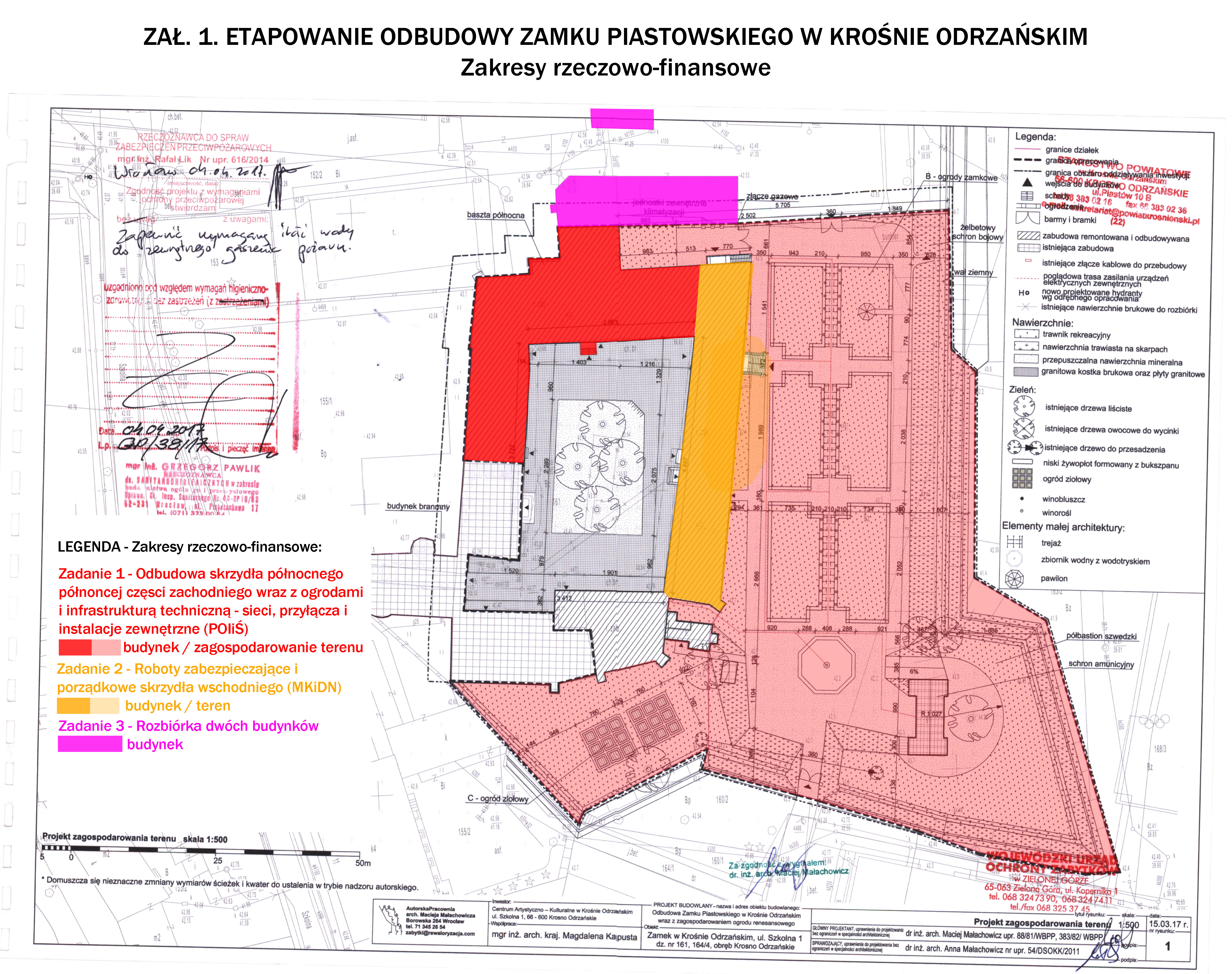 ZADANIE NR 1Odbudowa skrzydła północnego i północnej części skrzydła zachodniego wraz z ogrodami zamkowymi (POIiŚ)Pozwolenie na budowę decyzja nr 162/2017 z 02.05.2017 r. (znak BS.6740.121.2017) dla projektu, pt. „Odbudowa Zamku Piastowskiego w Krośnie Odrzańskim wraz z zagospodarowaniem renesansowych ogrodów zamkowych przy ul. Szkolnej 1, gm. Krosno Odrzańskie, dz. nr 161 i 162/4 obręb 002 Krosno Odrzańskie” wraz z ogrodami, przyłączami i instalacjami zewnętrznymi, zmienionego decyzją nr 119/2020 z 13.03.2020 r. (znak BS.6740.81.2020) w zakresie instalacji pomp ciepła w budynku Zamku Piastowskiego (pozostałe warunki bez zmian) w ramach zadania, pn.: Piastowskie dziedzictwo Świętej Jadwigi Śląskiej w Krośnie Odrzańskim 
w ramach Programu Operacyjnego Infrastruktura i Środowisko.I. RYS HISTORYCZNY Zamek powstał w I poł. XIII w. o czym świadczą zachowane w strukturze relikty. W końcu XIII lub na pocz. XIV w. dokonano rozbudowy – wzdłuż północnej krawędzi dziedzińca wzniesiono skrzydło reprezentacyjne z dwunawową, dziewięcioprzęsłową salą w kondygnacji przyziemia. Równolegle po południowej stronie przy kurtynie miejskiej wzniesiono stołp. Skrzydło południowe oraz wzmocnienia bramy wykonano prawdopodobnie w końcu XV lub na początku XVI w. Około 1580 r. rozpoczęto nowożytną przebudowę skrzydła południowego wprowadzono arkadową loggię, wzmocniono zespół bramny, wykonano zwieńczenie stołpu wysokim hełmem. W końcu XVI rozpoczęto rozbudowę skrzydła północnego poprzez dobudowę wschodniego, gdzie zlokalizowano część reprezentacyjną. Po zniszczeniach wojny trzydziestoletniej rozpoczęto budowę skrzydła zachodniego z kaplicą (1644-1650). W następnych latach odbudowano skrzydło gotyckie powiększając je o ryzalit północny, wykonano naprawy skrzydła wschodniego. Około połowy XVIII w. rozebrano stołp i wydłużono ku wschodowi skrzydło południowe dodając przy loggii klatkę schodową. W XIX w. zamek przebudowano na koszary. Następnie w części wnętrz przed 1939 r. ulokowano bank i Muzeum Regionalne. W 1945 r. zamek poważnie uszkodzono. Zabezpieczenie ruin wykonano w latach 50. dwudziestego wieku. W kolejnej dekadzie uporządkowano dziedziniec, a w latach 70.  zaadaptowano budynek bramny na cele muzealne. W 1996 roku dokonano rewaloryzacji polegającej na remoncie wnętrz budynku bramnego i zabezpieczeniu skrzydła południowego. W latach 2005-2007 przeprowadzono adaptację na cele wystawiennicze odbudowanej i użytkowanej części oraz odbudowano kaplicę w skrzydle zachodnim. Pozostała część zamku nadal jest stanie ruiny.II. ZAKRES PRZEDMIOTU ZAMÓWIENIAPrzedmiotem zamówienia jest odbudowa, przebudowa, remont i adaptacja zrujnowanych partii, wielofazowych budowli zamkowych (pochodzących z okresu od XIII do XVII w.) ze wszystkimi  instalacjami wewnętrznymi wraz z zewnętrzną infrastrukturą techniczną, przyłączem wody, kanalizacji, gazu, wykonaniem oświetlenia terenu, doprowadzenia mediów do fontann:Północnej części skrzydła zachodniego,Skrzydła północnego, oraz:Rekonstrukcja ogrodów Świętej Jadwigi przyległych do Zamku Piastowskiego.Odbudowa polegać będzie na przywróceniu historycznej bryły i sylwety zespołu zamkowego 
z uwypukleniem najważniejszych cech poszczególnych budynków i charakterystycznych elementów historycznych faz budowlanych zamku, zgodnie z dokumentacją. Odnalezione w toku prac zabytkowe detale architektoniczne wnętrz i elewacji przeznaczone są do zachowania, konserwacji i częściowego odtworzenia.UWAGA:Wykonawca robót budowalnych zobowiązany będzie na etapie realizacji robót budowalnych do dokonania uzgodnień w zakresie instalacji elektrycznych z Wykonawca wystawy multimedialnej. Niezwłocznie po wyborze Wykonawcy odpowiedzialnego za wystawę multimedialną, Zamawiający zorganizuje zebranie Wykonawców 
w celu ustalenia szczegółów wykonania przedmiotowej instalacji. III. SZCZEGÓŁOWY ZAKRES PRACPółnocna część skrzydła zachodniego:W ramach projektu wykonana ma być odbudowa, przebudowa, remont i adaptacja z przywróceniem historycznej bryły budynku z dachem pokrytym dachówką karpiówką w łuskę z prostymi lukarnami w formie istniejącej przynajmniej od połowy XVII w.Elewację budynku należy otynkować (renesansową, ceglaną nabudowę) z wyjątkiem dolnej partii elewacji zachodniej, gdzie należy wyeksponować i zakonserwować dobrze zachowane średniowieczne lico elewacji. Wyeksponować i zakonserwować należy również kamienny cokół z eratyków ułożonych z warstwami wyrównawczymi oraz zachowane ceglane lico w XIII wiecznym, dwuwozówkowym wątku wendyjskim i jednowozówkowym wątku gotyckim. Przy odtwarzaniu kolorystyki elewacji należy eksponować ciemniejsze detale na  jaśniejszym gładkim tle ściany. W otworach wejściowych i okiennych zamontować stylową stolarkę oraz tynkowe opaski. Dla okien - opaski uszakowate, znane z ikonografii elewacji frontowej budynku bramnego znajdującego się również w skrzydle zachodnim. Tynkowe opaski portali wzbogacić o wypukłą listwę zewnętrzną. W piwnicach zlokalizowane będą pomieszczenia z przeznaczeniem na funkcje ekspozycyjne i magazynowe. Na parterze i piętrze powstaną sale ekspozycyjne. Na parterze zlokalizowany jest zespół sanitariatów. Portal wejścia do przedsionka otrzyma tynkową opaskę oraz odtworzona zostanie historyczna stolarka drzwiowa. Odsłonięte zostanie zamurowane, prostokątne naświetle nad portalem z odtworzoną typową, barokową kratą. Przebudowana zostanie częściowo zachowana klatka K – 1 z wprowadzeniem dodatkowo windy osobowo – towarowej i dostosowaniem do wymogów schodów ewakuacyjnych. Wejście na parter oraz dojście do klatki schodowej i windy osobowej dostosowano do potrzeb osób niepełnosprawnych. We wnętrzach parteru przewidziano konserwację i ekspozycję ceglanego lica średniowiecznej ściany zachodniej.Skrzydło północne:W ramach projektu wykonana ma być odbudowa, przebudowa i remont wraz z przywróceniem historycznej bryły budynku poprzez odtworzenie kubatur dachów oraz konserwację i ekspozycję kamienno – ceglanego lica trzech elewacji zewnętrznych. W budynku zostaną odtworzone strome dachy, kryte dachówką karpiówką. Baszta północna zostanie zwieńczona ceglaną balustradą tarasu widokowego. Elewacja południowa, zachodnia i północna wraz z prostokątną basztą północną mają być poddane pracom konserwatorskim i wyeksponowane w średniowiecznym licu kamienno – ceglanym. Ekspozycja średniowiecznych elewacji wymaga częściowej wymiany wtórnych przemurowań. Późniejsze, renesansowe otwory wejść i okien otrzymają na elewacji gładkie, tynkowe opaski z rytowanym lub malowanym rysunkiem renesansowego profilu.Należy zamontować stolarkę okienną drewnianą, indywidualną – stylizowaną o podziałach renesansowo - barokowych.Elewacje istniejącej w części północnej, renesansowego aneksu w ramach zadania należy otynkować wraz z odtworzeniem częściowo zachowanych: narożnego boniowania i opasek okiennych. Zakonserwowane zostaną zabytkowe kraty okienne. Należy uzupełnić częściowo  uszkodzone sklepienia gotyckiej piwnicy o 8 filarach. W gotyckiej piwnicy utworzone zostaną pomieszczenia ekspozycyjne. W zachodniej części budynku, oddzielonej zachowaną ścianą, przewidziano również funkcje ekspozycyjne na kondygnacjach parteru i piętra. W tych wnętrzach zostaną wyeksponowane średniowieczne i nowożytne elementy wystroju wnętrza. Część wschodnia zostanie przekształcona na obu kondygnacjach w wysoką salę wielofunkcyjną z antresolą od strony zachodniej i demontowalną sceną w części wschodniej. Dwukondygnacyjne zaplecze sali wraz z sanitariatami przewidziano w aneksie północnym. Sala posiadać będzie w parterze 2 wyjścia ewakuacyjne na zewnątrz oraz przejście do odrębnej strefy pożarowej w budynku wschodnim. Wnętrze sali pozostanie nie tynkowane z zakonserwowanymi wątkami ceglano – kamiennych murów z różnych faz budowlanych od XIII do XVI w.Posadzki wykonane zostaną z kwadratowych płytek terakoty i będą wzorowane na zachowanych reliktach płytek posadzkowych, pochodzących z tego obiektu. Na antresolę prowadzić będą nowe, współczesne schody kręcone K - 3. Poddasze zostanie zaadaptowane na pracownie i pomieszczenia magazynowe, kotłownię gazową i wentylatornię.W aneksie północnym zaprojektowano remont i konserwację sklepionych wnętrz w piwnicy i  parteru oraz renesansowej klatki schodowej K – 2 łączącej kondygnacje: piwnicy, parteru i antresoli. Na oddzielonym poddaszu aneksu północnego należy wykonać zadaszony przedsionek punktu widokowego z 3 lukarnami oraz wyjściem na otwarty punkt widokowy na baszcie północnej.W celu realizacji wyżej opisanego zamierzenia dla pkt. 1 i 2 należy wykonać następujące roboty i prace obejmujące w szczególności :Opracować aktualną ekspertyzę stanu technicznego konstrukcji budynku i terenuPrace przygotowawcze obejmujące oczyszczenie i odgruzowanie sklepień i murów, powierzchni wnętrza Zamku oraz niezbędne prace rozbiórkowe i porządkowe przy zamku i w ogrodzieNaprawa i izolacja pionowa i pozioma istniejących fundamentówNaprawa i odbudowa sklepień Prace murowe i naprawcze ścian, murowanie kominów Wykonanie szybu windowego (wraz z dostawą windy osobowej) i klatek schodowych (schody żelbetowe i schody stalowe na antresolę)Renowacja lub odbudowa stropów, belek, słupówWykonanie porycia dachów dachówką ceramiczną, z pokryciem naroży i kalenic oraz uszczelnieniem pokrycia z dachówki z murami oraz orynnowania Dostawa i montaż okien drewnianych, aluminiowych, naświetli, parapetów,Dostawa i montaż drzwi zewnętrznych drewnianychWykonanie schodów zewnętrznychWykonanie elewacji (w tym: oczyszczanie, uzupełnianie, tynkowanie, kolorystyka, montaż ozdobnych krat zewnętrznych)Wykonanie ścian i okładziny ścian wewnętrznych, działowychRoboty wykończeniowe – posadzki i podłogi, malowanie itp.Stolarka wewnętrzna i ślusarka (drzwi wewnętrzne, balustrady), wyposażenie łazienek. Wykonanie instalacji kanalizacyjnych i wodnych (w tym instalacja wody użytkowej, instalacja wody p.poż) wraz z montażem armatury łazienkowejWykonanie klimatyzacji i wentylacji wraz z instalacją urządzeń wentylacyjnych i klimatyzacyjnychWykonanie instalacji gazowejWykonanie kotłowni wraz z montażem 2 kotłów gazowych o mocy łącznej Q=190 kW wraz montażem armaturyWykonanie instalacji centralnego ogrzewania (w tym przewody, grzejniki) oraz c.w.u. Wykonanie instalacji przeciwpożarowych w tym SSPWykonanie WLZ, instalacji elektrycznych i odgromowej w Zamku Wykonanie instalacji teletechnicznych w tym monitoringu zewnętrznego i wewnętrznegoWykonanie przyłącza i zewnętrznej instalacji kanalizacji sanitarnej Wykonanie przyłącza i zewnętrznej instalacji kanalizacji deszczowejWykonanie przyłącza i zewnętrzna instalacji wodyWykonanie przyłącza gazuWykonanie badań architektonicznych, konserwatorskich i archeologicznychUzyskanie odbiorów częściowych i końcowych robót i prac przez LWKZUzyskanie pozwolenia na użytkowanie.Ogród Świętej Jadwigi Śląskiej przyległy do Zamku PiastowskiegoW ogrodzie należy wykonać ścieżkę edukacyjną w postaci tablic edukacyjnych, wykonać nowe nawierzchnie, zamontować oświetlenie. W ogrodzie wykonać należy ogrodzenie oraz zamontować elementy małej architektury, nowe nasadzenia charakterystyczne dla czasów renesansu.W celu realizacji pkt. 3. należy wykonać następujące roboty i prace obejmujące w szczególności:Opracować aktualną ekspertyzę stanu technicznego konstrukcji budynku i terenuRoboty rozbiórkowe i przygotowawcze (m.in. rozebranie nawierzchni drogi z kostki kamiennej, zabezpieczenie lub wycięcie drzew, Oświetlenie ogrodu przylegającego do ZamkuWykonanie nowej nawierzchni drogi z kostki kamiennej Wykonanie nasadzeń i uporządkowanie zieleni (m.in. ogród renesansowy i ogród ziołowy)Wykonanie małej architektury (m.in. ogrodzenie, brama, trejaż)Roboty remontowe przy bunkrze z okresu II wojny światowej.Wykonanie instalacji nawadniania i linii kroplujących wraz z zasilaniemWykonanie instalacji uzdatniania wody i technologicznej fontanny na podstawie opracowanej przez Wykonawcę dokumentacjiMontaż tablic edukacyjnych. Obowiązkiem wykonawcy będzie wykonanie i montaż 9 tablic edukacyjnych o wymiarach 600 x 80 x 1900mm z tolerancją wymiaru ±5%, o wysokiej trwałości wykonanych z materiałów odpornych na czynniki atmosferyczne (m.in. promieniowanie UV, wysokie i niskie temperatury). Projekty (treści merytoryczne) tablic zostaną przekazane Wykonawcy. Dokładna lokalizacja montażu tablic wymaga uzgodnienia przez Wykonawcę z LWKZ i Zamawiającym na etapie realizacji zadania. Wizualizacja i specyfikacja tablic znajduje się w załączniku pn. „tablice.pdf”.Zakup, dostawa i montaż 30 sztuk składanych ławek parkowych- w dokumentacji zamieszczono zdjęcie poglądowe ławek.. Dokładna lokalizacja montażu ławek wymaga uzgodnienia przez Wykonawcę z LWKZ na etapie realizacji zadania. Wykonanie badań architektonicznych, konserwatorskich i archeologicznychUzyskać odbiory częściowe i końcowe robót i prac przez LWKZUzyskać pozwolenie na użytkowanie.W ramach zadania niezbędne jest wykonanie wszelkich koniecznych badań, projektów i dokumentacji wynikających z wymagań decyzji – pozwoleń konserwatorskich w tym archeologicznego. Wykonawca jest zobowiązany, m.in. do wykonania badań archeologicznych, teledetekcyjnych fortyfikacji w związku z planowanymi pracami w obrębie ogrodów Świętej Jadwigi oraz badań archeologicznych architektonicznych, konserwatorskich 
i innych niezbędnych wraz z opracowaniem wymaganych dokumentacji w obrębie budynków. ZADANIE NR 2Roboty związane z zabezpieczeniem konstrukcji po katastrofie budowlanej  skrzydła wschodniego (MKiDN)Podstawa:Decyzja PINB w Krośnie Odrzańskim z 05.01.2022 r. (znak PINB.MN.515.01.2022) - nakaz zabezpieczenia terenu gruzowiska na dz. nr 161, 162/4, obręb Krosno Odrzańskie, objęty katastrofą budowlaną poprzez zabezpieczenie otworu okiennego, uporządkowanie terenu, oznakowanie terenu ostrzeżeniami o zagrożeniu bezpieczeństwa ludzi.Zalecenia pokontrolne Lubuskiego Wojewódzkiego Konserwatora Zabytków w Zielonej Górze 
z 11.01.2022 r. (znak ZN.5142.1.2022[KOd]).I. RYS HISTORYCZNY Zamek powstał w I poł. XIII w. o czym świadczą zachowane w strukturze relikty. W końcu XIII lub na pocz. XIV w. dokonano rozbudowy – wzdłuż północnej krawędzi dziedzińca wzniesiono skrzydło reprezentacyjne z dwunawową, dziewięcioprzęsłową salą w kondygnacji przyziemia. Równolegle po południowej stronie przy kurtynie miejskiej wzniesiono stołp. Skrzydło południowe oraz wzmocnienia bramy wykonano prawdopodobnie w końcu XV lub na początku XVI w. Około 1580 r. rozpoczęto nowożytną przebudowę skrzydła południowego wprowadzono arkadową loggię, wzmocniono zespół bramny, wykonano zwieńczenie stołpu wysokim hełmem. W końcu XVI rozpoczęto rozbudowę skrzydła północnego poprzez dobudowę wschodniego, gdzie zlokalizowano część reprezentacyjną. Po zniszczeniach wojny trzydziestoletniej rozpoczęto budowę skrzydła zachodniego z kaplicą (1644-1650). W następnych latach odbudowano skrzydło gotyckie powiększając je o ryzalit północny, wykonano naprawy skrzydła wschodniego. Około połowy XVIII w. rozebrano stołp i wydłużono ku wschodowi skrzydło południowe dodając przy loggii klatkę schodową. W XIX w. zamek przebudowano na koszary. Następnie w części wnętrz przed 1939 r. ulokowano bank i Muzeum Regionalne. W 1945 r. zamek poważnie uszkodzono. Zabezpieczenie ruin wykonano w latach 50. dwudziestego wieku. W kolejnej dekadzie uporządkowano dziedziniec, a w latach 70.  zaadaptowano budynek bramny na cele muzealne. W 1996 roku dokonano rewaloryzacji polegającej na remoncie wnętrz budynku bramnego i zabezpieczeniu skrzydła południowego. W latach 2005-2007 przeprowadzono adaptację na cele wystawiennicze odbudowanej i użytkowanej części oraz odbudowano kaplicę w skrzydle zachodnim. Pozostała część zamku nadal jest stanie ruiny.Na początku stycznia 2022 r. doszło do zawalenia się części ściany wschodniej skrzydła wschodniego.II. ZAKRES PRZEDMIOTU ZAMÓWIENIAPrzedmiotem zamówienia w ramach zadania jest w szczególności :uporządkowanie terenu po katastrofie budowlanej fragmentu ściany wschodniej skrzydła wschodniego zamku o szerokości 18 m, wysokości 10 m i grubości ok. 1 m.wykonanie zabezpieczeń skrzydła wschodniego na podstawie uzgodnionych rozwiązań w drodze decyzji pozwoleń konserwatorskich i budowlanych,zabezpieczenie zachowanego otworu okiennego w uzgodnieniu z Lubuskim Wojewódzkim Konserwatorem Zabytków w celu zabezpieczenia przed dostępem osób trzecich na teren katastrofy,oznakowanie terenu ostrzeżeniami o zagrożeniu bezpieczeństwa ludzi,wykonanie zabezpieczenia północno-wschodniego naroża zamku poprzez powiązanie ściany wschodniej skrzydła wschodniego i narożnika ze ścianą północną do zachowanych fragmentów zewnętrznej ściany północnej zgodnie z zatwierdzonym projektem odbudowy zamku.Wykonawca jest zobowiązany uwzględnić podczas projektowania i wykonywania prac związanych z zabezpieczeniem konstrukcji skrzydła wschodniego możliwość bezkolizyjnej realizacji wielobranżowych robót związanych z odbudową skrzydła, zgodnie z projektem wykonawczym autorstwa 
dr Macieja Małachowicza.III. SZCZEGÓŁOWY ZAKRES PRACZgodnie z zaleceniami pokontrolnymi  Lubuskiego Wojewódzkiego Konserwatora Zabytków 
z 11.01.2022 r. decyzją PINB z 05.01.2022 r. należy w szczególności:Przed przystąpieniem do prac rozpoznać stan techniczny zamku w zakresie skrzydła wschodniego w celu ustalenia przyczyn zawalenia części ściany wschodniej,Opracować aktualną ekspertyzę stanu technicznego konstrukcji budynku (skrzydło zachodnie) 
i terenu.Zaprojektować rozwiązania niezbędne do ustabilizowania konstrukcji zabytku i jego zabezpieczenia przed dalszą degradacją.Wykonać ewentualne badania architektoniczne, konserwatorskie i archeologiczne po uprzednim uzyskaniu pozwolenia LWKZ.Uporządkować, posortować, złożyć i zabezpieczyć przed czynnikami atmosferycznymi materiał z zawalonego fragmentu zewnętrznej ściany wschodniej skrzydła wschodniego po uprzednim uzyskaniu pozwolenia na prowadzenie prac w zabytku.Wykonać prace zabezpieczające skrzydło wschodnie zamku oraz stabilizację jego konstrukcji na podstawie uzgodnionych z LWKZ rozwiązań w drodze decyzji pozwolenia konserwatorskiego i na budowęUzyskać odbiory częściowe i końcowe robót i prac przez LWKZUzyskać pozwolenie na użytkowanie.ZADANIE NR 3Rozbiórka dwóch budynków sąsiadujących z zamkiem od północy (źródła własne)Pozwolenie na rozbiórkę decyzja nr 12/2021 z 15.11.2021 (znak BS.6741.9.2021) dla projektu, pt. „Rozbiórka budynku garażowego oraz budynku handlowo-magazynowego, położonych w strefie konserwatorskiej oraz bezpośrednio przy granicy działki w miejscowości Krosno odrzańskie ul. Szkolna. Inwestycja obejmuje działkę ewid. nr 459/6, obręb 0002, jednostka ewidencyjna 080206_4.”I. ZAKRES PRZEDMIOTU ZAMÓWIENIAPrzedmiotem zadania jest rozbiórka budynku garażowego zlokalizowanego przy północnej granicy działki oraz budynku handlowo-magazynowego zlokalizowanego przy południowej granicy działki stykającego się częściowo z północną ścianą skrzydła północnego zamku zgodnie z projektem rozbiórki na podstawie decyzji pozwolenia na rozbiórkę i konserwatorskiego.II. SZCZEGÓŁOWY ZAKRES PRACNależy wykonać następujące roboty i prace obejmujące w szczególności :demontaż przyłączy,prace przygotowawcze związane z zabezpieczaniem placu budowy,roboty rozbiórkowe obejmujące m.in.:demontaż stolarki okiennej i drzwiowejdemontaż instalacji wod.-kan., co, elektrycznejrozbiórkę poszycia dachu i więźby dachowejrozbiórkę sufitu podwieszanegorozbiórkę ścian działowych i nośnychrozbiórkę fundamentówuporządkowanie terenu.roboty rozbiórkowe elementów budynku prowadzić w sposób nieniszczący umożliwiający ich odzyskanie i przekazanie Zamawiającemu (m.in. grzejniki, stolarki okienne i drzwiowe, ogrodzenie betonowe działki i in.). Szczegółowy zakres elementów do ponownego wykorzystania należy uzgodnić w Zamawiającym.utylizację wszystkich pozostałych odpadów.Szczególną uwagę należy zachować przy rozbiórce budynku handlowo-magazynowego na odcinku, który przylega do Zamku Piastowskiego. Zabronione jest naruszanie substancji zabytkowej zamku podczas rozbiórki. W ramach zadania z uwagi na konieczność ochrony warstw kulturowych przy rozbiórce fundamentów Wykonawca jest zobowiązany do uzyskania pozwolenia konserwatorskiego na prowadzenie badań archeologicznych, zapewnienia badań archeologicznych w trakcie prac oraz wykonania niezbędnej dokumentacji archeologicznej i konserwatorskiej, a w razie konieczności wszelkich dodatkowych badań wynikających z warunków decyzji – pozwoleń konserwatorskich w związku z rozbiórką ww. budynków.DODATKOWE UWAGI I ZALECENIA DLA WYKONANIA ROBÓTCena za roboty budowlane ma być sporządzona przez Wykonawcę, w oparciu o przekazaną dokumentację przetargową, dokumentację projektową i jej elementy, SWZ, opis przedmiotu zamówienia oraz wizję lokalną w terenie. Wykonawca  powinien wziąć pod uwagę, że rodzaje oraz ilości robót podane w dokumentacji 
są minimalnymi w szczególności ze względu przyjęte rozwiązania projektowe i technologie prowadzonych robót. W trakcie wyceny Wykonawca winien mieć świadomość stopnia złożoności, rozmiarów i wymogów przedmiotu zamówienia i że wartość umowy obejmuje wszelkie koszty, które mogą być związane 
z wypełnieniem przez Wykonawcę warunków i wymogów wynikających z umowy. W ramach zadania Wykonawca jest zobowiązany do wykonania zgodnie z dokumentacją zabezpieczeń przeciwpożarowych w tym systemu sygnalizacji pożaru oraz jego skutecznego połączenia z system Komendy Państwowej Straży Pożarnej w Krośnie Odrzańskim. Wykonawca jest zobowiązany w ramach zamówienia do wykonania niezbędnych projektów wykonawczych, dokumentacji warsztatowej i montażowej, technologiczno-konserwatorskiej służących realizacji robót i prac oraz uzyskania wszystkich niezbędnych decyzji i uzgodnień w tym decyzji wykonania na ich podstawie wszystkich opisanych w dokumentacji przetargowej robót budowlanych, prac konserwatorskich, wypełniając tym samym warunki wydanych decyzji - pozwoleń konserwatorskich.Niezależnie od powyższego Zamawiający przewiduje w ramach inwestycji zrealizowanie 
na podstawie odrębnej umowy zadania obejmującego zabezpieczenie przeciwpożarowe terenu oraz zapewnienia wody do celów przeciwpożarowych do zewnętrznego gaszenia pożaru.Wykonawca w kalkulacji oferty musi uwzględnić konieczność sporządzenia –dokumentacji wykonawczej, warsztatowej i montażowej, technologiczno-konserwatorskiej, dokumentacji transportowej i dokumentacji powykonawczej (w tym dokumentacja geodezyjna powykonawcza i dokumentacja techniczno-rozruchowa wszystkich wbudowanych urządzeń wraz ze szkoleniem z obsługi pracowników technicznych Zamawiającego) spełniająca wymogi zawarte w STWiOR oraz właściwego Powiatowego Inspektora Nadzoru Budowlanego i obejmująca wszelkie zmiany dokonane w toku prowadzonych robót. Wykonawca dostarczy tę dokumentację (3 egz. w formie tradycyjnej i 1 szt. w formie elektronicznej – pendrive z plikami pdf.) Zamawiającemu wraz ze zgłoszeniem gotowości do akceptacji i odbioru. Jeśli do przygotowanej przez Wykonawcę dokumentacji konieczne będą do uzyskania stosowne opinie, wytyczne, postanowienia czy inne dokumenty niezbędne do wykorzystania powstałej dokumentacji zgodnie z celem jakiemu służy, to wykonawca ma obowiązek takie opinie, wytyczne, postanowienia czy inne niezbędne dokumenty pozyskać. Zamawiający powoła komisję projektowo-konserwatorską do oceny dokumentacji przedłożonej do akceptacji. Po przygotowaniu dokumentacji projektów wykonawczych, dokumentacji warsztatowej i montażowej, technologiczno-konserwatorskiej Wykonawca uzgodni ją z Zamawiającym i Inspektorem Nadzoru, a po uzyskaniu pozytywnej opinii, przedłoży dokumentację do Lubuskiego Wojewódzkiego Konserwatora Zabytków. Cokolwiek znajduje się w jednym z opracowań składających się na dokumentację opisującą przedmiot zamówienia jest obowiązujące w całej dokumentacji. Wszystkie opracowania wchodzące w skład dokumentacji należy rozpatrywać łącznie.  Zamawiający przewiduje, że prace budowlane będą mogły się dobywać od poniedziałku do niedzieli.  Procedury bezpieczeństwa należy uwzględnić w BIOZ oraz przeszkolić wszystkich pracowników Wykonawcy wraz z przekazaniem nadzorowi inwestorskiemu oświadczeń pracowników Wykonawcy  o zapoznaniu się i akceptacji BIOZ. Wykonawca jest zobowiązany do zabezpieczenia terenu i zaplecza budowy celem zapewniania bezpieczeństwa użytkownikom obiektu, ograniczenia zapylenia i zanieczyszczenia obiektu oraz jego sąsiadujących części, szczegółowe zapisy i wymagania dotyczące organizacji placu budowy zawarto w poszczególnych STWiOR. Inwestor nie odpowiada za mienie Wykonawcy i materiały pozostawione na terenie należącym do Inwestora.Wykonawca dla pracowników oraz pracowników podwykonawców zapewni przenośne urządzenia sanitarne np. „toi-toie” przez cały okres realizacji zadania.  Wykonawca zapewni wymianę nieczystości „toi-toi” min. raz na dwa tygodnie. Wraz z urządzeniami sanitarnymi Wykonawca zapewni w sposób stały środki higieniczne (ręczniki papierowe, papier toaletowy, mydło, płyn do mycia naczyń).Wykonawca wykona i utrzyma na koszt własny teren i zaplecze budowy wraz z zasileniem 
w energię elektryczną i wodę, utylizacja odpadów, koszt ubezpieczenia oraz je zlikwiduje po zakończeniu prac. Inwestor w trakcie wizji terenowej przedstawi dostępne źródła wody oraz energii w obiekcie. Zamawiający przewiduje podłączenie podliczników przez Wykonawcę do istniejących przyłączy budynku Zamku. Dla urządzeń o zwiększonym poborze mocy (tzw. „siła”) należy przewidzieć zasilanie z własnego źródła (np. agregat).Wykonawca zapewni zabezpieczenie, utwardzenie i porządkowanie dróg dojazdowych.Warunki pogodowe: w Harmonogramie prac/programie zapewnienia jakości należy przewidzieć ograniczenia w prowadzeniu  niektórych robót wynikające z trudnych warunków pogodowych.Szczegółowe warunki prowadzenia robót, organizacji placu budowy itp. zostały zawarte 
w załączonej dokumentacji technicznej oraz zostaną przedstawione w trakcie wizji terenowej.Wykonanie robót i prac oraz oddanie do użytku przedmiotu zamówienia powinno być  zrealizowane zgodnie z obowiązującymi przepisami i wszelkimi aktami prawnymi właściwymi dla przedmiotu zamówienia, z przepisami techniczno - budowlanymi, obowiązującymi polskimi normami, wytycznymi oraz zasadami wiedzy technicznej,Wykonawca wykona wszystkie czynności wynikające z dokumentów wchodzących w skład zamówienia, jak również zastosuje się do poniższych wytycznych:Wykonawca poniesie odpowiedzialność za działania i zaniechania osób, którym powierza wykonanie przedmiotu umowy, jak za własne działania lub zaniechania.Wykonawca udostępni SWZ wraz z dokumentacja techniczną, osobom, którym powierzy wykonanie części przedmiotu umowy oraz będzie koordynować prace w takim przypadku, a także zapewni udział osób, którym powierzy wykonanie części przedmiotu umowy w spotkaniach Rady Budowy.Wykonawca zobowiązany będzie do sporządzenia przed rozpoczęciem budowy planu bezpieczeństwa i ochrony zdrowia, uwzględniającego specyfikę obiektu budowlanego i warunki prowadzenia robót budowlanych oraz niezbędne projekty zabezpieczeń dla realizacji robót przewidziane przepisami szczegółowymi. Plan BIOZ należy sporządzić zgodnie z Rozporządzeniem Ministra Infrastruktury z dnia 23 czerwca 2003 r. w sprawie informacji dotyczącej bezpieczeństwa i ochrony zdrowia oraz planu bezpieczeństwa i ochrony zdrowia (Dz. U. 2003 nr 120 poz. 1126 z późniejszymi zmianami)Wykonawca urządzi i zorganizuje zaplecze budowy własnym staraniem i na własny koszt nie później niż w ciągu 30 dni od przekazania placu budowy.Po zakończeniu robót budowlanych Wykonawca zobowiązany będzie zlikwidować zaplecze budowy łącznie z odłączeniem mediów i usunięciem wszystkich instalacji, rozbiórką wszystkich dróg dojazdowych i parkingów, oczyszczeniem terenu oraz wywiezieniem wszystkich zdemontowanych elementów i urządzeń. Teren należy przywrócić do stanu nie gorszego niż pierwotny. Likwidacji zaplecza budowy należy dokonać w terminie 30 dni od daty odbioru końcowegoWykonawca zobowiązany jest do utrzymania w zapleczu budowy czystości, bieżącego utrzymania. Zaplecze dla pracowników (każde pomieszczenie przeznaczone do stałego pobytu ludzi – w domyśle nie dotyczy pomieszczeń higienicznych, sanitarnych i socjalnych) winno być wyposażone w system zapewniający utrzymanie właściwej dla komfortu  temperatury.Wykonawca zapewni obsługę geodezyjną.Wykonawca poniesie koszty związane z wypłatą odszkodowań za wszelkie zniszczenia, które powstały w trakcie prowadzenia robót, Wykonawca zobowiązany jest do odpowiedniego zabezpieczenia terenu inwestycji, a w przypadku wejścia w teren będący dotychczas w użytkowaniu osób trzecich, do przywrócenia go do stanu poprzedniego, odbudowy ogrodzenia i uszkodzonej infrastruktury;Wykonawca zobowiązany jest do zapewnienia we własnym zakresie wszelkich materiałów niezbędnych do wykonania robót objętych zamówieniem. Wszystkie materiały i wyroby budowlane stosowane przez Wykonawcę przy wykonywaniu robót powinny odpowiadać wymaganiom norm i przepisów wymienionych w niniejszych Wytycznych, powinny mieć wymagane polskimi przepisami świadectwa dopuszczenia do obrotu oraz odpowiadać wymaganiom projektu budowlanego i projektów wykonawczych. Materiały powinny być akceptowane przez Zamawiającego/Nadzór Inwestorski przed ich wbudowaniem. Materiały winny posiadać atesty, certyfikaty dopuszczające do użytku w budownictwie lub aprobaty techniczne oraz zgodę państwowego powiatowego inspektora sanitarnego. Składowanie materiałów powinno być zgodne z zaleceniami producentów tych materiałów. Za spełnienie wymagań jakościowych dotyczących materiałów i wyrobów budowlanych ponosi odpowiedzialność Wykonawca. Odpady: Wykonawca jest posiadaczem i wytwórcą wszystkich odpadów powstałych
w wyniku prowadzenia prac, w tym odpadów niebezpiecznych. Na wykonawcy ciążą wszystkie obowiązki wynikające z ustawy z dnia 14 grudnia 2012 r. o odpadach 
z późniejszymi zmianami.Odpady z rozbiórki: Przy realizacji przedmiotowego zamówienia odpadami są materiały pochodzące
z rozbiórki (z wyjątkiem materiałów kamiennych i innych przeznaczonych do powtórnego wbudowania lub do odzysku), które Wykonawca przewiezie na wybrane przez siebie wysypisko lub usunie na swój koszt. Koszty transportu odpadów oraz opłaty za  ponosić będzie Wykonawca. Konieczność wykonania takich działań i poleceń uznaje się za wliczone w cenę ofertową i jednocześnie zobowiązuje się Wykonawcę do dokonania takiej czynności.Wykonawca będzie przestrzegać przepisów ochrony ppoż. Wykonawca będzie utrzymywać sprawny sprzęt ppoż., wymagany odpowiednimi przepisami, na terenie zaplecza budowy, w pomieszczeniach biurowych zaplecza oraz w maszynach
i pojazdach. Materiały łatwopalne będą składowane w sposób zgodny z odpowiednimi przepisami i zabezpieczone przed dostępem osób trzecich.Wykonawca będzie odpowiedzialny za wszelkie straty spowodowane pożarem, wywołanym jako rezultat realizacji robót albo przez personel Wykonawcy.Podczas realizacji robót Wykonawca będzie przestrzegał przepisów dotyczących bezpieczeństwa i higieny pracy. W szczególności Wykonawca ma obowiązek zadbać, by pracownicy nie wykonywali prac w warunkach niebezpiecznych, szkodliwych dla zdrowia oraz nie spełniających odpowiednich wymagań sanitarnych. Wykonawca zapewni i będzie utrzymywał wszelkie urządzenia zabezpieczające, socjalne oraz sprzęt i odpowiednią odzież dla ochrony życia i zdrowia osób zatrudnionych na budowie oraz dla zapewnienia bezpieczeństwa publicznego. Uznaje się, że wszelkie koszty związane z wypełnianiem tych wymogów nie podlegają odrębnej zapłacie i są uwzględnione w cenie przedmiotu zamówienia. Dojazd i wszelkie prace na i w bezpośrednim sąsiedztwie obiektów należy wykonać 
w uzgodnieniu z właścicielami lub administratorami tych obiektów (m.in. Gmina Krosno Odrzańskie, CAK „Zamek”).Przed przystąpieniem do robót ziemnych Wykonawca powinien zapoznać się
z umiejscowieniem wszystkich istniejących instalacji, przed rozpoczęciem jakichkolwiek prac mogących mieć na nie wpływ. Wykonawca będzie odpowiedzialny za wszelkie ich uszkodzenia. W przypadku ich uszkodzenia winien je niezwłocznie naprawić, zgodnie z wymogami ich właścicieli. Wykonawca powinien, z wyprzedzeniem co najmniej 3 dniowym lub innym uzgodnionym z właścicielem, powiadomić właściciela terenu o zamierzonym wejściu na dany teren, a po wykonaniu robót uzyskać od właściciela oświadczenie o doprowadzeniu terenu do stanu pierwotnego. W trakcie prowadzenia robót należy zapewnić bezpieczny ruch kołowy i pieszy. Należy również zapewnić w okresie prowadzenia robót dojazd do posesji ich właścicielom oraz  służbom komunikacyjnym i ratowniczym. Kontrola związana z wykonaniem instalacji wewnętrznych, powinna być przeprowadzana w czasie wszystkich faz robót, zgodnie z wymaganiami norm
i Warunków Technicznych. Wyniki przeprowadzonych badań należy uznać za dodatnie, jeżeli wszystkie wymagania danej fazy robót zostały spełnione. Jeśli którekolwiek z wymagań nie zostało spełnione, należy daną fazę robót uznać za niezgodną z wymaganiami normy lub Warunków Technicznych i po wykonaniu poprawek przeprowadzić badania ponownie.Wykonawca jest zobowiązany do używania jedynie takiego sprzętu, który nie spowoduje niekorzystnego wpływu na jakość wykonywanych robót. Liczba i wydajność sprzętu będzie gwarantować przeprowadzenie Robót, zgodnie z zasadami określonymi w Dokumentacji Projektowej i wskazaniach Zamawiającego w terminie przewidzianym Umową. Wykonawca powinien również dysponować sprawnym sprzętem rezerwowym, umożliwiającym prowadzenie robót w przypadku awarii sprzętu podstawowego. Sprzęt będący własnością Wykonawcy lub wynajęty do wykonywania robót ma być utrzymany w dobrym stanie i gotowości do pracy. Będzie on zgodny z normami ochrony środowiska i przepisami dotyczącymi jego użytkowania. Sprzęt, maszyny, urządzenia i narzędzia, które nie będą gwarantować zachowania warunków Umowy, nie zostaną dopuszczone przez Zamawiającego do Robót.Z chwilą przejęcia terenu, Wykonawca odpowiada przed Zamawiającym za przejęty teren. Wykonawca powiadomi pisemnie wszystkie zainteresowane strony o terminie rozpoczęcia prac i przewidywanym terminie ich zakończenia. Wykonawca jest zobowiązany do przestrzegania wszystkich warunków uzgodnień, wydanych przez zainteresowane jednostki, będące właścicielami bądź użytkownikami terenów i urządzeń, na których prowadzone będą roboty budowlane. Uznaje się, że wszelkie koszty związane z wypełnieniem powyższych wymogów nie podlegają odrębnej zapłacie i są uwzględnione w cenie przedmiotu zamówienia. Po zakończeniu inwestycji Wykonawca jest zobowiązany doprowadzić teren do stanu pierwotnego, jednak Wykonawca jest zobowiązany do przywrócenia nieruchomości stanowiących własność innych podmiotów niż Zamawiający do stanu poprzedniego, niezwłocznie po wykonaniu prac na tych nieruchomościach.Wykonawca zobowiązany będzie do uczestniczenia w organizowanych przez Nadzór Inwestorski radach budowy, radach koordynacyjnych oraz innych spotkaniach związanych z realizacją zadania. O ile nie zaistnieją inne ustalenia, wszelkie protokoły będą sporządzane i wysyłane drogą elektroniczną przez Zamawiającego w ciągu 2 dni roboczych od daty spotkania. Ustalenia zawarte w zatwierdzonych protokołach są wiążące dla Wykonawcy i Zamawiającego.Wykonawca zobowiązany będzie do przekazywania raportów miesięcznych zgodnie
z warunkami kontraktu wg ustalonego wzoru w wersji papierowej i elektronicznej.Wykonawca jest odpowiedzialny za prowadzenie robót zgodnie z Umową oraz za jakość zastosowanych materiałów i wykonanych robót, za ich zgodność z Dokumentacją Projektową, wymaganiami Zamawiającego zawartymi w niniejszych Wytycznych, projektem organizacji robót i poleceniami Inspektora Nadzoru. Wykonawca ponosi wszelką odpowiedzialność za jakość wykonania wszystkich elementów i rodzajów robót wchodzących w skład zadania budowlanego. Odpowiedzialność ta dotyczy m.in. dokładnego wytyczenia w planie i w przekrojach wszystkich elementów robót oraz wyznaczenia wysokości (głębokości) zgodnie z wymiarami i rzędnymi określonymi w Dokumentacji Projektowej lub przekazanymi na piśmie przez Inspektora Nadzoru. Następstwa jakiegokolwiek błędu spowodowanego przez Wykonawcę w wytyczeniu i wyznaczeniu robót zostaną poprawione przez Wykonawcę na jego koszt, jeśli wymagać tego będzie Inspektor Nadzoru. Polecenia Inspektora Nadzoru będą wykonywane przez Wykonawcę po ich otrzymaniu, nie później niż w czasie wyznaczonym przez Inspektora Nadzoru, pod groźbą wstrzymania robót. Skutki finansowe z tego tytułu ponosi Wykonawca. Zamawiający wymaga, aby przedmiot zamówienia wykonano zgodnie z wszystkimi elementami projektu wymienionymi powyżej i w porozumieniu z Zamawiającym i Inspektorem Nadzoru.Zamawiający przewiduje bieżącą kontrolę wykonywanych robót budowlanych. Kontroli Zamawiającego będą w szczególności poddane:stosowane gotowe wyroby budowlane, w odniesieniu do dokumentów potwierdzających ich dopuszczenie do obrotu oraz zgodności parametrów z danymi zawartymi w projektach wykonawczych i w specyfikacjach technicznych,technologia i jakość wykonywania robót,bezpieczeństwo i przestrzeganie zasad BHP,częstotliwość i systematyczność przeprowadzania przez Wykonawcę badań kontrolnych materiałów i wykonywanych warstw konstrukcyjnych – pod względem zgodności z SST
i obowiązującymi normami,  sposobu wykonania robót budowlanych w aspekcie zgodności wykonania z projektami wykonawczymi i szczegółowymi specyfikacjami technicznymi (SST) oraz wymaganiami Projektu Budowlanego.W zależności od ustaleń odpowiednich Szczegółowych Specyfikacji Technicznych, roboty podlegają następującym etapom odbioru:odbiorowi robót zanikających i ulegających zakryciu,odbiorowi częściowemu,odbiorowi końcowemu,odbiorowi pogwarancyjnemu.Obowiązkiem Wykonawcy jest zgłaszanie inspektorom wszystkich robót zanikających oraz do inwentaryzacji geodezyjnej przez służby geodezyjne.Gotowość danej części robót do odbioru zgłasza Wykonawca wpisem do dziennika budowy
i jednoczesnym powiadomieniem Inspektora Nadzoru. Odbiór będzie przeprowadzony niezwłocznie, nie później jednak niż w ciągu 3 dni od daty zgłoszenia wpisem do dziennika budowy i powiadomienia o tym fakcie Inspektora Nadzoru.Odbiór końcowy polega na odbiorze formalnym całego przedmiotu umowy po zakończeniu jego budowy, przed przekazaniem do eksploatacjiCałkowite zakończenie robót oraz gotowość do odbioru końcowego będzie stwierdzona przez Wykonawcę wpisem do dziennika budowy z bezzwłocznym powiadomieniem na piśmie o tym fakcie Zamawiającego. Odbiór końcowy robót nastąpi w terminie ustalonym w dokumentach umowy, licząc od dnia potwierdzenia przez Zamawiającego zakończenia robót i przyjęcia dokumentów odbiorowych. Odbioru końcowego robót dokona komisja wyznaczona przez Zamawiającego w obecności przedstawicieli Zamawiającego, Inspektora nadzoru oraz Wykonawcy. Komisja odbierająca roboty dokona ich oceny jakościowej na podstawie przedłożonych dokumentów, wyników badań i pomiarów, ocenie wizualnej oraz zgodności wykonania robót z dokumentacją projektową.Przy odbiorze końcowym sprawdzeniu podlegać będą:zgodność wykonania z Dokumentacją Projektową oraz ewentualnymi zapisami w Dzienniku Budowy, dotyczącymi zmian i odstępstw od Dokumentacji Projektowej,protokoły z odbiorów częściowych i realizacja postanowień, dotyczących usunięcia usterek,aktualność dokumentacji projektowej, tzn. czy wprowadzono do niej wszystkie zmiany
i uzupełnienia,kompletność dokumentów.Przed zgłoszeniem przez Wykonawcę zakończenia całości robót i gotowości do odbioru końcowego lub w innym terminie uzgodnionym z Inżynierem, lecz w każdym razie przed przedstawieniem ostatniego rozliczenia, Wykonawca winien przedłożyć Zamawiającemu kompletny, uprzednio przez niego sprawdzony operat kolaudacyjny. Fakt zakończenia robót winien potwierdzić wpisem do dziennika budowy Inspektor nadzoru, celem umożliwienia przystąpienia do czynności odbiorowych, zgodnie z umową.W skład operatu kolaudacyjnego sporządzonego w formie zgodnej z wymaganiami Zamawiającego, winny wchodzić następujące dokumenty:stosowne oświadczenie kierownika budowy, o którym mowa w art. 57 ust.1 pkt 2 ustawy Prawo budowlane, z dołączonymi wymaganymi uprawnieniami budowlanymi oraz zaświadczeniem o przynależności do Izby Inżynierów Budownictwa, obejmujące cały okres pełnienia funkcji oraz decyzja o pozwoleniu na budowę/wykonanie robót budowlanych  wraz z załączonym projektem budowlanym. W przypadku wprowadzenia zmian w trakcie realizacji robót budowlanych w stosunku do rozwiązań projektowych należy dołączyć kopie projektu budowlanego z naniesionymi kolorem czerwonym zmianami podpisanymi przez Kierownika Budowy  i Inspektora Nadzoru z dopiskiem, że są to zmiany nieistotne lub kopie decyzji zmiany pozwolenia na budowę. Przez kopie projektu budowlanego należy rozumieć ksera całości projektu lub poszczególnych stron lub rysunków ze zmianami.projekty powykonawcze z naniesionymi zmianami dokonanymi w toku wykonywania robót budowlanych. Zmiany w projekcie wykonawczym winny być naniesione i podpisane przez kierownika budowy oraz zaakceptowane przez inspektora nadzoru i projektanta
z dopiskiem projektanta „zmiany naniesione kolorem czerwonym są zmianami nieistotnymi.”zbiorczy, przeglądowy szkic geodezyjny wykonanych robót budowlanych i sieciowych, sporządzony na bazie roboczych szkiców geodezyjnych, podpisany i opieczętowany przez kierownika budowy i uprawnionego geodetę Wykonawcy, dzienniki budowy,powykonawcze mapy geodezyjne. Mapy winny być złożone w format A4 lub A3 
i umieszczone w teczce w twardej oprawie. Mapy winny być ponumerowane i opisane, 
a teczka winna mieć spis zawartości. mapa geodezyjna powykonawcza w wersji elektronicznej zapisanej na płycie CD lub DVD – szt. 2 skartowana,inne niezbędne do odbioru dokumenty bądź ich aktualizacje lub zmiany tj. ekspertyzy, opinie, sprawozdania, których wykonanie należy uwzględnić w kalkulacji oferty. Operat kolaudacyjny winien być przekazany Zamawiającemu w formie papierowej w czterech kompletach (oryginał i 3 kopie) i w formie elektronicznej (2 płyty CD ze skanami w pliku pdf., tabele, zestawienia w wersji Excel z rozszerzeniem xls. Zeskanować należy egzemplarz zawierający oryginały dokumentów. Forma papierowa winna być umieszczona w opisanych segregatorach i twardych teczkach zaopatrzonych w szczegółowy spis zawartości, umożliwiający szybkie zlokalizowanie każdego, ponumerowanego dokumentu. Dokumenty należy wypełniać czcionką nie mniejszą niż „Arial 11". Spis treści winien być podzielony na działy,  pogrupowane zgodnie z ww. listą dokumentów. Każdy dział winien posiadać spis treści. Przed głównym spisem treści należy umieścić stronę informacyjną o inwestycji tj. nazwa zadania z umowy, nr umowy, nr pozwolenia na budowę, Inwestor, nr zadania inwestora, Wykonawca, Kierownik budowy / robót, Projektant, Inspektor nadzoru, okres realizacji itp.Wykonawca zobowiązany będzie do wykonania pełnej inwentaryzacji powykonawczej.Odbiór robót zanikających i ulegających zakryciu polega na finalnej ocenie ilości i jakości wykonywanych robót, które w dalszym procesie realizacji ulegną zakryciu.Odbiór robót zanikających i ulegających zakryciu będzie dokonany w czasie umożliwiającym wykonanie ewentualnych korekt i poprawek bez hamowania ogólnego postępu robót.Odbioru robót dokonuje Przedstawiciel Zamawiającego i Nadzór Inwestorski.Gotowość danej części robót do odbioru zgłasza Wykonawca wpisem do dziennika budowy 
i jednoczesnym powiadomieniem Zamawiającego. Odbiór będzie przeprowadzony niezwłocznie.Jakość i ilość robót ulegających zakryciu ocenia Przedstawiciel Zamawiającego i Nadzór Inwestorski na podstawie dokumentów zawierających komplet wyników badań i w oparciu o przeprowadzone pomiary, w konfrontacji z dokumentacją projektową, Szczegółową Specyfikacją Techniczną i uprzednimi ustaleniami.Po odbiorze końcowym, Wykonawca przygotuje pełną dokumentację pozwalającą na uzyskanie przez Wykonawcę pozwolenia na użytkowanie.Decyzje Zamawiającego dotyczące akceptacji lub odrzucenia materiałów i elementów robót będą oparte na wymaganiach określonych w dokumentach umowy, dokumentacji projektowej, a także
w normach i wytycznych. Przy podejmowaniu decyzji Zamawiający uwzględni wyniki badań materiałów i robót, rozrzuty normalnie występujące przy produkcji i przy badaniach materiałów, doświadczenia z przeszłości, wyniki badań naukowych oraz inne czynniki wpływające na rozważaną kwestię.Obowiązki wykonawcy:Realizacja zadania zgodnie z projektami, programem prac konserwatorskich, specyfikacjami technicznymi, pozwoleniami WUOZ, pozwoleniem na budowę, przepisami oraz zasadami wiedzy technicznej, konserwatorskiej i sztuki budowlanej; uczestnictwo w radach budowy, spotkaniach koordynacyjnych, odbiorach częściowych i końcowych;uczestnictwo przedstawiciela Wykonawcy wskazanego w umowie, w spotkaniach koordynacyjnych które będą obywały się cotygodniowo w siedzibie Inwestora, w terminie ustalonym przed podpisaniem umowy, w celu zapewniania jakości oraz dotrzymania terminu realizacji zadania;uczestnictwo w przeglądach gwarancyjnych oraz usuwanie stwierdzonych protokolarnie usterek dotyczących wykonanych robót z tytułu udzielonej przez wykonawcę robót gwarancji i rękojmi;W celu zapewniania jakości oraz dotrzymania terminu realizacji zadania, przedstawiciel Wykonawcy wskazany w umowie, zobowiązany jest do udziału w spotkaniach koordynacyjnych które będą obywały się cotygodniowo w siedzibie Inwestora, w terminie ustalonym przed podpisaniem umowy.Załącznik nr 10 Przykładowe wzory oświadczeń podmiotu udostępniającego zasoby, składanych na podstawie art. 125 ust. 5 ustawy z dnia 11 września 2019 r. Prawo zamówień publicznych (dalej jako: „ustawa Pzp). Dokument może być wykorzystany w postępowaniach o udzielenie zamówienia publicznego o wartości równej lub przekraczającej progi unijne. Stosownie do art. 63 ust. 1 ustawy Pzp, oświadczenia powinny być złożone, pod rygorem nieważności, w formie elektronicznej, tj. opatrzonej kwalifikowanym podpisem elektronicznym. Zgodnie z art. 119 ustawy Pzp, zamawiający bada, czy wobec podmiotu udostępniającego zasoby nie zachodzą podstawy wykluczenia, które zostały przewidziane względem wykonawcy. Zatem w świetle dyspozycji art. 119 ustawy Pzp, zamawiający zobowiązany jest także do zbadania (poza przesłankami wynikającymi z ustawy Pzp), czy podmiot udostępniający zasoby nie podlega wykluczeniu na innej podstawie.Treść dokumentu uwzględnia oświadczenie o niepodleganiu wykluczeniu z postępowania na podstawie art. 5k rozporządzenia Rady (UE) nr 833/2014 z dnia 31 lipca 2014 r. dotyczącego środków ograniczających w związku z działaniami Rosji destabilizującymi sytuację na Ukrainie (Dz. Urz. UE nr L 229 z 31.7.2014, str. 1), dalej: rozporządzenie 833/2014, w brzmieniu nadanym rozporządzeniem Rady (UE) 2022/576 w sprawie zmiany rozporządzenia (UE) nr 833/2014 dotyczącego środków ograniczających w związku z działaniami Rosji destabilizującymi sytuację na Ukrainie (Dz. Urz. UE nr L 111 z 8.4.2022, str. 1), dalej: rozporządzenie 2022/576. Zgodnie z treścią ww. przepisu, zakazuje się udzielania lub dalszego wykonywania wszelkich zamówień publicznych lub koncesji objętych zakresem dyrektyw w sprawie zamówień publicznych, tj. dyrektywy Parlamentu Europejskiego i Rady 2014/23/UE z dnia 26 lutego 2014 r. w sprawie udzielania koncesji (Dz. Urz. UE L 94 z 28.3.2014, str. 1) (dalej jako: dyrektywa 2014/23/UE), dyrektywy Parlamentu Europejskiego i Rady 2014/24/UE z dnia 26 lutego 2014 r. w sprawie zamówień publicznych, uchylającej dyrektywę 2004/18/WE (Dz. Urz. UE L 94 z 28.3.2014, str. 65) (dalej jako: dyrektywa 2014/24/UE), dyrektywy Parlamentu Europejskiego i Rady 2014/25/UE z dnia 26 lutego 2014 r. w sprawie udzielania zamówień przez podmioty działające w sektorach gospodarki wodnej, energetyki, transportu i usług pocztowych, uchylającej dyrektywę 2004/17/WE (Dz. Urz. UE L 94 z 28.3.2014, str. 243) (dalej jako: dyrektywa 2014/25/UE), oraz dyrektywy 2009/81/WE Parlamentu Europejskiego i Rady z dnia 13 lipca 2009 r. w sprawie koordynacji procedur udzielania niektórych zamówień na roboty budowlane, dostawy i usługi przez instytucje lub podmioty zamawiające w dziedzinach obronności i bezpieczeństwa i zmieniającej dyrektywy 2004/17/WE i 2004/18/WE (Dz. Urz. UE L 216 z 20.8.2009, str. 76) (dalej jako: dyrektywa 2009/81/WE), a także zakresem art. 10 ust. 1, 3, ust. 6 lit. a)–e), ust. 8, 9 i 10, art. 11, 12, 13 i 14 dyrektywy 2014/23/UE, art. 7 i 8, art. 10 lit. b)–f) i lit. h)–j) dyrektywy 2014/24/UE, art. 18, art. 21 lit. b)–e) i lit. g)–i), art. 29 i 30 dyrektywy 2014/25/UE oraz art. 13 lit. a)–d), lit. f)–h) i lit. j) dyrektywy 2009/81/WE na rzecz lub z udziałem:1) obywateli rosyjskich lub osób fizycznych lub prawnych, podmiotów lub organów z siedzibą w Rosji;2) osób prawnych, podmiotów lub organów, do których prawa własności bezpośrednio lub pośrednio w ponad 50 % należą do podmiotu, o którym mowa w lit. a) niniejszego ustępu; lub3) osób fizycznych lub prawnych, podmiotów lub organów działających w imieniu lub pod kierunkiem podmiotu, o którym mowa w lit. a) lub b) niniejszego ustępu,w tym podwykonawców, dostawców lub podmiotów, na których zdolności polega się w rozumieniu dyrektyw w sprawie zamówień publicznych, w przypadku gdy przypada na nich ponad 10 % wartości zamówienia.W myśl art. 125 ust. 2 ustawy Pzp w postępowaniach o udzielenie zamówienia publicznego o wartości równej lub przekraczającej progi unijne oświadczenie o niepodleganiu wykluczeniu, spełnianiu warunków udziału w postępowaniu lub kryteriów selekcji składane jest na formularzu Jednolitego Europejskiego Dokument Zamówienia (JEDZ), sporządzonym zgodnie ze wzorem określonym w rozporządzeniu wykonawczym Komisji (UE) 2016/7 z dnia 5 stycznia 2016 r. ustanawiającym standardowy formularz jednolitego europejskiego dokumentu zamówienia (Dz. Urz. UE L 3 z 06.01.2016, str. 16). Niemniej jednak z uwagi na fakt, że standardowy formularz JEDZ nie obejmuje swoim zakresem podstaw wykluczenia, o których mowa w art. 5k rozporządzenia 833/2014 w brzmieniu nadanym rozporządzeniem 2022/576, zamawiający powinien wymagać takiego oświadczenia w dokumentach zamówienia, a wykonawca powinien złożyć takie oświadczenie zgodnie z wymaganiami zamawiającego.Podkreślenia wymaga, że powyższy zakaz obowiązuje również na etapie realizacji zamówienia, w związku z czym na wykonawcę należy nałożyć obowiązek przedłożenia aktualnych stosownych oświadczeń podmiotu udostępniającego zasoby w przypadku wszelkich zmian w tym zakresie.Treść dokumentu uwzględnia również oświadczenie dotyczące wykluczenia z postępowania na podstawie art. 7 ust. 1 ustawy o szczególnych rozwiązaniach w zakresie przeciwdziałania wspieraniu agresji na Ukrainę oraz służących ochronie bezpieczeństwa narodowego (Dz. U. z 2022 r., poz. 835, dalej jako: „ustawa”). Zgodnie z treścią ww. przepisu, z postępowania o udzielenie zamówienia publicznego lub konkursu prowadzonego na podstawie ustawy Pzp wyklucza się:1) wykonawcę oraz uczestnika konkursu wymienionego w wykazach określonych w rozporządzeniu 765/2006 i rozporządzeniu 269/2014 albo wpisanego na listę na podstawie decyzji w sprawie wpisu na listę rozstrzygającej o zastosowaniu środka, o którym mowa w art. 1 pkt 3 ustawy;2) wykonawcę oraz uczestnika konkursu, którego beneficjentem rzeczywistym w rozumieniu ustawy z dnia 1 marca 2018 r. o przeciwdziałaniu praniu pieniędzy oraz finansowaniu terroryzmu (Dz. U. z 2022 r. poz. 593 i 655) jest osoba wymieniona w wykazach określonych w rozporządzeniu 765/2006 i rozporządzeniu 269/2014 albo wpisana na listę lub będąca takim beneficjentem rzeczywistym od dnia 24 lutego 2022 r., o ile została wpisana na listę na podstawie decyzji w sprawie wpisu na listę rozstrzygającej o zastosowaniu środka, o którym mowa w art. 1 pkt 3 ustawy;3) wykonawcę oraz uczestnika konkursu, którego jednostką dominującą w rozumieniu art. 3 ust. 1 pkt 37 ustawy z dnia 29 września 1994 r. o rachunkowości (Dz. U. z 2021 r. poz. 217, 2105 i 2106), jest podmiot wymieniony w wykazach określonych w rozporządzeniu 765/2006 i rozporządzeniu 269/2014 albo wpisany na listę lub będący taką jednostką dominującą od dnia 24 lutego 2022 r., o ile został wpisany na listę na podstawie decyzji w sprawie wpisu na listę rozstrzygającej o zastosowaniu środka, o którym mowa w art. 1 pkt 3 ustawy.Wprawdzie powyższa podstawa wykluczenia stanowi krajową podstawę wykluczenia wykonawcy z udziału w postępowaniu o udzielenie zamówienia publicznego i jako taka jest objęta oświadczeniem składanym na formularzu JEDZ w ramach części III.D, jednak nic nie stoi na przeszkodzie, by wykonawca złożył odrębne oświadczenie podmiotu udostępniającego zasoby dotyczące podstaw wykluczenia z art. 7 ust. 1 ustawy o szczególnych rozwiązaniach w zakresie przeciwdziałania wspieraniu agresji na Ukrainę oraz służących ochronie bezpieczeństwa narodowego.Więcej informacji na temat art. 5k rozporządzenia 833/2014 w brzmieniu nadanym rozporządzeniem 2022/576 oraz ustawy o szczególnych rozwiązaniach w zakresie przeciwdziałania wspieraniu agresji na Ukrainę oraz służących ochronie bezpieczeństwa narodowego znajduje się na stronie internetowej Urzędu Zamówień Publicznych, w zakładce „Ukraina”: https://www.uzp.gov.pl/ukraina/komunikaty/ogolnounijny-zakaz-udzialu-rosyjskich-wykonawcow-w-zamowieniach-publicznych-i-koncesjach2 oraz https://www.uzp.gov.pl/ukraina/komunikaty/nowe-podstawy-wykluczenia-z-postepowania-lub-konkursu-oraz-kara-pieniezna-jako-sankcje-w-celu-przeciwdzialania-wspieraniu-agresji-federacji-rosyjskiej-na-ukraine Pytania i odpowiedzi dotyczące ww. podstaw wykluczenia dostępne są pod adresem: https://www.uzp.gov.pl/ukraina/pytania-i-odpowiedziStan prawny na dzień: 06.05.2022 r. Zamawiający:………………………………………………………………………………(pełna nazwa/firma, adres)Podmiot udostępniający zasoby:………………………………………………………………………………(pełna nazwa/firma, adres, w zależności od podmiotu: NIP/PESEL, KRS/CEiDG)reprezentowany przez:………………………………………………………………………………(imię, nazwisko, stanowisko/podstawa do reprezentacji)Oświadczenia podmiotu udostępniającego zasoby DOTYCZĄCE PRZESŁANEK WYKLUCZENIA Z ART. 5K ROZPORZĄDZENIA 833/2014 ORAZ ART. 7 UST. 1 USTAWY o szczególnych rozwiązaniach w zakresie przeciwdziałania wspieraniu agresji na Ukrainę oraz służących ochronie bezpieczeństwa narodowegoskładane na podstawie art. 125 ust. 5 ustawy PzpNa potrzeby postępowania o udzielenie zamówienia publicznego 
pn. ………………………………………………………………….…………. (nazwa postępowania), prowadzonego przez ………………….………. (oznaczenie zamawiającego), oświadczam, co następuje:OŚWIADCZENIA DOTYCZĄCE PODMIOTU UDOSTEPNIAJĄCEGO ZASOBY:Oświadczam, że nie zachodzą w stosunku do mnie przesłanki wykluczenia z postępowania na podstawie art. 5k rozporządzenia Rady (UE) nr 833/2014 z dnia 31 lipca 2014 r. dotyczącego środków ograniczających w związku z działaniami Rosji destabilizującymi sytuację na Ukrainie (Dz. Urz. UE nr L 229 z 31.7.2014, str. 1), dalej: rozporządzenie 833/2014, w brzmieniu nadanym rozporządzeniem Rady (UE) 2022/576 w sprawie zmiany rozporządzenia (UE) nr 833/2014 dotyczącego środków ograniczających w związku z działaniami Rosji destabilizującymi sytuację na Ukrainie (Dz. Urz. UE nr L 111 z 8.4.2022, str. 1), dalej: rozporządzenie 2022/576.Oświadczam, że nie zachodzą w stosunku do mnie przesłanki wykluczenia z postępowania na podstawie art. 7 ust. 1 ustawy z dnia 13 kwietnia 2022 r. o szczególnych rozwiązaniach w zakresie przeciwdziałania wspieraniu agresji na Ukrainę oraz służących ochronie bezpieczeństwa narodowego (Dz. U. poz. 835).OŚWIADCZENIE DOTYCZĄCE PODANYCH INFORMACJI:Oświadczam, że wszystkie informacje podane w powyższych oświadczeniach są aktualne 
i zgodne z prawdą oraz zostały przedstawione z pełną świadomością konsekwencji wprowadzenia zamawiającego w błąd przy przedstawianiu informacji.INFORMACJA DOTYCZĄCA DOSTĘPU DO PODMIOTOWYCH ŚRODKÓW DOWODOWYCH:Wskazuję następujące podmiotowe środki dowodowe, które można uzyskać za pomocą bezpłatnych i ogólnodostępnych baz danych, oraz dane umożliwiające dostęp do tych środków:1) ......................................................................................................................................................(wskazać podmiotowy środek dowodowy, adres internetowy, wydający urząd lub organ, dokładne dane referencyjne dokumentacji)2) .......................................................................................................................................................(wskazać podmiotowy środek dowodowy, adres internetowy, wydający urząd lub organ, dokładne dane referencyjne dokumentacji)							…………………………………….							Data; kwalifikowany podpis elektroniczny Załącznik nr 11Przykładowe wzory oświadczeń wykonawcy/wykonawcy wspólnie ubiegającego się o udzielenie zamówienia publicznego, składanych na podstawie art. 125 ust. 1 ustawy z dnia 11 września 2019 r. Prawo zamówień publicznych (dalej jako: „ustawa Pzp). Dokument może być wykorzystany w postępowaniach o udzielenie zamówienia publicznego o wartości równej lub przekraczającej progi unijne. Stosownie do art. 63 ust. 1 ustawy Pzp, oświadczenia powinny być złożone, pod rygorem nieważności, w formie elektronicznej, tj. opatrzonej kwalifikowanym podpisem elektronicznym. Treść dokumentu uwzględnia oświadczenie o niepodleganiu wykluczeniu z postępowania na podstawie art. art. 5k rozporządzenia Rady (UE) nr 833/2014 z dnia 31 lipca 2014 r. dotyczącego środków ograniczających w związku z działaniami Rosji destabilizującymi sytuację na Ukrainie (Dz. Urz. UE nr L 229 z 31.7.2014, str. 1), dalej: rozporządzenie 833/2014, w brzmieniu nadanym rozporządzeniem Rady (UE) 2022/576 w sprawie zmiany rozporządzenia (UE) nr 833/2014 dotyczącego środków ograniczających w związku z działaniami Rosji destabilizującymi sytuację na Ukrainie (Dz. Urz. UE nr L 111 z 8.4.2022, str. 1), dalej: rozporządzenie 2022/576. Zgodnie z treścią ww. przepisu, zakazuje się udzielania lub dalszego wykonywania wszelkich zamówień publicznych lub koncesji objętych zakresem dyrektyw w sprawie zamówień publicznych, tj. dyrektywy Parlamentu Europejskiego i Rady 2014/23/UE z dnia 26 lutego 2014 r. w sprawie udzielania koncesji (Dz. Urz. UE L 94 z 28.3.2014, str. 1) (dalej jako: dyrektywa 2014/23/UE), dyrektywy Parlamentu Europejskiego i Rady 2014/24/UE z dnia 26 lutego 2014 r. w sprawie zamówień publicznych, uchylającej dyrektywę 2004/18/WE (Dz. Urz. UE L 94 z 28.3.2014, str. 65) (dalej jako: dyrektywa 2014/24/UE), dyrektywy Parlamentu Europejskiego i Rady 2014/25/UE z dnia 26 lutego 2014 r. w sprawie udzielania zamówień przez podmioty działające w sektorach gospodarki wodnej, energetyki, transportu i usług pocztowych, uchylającej dyrektywę 2004/17/WE (Dz. Urz. UE L 94 z 28.3.2014, str. 243) (dalej jako: dyrektywa 2014/25/UE), oraz dyrektywy 2009/81/WE Parlamentu Europejskiego i Rady z dnia 13 lipca 2009 r. w sprawie koordynacji procedur udzielania niektórych zamówień na roboty budowlane, dostawy i usługi przez instytucje lub podmioty zamawiające w dziedzinach obronności i bezpieczeństwa i zmieniającej dyrektywy 2004/17/WE i 2004/18/WE (Dz. Urz. UE L 216 z 20.8.2009, str. 76) (dalej jako: dyrektywa 2009/81/WE), a także zakresem art. 10 ust. 1, 3, ust. 6 lit. a)–e), ust. 8, 9 i 10, art. 11, 12, 13 i 14 dyrektywy 2014/23/UE, art. 7 i 8, art. 10 lit. b)–f) i lit. h)–j) dyrektywy 2014/24/UE, art. 18, art. 21 lit. b)–e) i lit. g)–i), art. 29 i 30 dyrektywy 2014/25/UE oraz art. 13 lit. a)–d), lit. f)–h) i lit. j) dyrektywy 2009/81/WE na rzecz lub z udziałem:1) obywateli rosyjskich lub osób fizycznych lub prawnych, podmiotów lub organów z siedzibą w Rosji;2) osób prawnych, podmiotów lub organów, do których prawa własności bezpośrednio lub pośrednio w ponad 50 % należą do podmiotu, o którym mowa w lit. a) niniejszego ustępu; lub3) osób fizycznych lub prawnych, podmiotów lub organów działających w imieniu lub pod kierunkiem podmiotu, o którym mowa w lit. a) lub b) niniejszego ustępu,w tym podwykonawców, dostawców lub podmiotów, na których zdolności polega się w rozumieniu dyrektyw w sprawie zamówień publicznych, w przypadku gdy przypada na nich ponad 10 % wartości zamówienia.W myśl art. 125 ust. 2 ustawy Pzp w postępowaniach o udzielenie zamówienia publicznego o wartości równej lub przekraczającej progi unijne oświadczenie o niepodleganiu wykluczeniu, spełnianiu warunków udziału w postępowaniu lub kryteriów selekcji składane jest na formularzu Jednolitego Europejskiego Dokument Zamówienia (JEDZ), sporządzonym zgodnie ze wzorem określonym w rozporządzeniu wykonawczym Komisji (UE) 2016/7 z dnia 5 stycznia 2016 r. ustanawiającym standardowy formularz jednolitego europejskiego dokumentu zamówienia (Dz. Urz. UE L 3 z 06.01.2016, str. 16). Niemniej jednak z uwagi na fakt, że standardowy formularz JEDZ nie obejmuje swoim zakresem podstaw wykluczenia, o których mowa w art. 5k rozporządzenia 833/2014 w brzmieniu nadanym rozporządzeniem 2022/576, zamawiający powinien wymagać takiego oświadczenia w dokumentach zamówienia, a wykonawca powinien złożyć takie oświadczenie zgodnie z wymaganiami zamawiającego. Ponadto z uwagi na treść przepisów art. 5k rozporządzenia 833/2014 w brzmieniu nadanym rozporządzeniem 2022/576 wskazane jest również żądanie przez zamawiającego od wykonawcy wykazu podwykonawców i dostawców, na których przypada ponad 10% wartości zamówienia, zaś w przypadku podmiotów, na których zdolnościach technicznych lub zawodowych lub sytuacji finansowej lub ekonomicznej wykonawca polega – wskazania, czy wykonawca polega na zdolności tych podmiotów w zakresie odpowiadającym ponad 10% wartości zamówienia.Podkreślenia wymaga, że powyższy zakaz obowiązuje również na etapie realizacji zamówienia, w związku z czym na wykonawcę należy nałożyć obowiązek aktualizacji stosownych oświadczeń w przypadku wszelkich zmian w tym zakresie.Treść dokumentu uwzględnia również oświadczenie o niepodleganiu wykluczenia z postępowania na podstawie art. 7 ust. 1 ustawy o szczególnych rozwiązaniach w zakresie przeciwdziałania wspieraniu agresji na Ukrainę oraz służących ochronie bezpieczeństwa narodowego (Dz. U. z 2022 r., poz. 835, dalej jako: „ustawa”). Zgodnie z treścią ww. przepisu, z postępowania o udzielenie zamówienia publicznego lub konkursu prowadzonego na podstawie ustawy Pzp wyklucza się:1) wykonawcę oraz uczestnika konkursu wymienionego w wykazach określonych w rozporządzeniu 765/2006 i rozporządzeniu 269/2014 albo wpisanego na listę na podstawie decyzji w sprawie wpisu na listę rozstrzygającej o zastosowaniu środka, o którym mowa w art. 1 pkt 3 ustawy;2) wykonawcę oraz uczestnika konkursu, którego beneficjentem rzeczywistym w rozumieniu ustawy z dnia 1 marca 2018 r. o przeciwdziałaniu praniu pieniędzy oraz finansowaniu terroryzmu (Dz. U. z 2022 r. poz. 593 i 655) jest osoba wymieniona w wykazach określonych w rozporządzeniu 765/2006 i rozporządzeniu 269/2014 albo wpisana na listę lub będąca takim beneficjentem rzeczywistym od dnia 24 lutego 2022 r., o ile została wpisana na listę na podstawie decyzji w sprawie wpisu na listę rozstrzygającej o zastosowaniu środka, o którym mowa w art. 1 pkt 3 ustawy;3) wykonawcę oraz uczestnika konkursu, którego jednostką dominującą w rozumieniu art. 3 ust. 1 pkt 37 ustawy z dnia 29 września 1994 r. o rachunkowości (Dz. U. z 2021 r. poz. 217, 2105 i 2106), jest podmiot wymieniony w wykazach określonych w rozporządzeniu 765/2006 i rozporządzeniu 269/2014 albo wpisany na listę lub będący taką jednostką dominującą od dnia 24 lutego 2022 r., o ile został wpisany na listę na podstawie decyzji w sprawie wpisu na listę rozstrzygającej o zastosowaniu środka, o którym mowa w art. 1 pkt 3 ustawy.Wprawdzie powyższa podstawa wykluczenia stanowi krajową podstawę wykluczenia wykonawcy z udziału w postępowaniu o udzielenie zamówienia publicznego i jako taka jest objęta oświadczeniem składanym na formularzu JEDZ w ramach części III.D, jednak nic nie stoi na przeszkodzie, by wykonawca złożył odrębne oświadczenie dotyczące podstaw wykluczenia z art. 7 ust. 1 ustawy o szczególnych rozwiązaniach w zakresie przeciwdziałania wspieraniu agresji na Ukrainę oraz służących ochronie bezpieczeństwa narodowego.Więcej informacji na temat art. 5k rozporządzenia 833/2014 w brzmieniu nadanym rozporządzeniem 2022/576 oraz ustawy o szczególnych rozwiązaniach w zakresie przeciwdziałania wspieraniu agresji na Ukrainę oraz służących ochronie bezpieczeństwa narodowego znajduje się na stronie internetowej Urzędu Zamówień Publicznych, w zakładce „Ukraina”: https://www.uzp.gov.pl/ukraina/komunikaty/ogolnounijny-zakaz-udzialu-rosyjskich-wykonawcow-w-zamowieniach-publicznych-i-koncesjach2 oraz https://www.uzp.gov.pl/ukraina/komunikaty/nowe-podstawy-wykluczenia-z-postepowania-lub-konkursu-oraz-kara-pieniezna-jako-sankcje-w-celu-przeciwdzialania-wspieraniu-agresji-federacji-rosyjskiej-na-ukraine Pytania i odpowiedzi dotyczące ww. podstaw wykluczenia dostępne są pod adresem: https://www.uzp.gov.pl/ukraina/pytania-i-odpowiedziStan prawny na dzień: 06.05.2022 r. Zamawiający:………………………………………………………………………………(pełna nazwa/firma, adres)Wykonawca:………………………………………………………………………………(pełna nazwa/firma, adres, w zależności od podmiotu: NIP/PESEL, KRS/CEiDG)reprezentowany przez:………………………………………………………………………………(imię, nazwisko, stanowisko/podstawa do reprezentacji)Oświadczenia wykonawcy/wykonawcy wspólnie ubiegającego się o udzielenie zamówienia DOTYCZĄCE PRZESŁANEK WYKLUCZENIA Z ART. 5K ROZPORZĄDZENIA 833/2014 ORAZ ART. 7 UST. 1 USTAWY o szczególnych rozwiązaniach w zakresie przeciwdziałania wspieraniu agresji na Ukrainę oraz służących ochronie bezpieczeństwa narodowegoskładane na podstawie art. 125 ust. 1 ustawy PzpNa potrzeby postępowania o udzielenie zamówienia publicznego 
pn. ………………………………………………………………….…………. (nazwa postępowania), prowadzonego przez ………………….………. (oznaczenie zamawiającego), oświadczam, co następuje:OŚWIADCZENIA DOTYCZĄCE WYKONAWCY:Oświadczam, że nie podlegam wykluczeniu z postępowania na podstawie 
art. 5k rozporządzenia Rady (UE) nr 833/2014 z dnia 31 lipca 2014 r. dotyczącego środków ograniczających w związku z działaniami Rosji destabilizującymi sytuację na Ukrainie (Dz. Urz. UE nr L 229 z 31.7.2014, str. 1), dalej: rozporządzenie 833/2014, w brzmieniu nadanym rozporządzeniem Rady (UE) 2022/576 w sprawie zmiany rozporządzenia (UE) nr 833/2014 dotyczącego środków ograniczających w związku z działaniami Rosji destabilizującymi sytuację na Ukrainie (Dz. Urz. UE nr L 111 z 8.4.2022, str. 1), dalej: rozporządzenie 2022/576.Oświadczam, że nie zachodzą w stosunku do mnie przesłanki wykluczenia z postępowania na podstawie art. 7 ust. 1 ustawy z dnia 13 kwietnia 2022 r. o szczególnych rozwiązaniach w zakresie przeciwdziałania wspieraniu agresji na Ukrainę oraz służących ochronie bezpieczeństwa narodowego (Dz. U. poz. 835).INFORMACJA DOTYCZĄCA POLEGANIA NA ZDOLNOŚCIACH LUB SYTUACJI PODMIOTU UDOSTĘPNIAJĄCEGO ZASOBY W ZAKRESIE ODPOWIADAJĄCYM PONAD 10% WARTOŚCI ZAMÓWIENIA:[UWAGA: wypełnić tylko w przypadku podmiotu udostępniającego zasoby, na którego zdolnościach lub sytuacji wykonawca polega w zakresie odpowiadającym ponad 10% wartości zamówienia. W przypadku więcej niż jednego podmiotu udostępniającego zasoby, na którego zdolnościach lub sytuacji wykonawca polega w zakresie odpowiadającym ponad 10% wartości zamówienia, należy zastosować tyle razy, ile jest to konieczne.]Oświadczam, że w celu wykazania spełniania warunków udziału w postępowaniu, określonych przez zamawiającego w ………………………………………………………...………………….. (wskazać dokument i właściwą jednostkę redakcyjną dokumentu, w której określono warunki udziału w postępowaniu), polegam na zdolnościach lub sytuacji następującego podmiotu udostępniającego zasoby: ………………………………………………………………………...…………………………………….… (podać pełną nazwę/firmę, adres, a także w zależności od podmiotu: NIP/PESEL, KRS/CEiDG),
w następującym zakresie: …………………………………………………………………………… (określić odpowiedni zakres udostępnianych zasobów dla wskazanego podmiotu),
co odpowiada ponad 10% wartości przedmiotowego zamówienia. OŚWIADCZENIE DOTYCZĄCE PODWYKONAWCY, NA KTÓREGO PRZYPADA PONAD 10% WARTOŚCI ZAMÓWIENIA:[UWAGA: wypełnić tylko w przypadku podwykonawcy (niebędącego podmiotem udostępniającym zasoby), na którego przypada ponad 10% wartości zamówienia. W przypadku więcej niż jednego podwykonawcy, na którego zdolnościach lub sytuacji wykonawca nie polega, a na którego przypada ponad 10% wartości zamówienia, należy zastosować tyle razy, ile jest to konieczne.]Oświadczam, że w stosunku do następującego podmiotu, będącego podwykonawcą, na którego przypada ponad 10% wartości zamówienia: ……………………………………………………………………………………………….………..….…… (podać pełną nazwę/firmę, adres, a także w zależności od podmiotu: NIP/PESEL, KRS/CEiDG),
nie zachodzą podstawy wykluczenia z postępowania o udzielenie zamówienia przewidziane w  art.  5k rozporządzenia 833/2014 w brzmieniu nadanym rozporządzeniem 2022/576.OŚWIADCZENIE DOTYCZĄCE DOSTAWCY, NA KTÓREGO PRZYPADA PONAD 10% WARTOŚCI ZAMÓWIENIA:[UWAGA: wypełnić tylko w przypadku dostawcy, na którego przypada ponad 10% wartości zamówienia. W przypadku więcej niż jednego dostawcy, na którego przypada ponad 10% wartości zamówienia, należy zastosować tyle razy, ile jest to konieczne.]Oświadczam, że w stosunku do następującego podmiotu, będącego dostawcą, na którego przypada ponad 10% wartości zamówienia: ……………………………………………………………………………………………….………..….…… (podać pełną nazwę/firmę, adres, a także w zależności od podmiotu: NIP/PESEL, KRS/CEiDG),
nie zachodzą podstawy wykluczenia z postępowania o udzielenie zamówienia przewidziane w  art.  5k rozporządzenia 833/2014 w brzmieniu nadanym rozporządzeniem 2022/576.OŚWIADCZENIE DOTYCZĄCE PODANYCH INFORMACJI:Oświadczam, że wszystkie informacje podane w powyższych oświadczeniach są aktualne 
i zgodne z prawdą oraz zostały przedstawione z pełną świadomością konsekwencji wprowadzenia zamawiającego w błąd przy przedstawianiu informacji.INFORMACJA DOTYCZĄCA DOSTĘPU DO PODMIOTOWYCH ŚRODKÓW DOWODOWYCH:Wskazuję następujące podmiotowe środki dowodowe, które można uzyskać za pomocą bezpłatnych i ogólnodostępnych baz danych, oraz dane umożliwiające dostęp do tych środków:
1) ......................................................................................................................................................(wskazać podmiotowy środek dowodowy, adres internetowy, wydający urząd lub organ, dokładne dane referencyjne dokumentacji)2) .......................................................................................................................................................(wskazać podmiotowy środek dowodowy, adres internetowy, wydający urząd lub organ, dokładne dane referencyjne dokumentacji)							…………………………………….							Data; kwalifikowany podpis elektroniczny Zamawiający:Gmina Krosno Odrzańskie  ul. Parkowa 166-600 Krosno OdrzańskieC =Cmin× 60C =Cx× 60gdzie:gdzie:gdzie:C–ilość punktów przyznana ofercie w kryterium „Cena ofertowa”;Cmin–najniższa cena brutto wśród cen w ocenianych ofertach;C(x)–cena brutto ocenianej oferty.L.p.Udzielona gwarancja na roboty budowlane w miesiącachIlość punktów148 miesięcy (wymagane)0260 miesiące20372 miesięcy40gdzie:W(x)–wskaźnik oceny oferty,C(x)–ilość punktów przyznana ofercie „x” w kryterium „Cena ofertowa”,G(x)–ilość punktów przyznana ofercie „x” w kryterium „Okres gwarancji”.Firma (nazwa) / Imię i nazwiskoNIPREGONAdresAdresulicanr domukodmiejscowośćpowiatwojewództwoAdres do korespondencjiAdres do korespondencjiulicanr domukodmiejscowośćpowiatwojewództwotel.faxe-mailImię i nazwiskotel.faxe-mailLp.Część zamówieniaNazwa podwykonawcy(o ile jest to wiadome podać firmy Podwykonawców)WYKAZ ROBÓT BUDOWALNYCH DLA ZADANIA NR 1 I/LUB 2 I/LUB 3*Lp.Nazwa zadaniaRodzaj robót budowalnychWartość prac(w zł brutto)Data i podmiot, na rzecz którego realizowano usługęDoświadczenie[1][2][3][4][5][6]1.……………………………………………………Zakres:………………………................................. Wartość zadania:………………….od …………………(dzień-miesiąc-rok) do …………………(dzień-miesiąc-rok)…………………(podmiot)1) własne*lub2) innych podmiotów*2.……………………………………………………Zakres:………………………................................. Wartość zadania:………………….od …………………(dzień-miesiąc-rok)do …………………(dzień-miesiąc-rok)…………………(podmiot)1) własne*lub2) innych podmiotów*Lp.Nazwa zadaniaRodzaj robót budowalnychWartość prac(w zł brutto)Data i podmiot, na rzecz którego realizowano usługęDoświadczenie[1][2][3][4][5][6]1.……………………………………………………Zakres:………………………................................. Wartość zadania:………………….od …………………(dzień-miesiąc-rok) do …………………(dzień-miesiąc-rok)…………………(podmiot)1) własne*lub2) innych podmiotów*2.……………………………………………………Zakres:………………………................................. Wartość zadania:………………….od …………………(dzień-miesiąc-rok)do …………………(dzień-miesiąc-rok)…………………(podmiot)1) własne*lub2) innych podmiotów*Lp.Nazwa zadaniaRodzaj robót budowalnychWartość prac(w zł brutto)Data i podmiot, na rzecz którego realizowano usługęDoświadczenie[1][2][3][4][5][6]1.……………………………………………………Zakres:………………………................................. Wartość zadania:………………….od …………………(dzień-miesiąc-rok) do …………………(dzień-miesiąc-rok)…………………(podmiot)1) własne*lub2) innych podmiotów*2.……………………………………………………Zakres:………………………................................. Wartość zadania:………………….od …………………(dzień-miesiąc-rok)do …………………(dzień-miesiąc-rok)…………………(podmiot)1) własne*lub2) innych podmiotów*WYKAZ OSÓB, SKIEROWANYCH PRZEZ WYKONAWCĘ DO REALIZACJI ZAMÓWIENIA PUBLICZNEGO DLA ZADANIA NR 1 I/LUB 2 I/LUB 3*Lp.Imię i Nazwisko osoby, która będzie uczestniczyć w wykonywaniu zamówieniaBranżaRodzaj ,nr uprawnień Budowlanych, kwalifikacje zawodoweWykonane roboty budowalne, wykształcenie i doświadczenieInformacja o podstawie dysponowania  wymienioną osobą przez Wykonawcę[1][2][3][4][5][6]1.………….………………….…………………….Rodzaj uprawnień…………………..Data i nr uprawnień …………………………..Doświadczenie zawodowe…………………………….Lata doświadczenia zawodowegodysponuje * - 
Wykonawca winien podać podstawę dysponowania*…………………………(np. umowa o pracę, umowa zlecenie, umowa o dzieło)lubbędzie dysponował *- 2………….………………….…………………….Rodzaj uprawnień…………………………..Doświadczenie zawodowe…………………………….Lata doświadczenia zawodowegodysponuje * - 
Wykonawca winien podać podstawę dysponowania*…………………………(np. umowa o pracę, umowa zlecenie, umowa o dzieło)lubbędzie dysponował *- Lp.Imię i Nazwisko osoby, która będzie uczestniczyć w wykonywaniu zamówieniaBranżaRodzaj ,nr uprawnień Budowlanych, kwalifikacje zawodoweWykonane roboty budowalne, wykształcenie i doświadczenieInformacja o podstawie dysponowania  wymienioną osobą przez Wykonawcę[1][2][3][4][5][6]1.………….………………….…………………….Rodzaj uprawnień…………………..Data i nr uprawnień …………………………..Doświadczenie zawodowe…………………………….Lata doświadczenia zawodowegodysponuje * - 
Wykonawca winien podać podstawę dysponowania*…………………………(np. umowa o pracę, umowa zlecenie, umowa o dzieło)lubbędzie dysponował *- 2………….………………….…………………….Rodzaj uprawnień…………………………..Doświadczenie zawodowe…………………………….Lata doświadczenia zawodowegodysponuje * - 
Wykonawca winien podać podstawę dysponowania*…………………………(np. umowa o pracę, umowa zlecenie, umowa o dzieło)lubbędzie dysponował *- Lp.Imię i Nazwisko osoby, która będzie uczestniczyć w wykonywaniu zamówieniaBranżaRodzaj ,nr uprawnień Budowlanych, kwalifikacje zawodoweWykonane roboty budowalne, wykształcenie i doświadczenieInformacja o podstawie dysponowania  wymienioną osobą przez Wykonawcę[1][2][3][4][5][6]1.………….………………….…………………….Rodzaj uprawnień…………………..Data i nr uprawnień …………………………..Doświadczenie zawodowe…………………………….Lata doświadczenia zawodowegodysponuje * - 
Wykonawca winien podać podstawę dysponowania*…………………………(np. umowa o pracę, umowa zlecenie, umowa o dzieło)lubbędzie dysponował *- 2………….………………….…………………….Rodzaj uprawnień…………………………..Doświadczenie zawodowe…………………………….Lata doświadczenia zawodowegodysponuje * - 
Wykonawca winien podać podstawę dysponowania*…………………………(np. umowa o pracę, umowa zlecenie, umowa o dzieło)lubbędzie dysponował *- WZÓR ZOBOWIĄZANIA PODMIOTU UDOSTĘPNIAJĄCEGO ZASOBYdo oddania do dyspozycji Wykonawcyniezbędnych zasobów, na potrzeby wykonania zamówienia DLA ZADANIA NR 1 I/LUB 2 I/LUB 3*OŚWIADCZENIEW ZAKRESIE ART. 108 UST. 1 PKT 5 USTAWY PZPO BRAKU PRZYNALEŻNOŚCI DO TEJ SAMEJ GRUPY KAPITAŁOWEJ DLA ZADANIA NR 1 I/LUB 2 I/LUB 3*Lp.Nazwa podmiotuAdres siedziby1.WZÓR OŚWIADCZENIA WYKONAWCÓW WSPÓLNIE UBIEGAJACYCH SIĘ O UDZIELENIE ZAMÓWIENIAW ZAKRESIE ART. 117 UST.4 USTWY PZP DLA ZADANIA NR 1 I/LUB 2 I/LUB 3*OŚWIADCZENIE O AKTUALNOŚCI INFORMACJI ZAWARTYCH  W OŚWIADCZENIU, O KTÓRYM MOWA W ART. 125 UST. 1 USTAWY PZP 
W ZAKRESIE PODSTAW WYKLUCZENIA WSKAZANYCH PRZEZ ZAMAWIAJĄCEGO DLA ZADANIA NR 1 I/LUB 2 I/LUB 3*